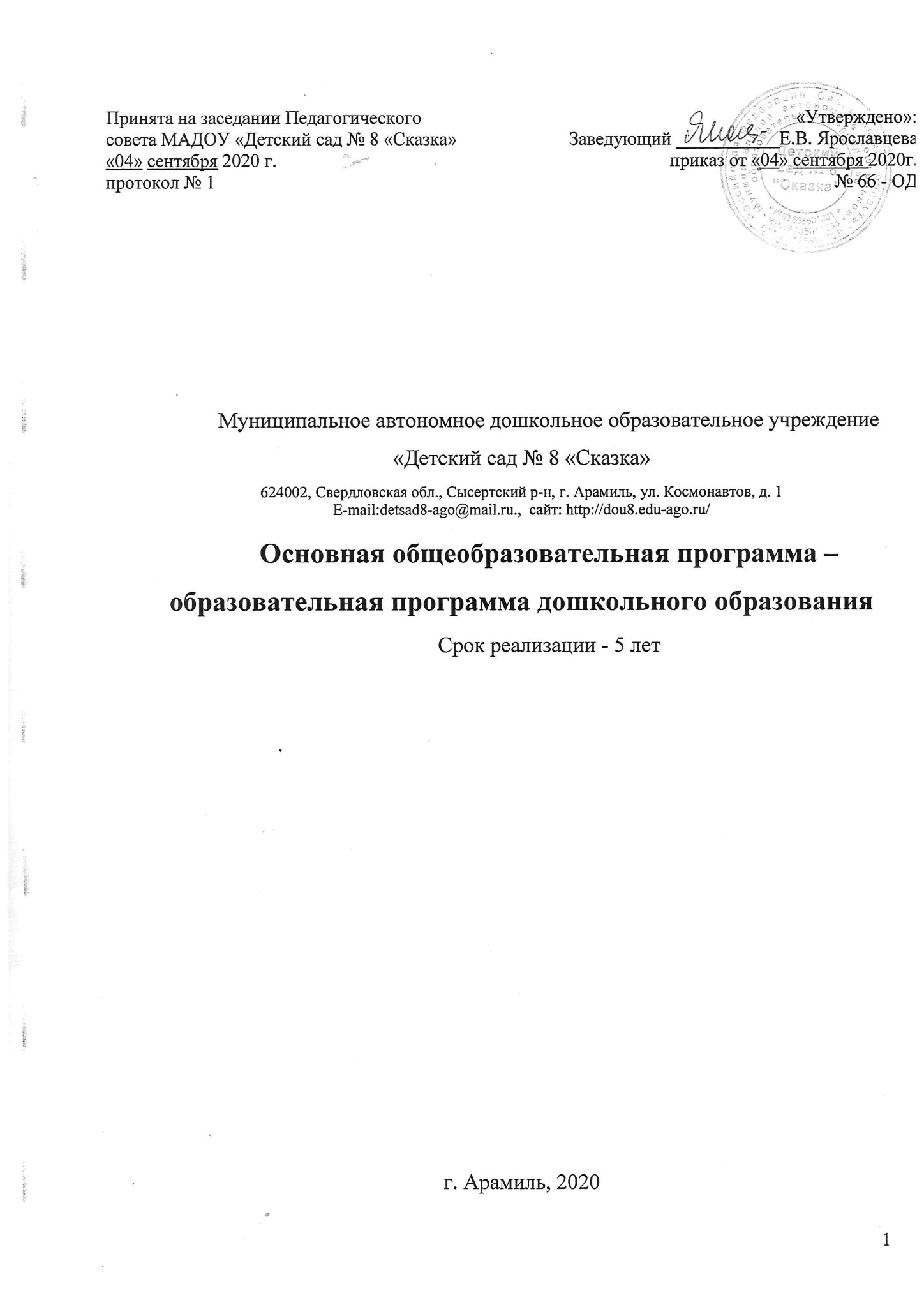 СОДЕРЖАНИЕ2 ОБЯЗАТЕЛЬНАЯ ЧАСТЬI. 	ЦЕЛЕВОЙ РАЗДЕЛ 1. Пояснительная записка. Деятельностью Муниципального автономного дошкольного образовательного учреждения «Детский сад № 8 «Сказка» (далее МАДОУ) является реализация основной общеобразовательной программы дошкольного образования. Основная общеобразовательная программа дошкольного образования (далее Программа) - документ, определяющий специфику организации воспитательно- образовательного процесса в МАДОУ с учётом ФГОС ДО, разработана для МАДОУ с учетом примерной общеобразовательной программы ДО «От рождения до школы» под редакцией Н.В. Вераксы, Т.С. Комаровой, М.А. Васильевой, М., Мозаика-Синтез, 2015 г. Она разработана в соответствии с нормативно-правовыми документами: Конвенцией о защите прав человека и основных свобод от 04.11.1950 (с изменениями и дополнениями). Конвенцией о правах ребенка (одобрена Генеральной Ассамблеей ООН 20.11.1989, вступила в силу для СССР 15.09.1990). Декларацией прав ребёнка (провозглашена резолюцией 1386 (ХIV) Генеральной Ассамблеи от 20.11.1959).  Конституцией РФ от 12.12.1993г. (с изменениями и дополнениями). Федеральным законом от 24.07.1998 № 124-ФЗ «Об основных гарантиях прав ребенка в Российской Федерации» (с изменениями и дополнениями). Федеральным законом РФ от 29.12.2012 г. «Об образовании в РФ» 273-ФЗ. Приказом Минобрнауки РФ «Об утверждении порядка организации и осуществления образования» от 30.08.2013 г. № 1014. Приказом Минобрнауки РФ «Об утверждении федерального государственного образовательного стандарта дошкольного образования» от 17.10.2013 г №1155. Распоряжением Правительства Российской Федерации от 4 сентября 2014 г. № 1726 «О Концепции дополнительного образования детей». Распоряжением Правительства Российской Федерации от 29 мая 2015 г. № 996-р «О стратегии развития воспитания до 2025 года» [Электронный ресурс]. ─ Режим доступа: http://government.ru/docs/18312/. Санитарно-эпидемиологическое требования к устройству, содержанию и организации режима работы в дошкольных организациях СанПин 2.4.1 3049-13 (Постановление Главного государственного санитарного врача РФ от 27.08.2015г. № 41). - Уставом МАДОУ «Детский сад № 8 «Сказка».1.1. Цели и задачи реализации программы дошкольного образования.Дошкольное образование как первый уровень общего образования призвано обеспечить реализацию прав ребенка на полноценное, гармоничное развитие личности в информационном поликультурном обществе. Программа направлена на создание условий развития дошкольников, открывающих возможности для позитивной социализации ребёнка, его всестороннего личностного развития, развития инициативы и творческих способностей на основе сотрудничества со взрослыми и сверстниками в соответствующих дошкольному возрасту видах деятельности.             Цель: 	 Развитие личности детей дошкольного возраста в различных видах общения и деятельности с учётом их возрастных, индивидуальных, психологических и физиологических особенностей. Задачи:- охрана и укрепление физического и психического здоровья детей, в том числе их эмоционального благополучия; обеспечение равных возможностей полноценного развития каждого ребёнка в период дошкольного детства независимо от места проживания, пола, нации, языка, социального статуса, психофизиологических особенностей (в том числе ограниченных возможностей здоровья); обеспечение преемственности основных образовательных программ дошкольного и начального общего образования; создание благоприятных условий развития детей в соответствии с их возрастными и индивидуальными особенностями и склонностями развития способностей и творческого потенциала каждого ребёнка как субъекта отношений с самим собой, другими детьми, взрослыми и миром; объединение обучения и воспитания в целостный образовательный процесс на основе духовно-нравственных и социокультурных ценностей, принятых в обществе правил и норм поведения в интересах человека, семьи, общества; формирование общей культуры личности воспитанников, развитие их социальных, нравственных, эстетических, интеллектуальных, физических качеств, инициативности, самостоятельности и ответственности ребёнка, формирование предпосылок учебной деятельности; обеспечение вариативности и разнообразия содержания образовательных программ и организационных форм уровня дошкольного образования, возможности формирования образовательных программ различной направленности с учётом образовательных потребностей и способностей воспитанников; формирование социокультурной среды, соответствующей возрастным, индивидуальным, психологическим и физиологическим особенностям детей; обеспечение психолого-педагогической поддержки семьи и повышение компетентности родителей в вопросах развития и образования, охраны и укрепления здоровья детей. Разработанная программа предусматривает включение воспитанников в процессы ознакомления с региональными особенностями Свердловской области. Основной целью этой работы является развитие духовно-нравственной культуры ребенка, формирование ценностных ориентаций средствами традиционной народной культуры родного края. От педагогического мастерства каждого педагога, его культуры, любви к детям зависят уровень общего развития, которого достигнет ребёнок, степень прочности приобретённых им нравственных качеств. Тесно взаимодействуя с семьёй, педагоги МАДОУ должны стремиться к тому, чтобы сделать счастливым детство каждого ребёнка. Созданный в МАДОУ благоприятный психологический климат способствует эмоциональной поддержке педагогов, их умению и желанию работать творчески, развивая инновационные процессы, способствуя гуманизации воспитания, обеспечивая психологический комфорт каждому ребёнку. 1.2. Принципы и подходы к реализации программы.Программа сформирована в соответствии с принципами и подходами, определенными Федеральными государственными образовательными стандартами: 1)полноценное проживание ребенком всех этапов детства, обогащение детского развития; 2)построение образовательной деятельности на основе индивидуальных особенностей каждого ребенка, при котором сам ребенок становится активным в выборе содержания своего образования, становится субъектом образования; 3)содействие и сотрудничество детей и взрослых, признание ребенка полноценным участником (субъектом) образовательных отношений; 4)поддержка инициативы детей в различных видах деятельности; 5)сотрудничество МАДОУ с семьей; 6)приобщение детей к социокультурным нормам, традициям семьи, общества и государства; 7)формирование познавательных интересов и познавательных действий ребенка в различных видах деятельности; 8)возрастная адекватность дошкольного образования (соответствие условий, требований, методов возрасту и особенностям развития); 9)учет этнокультурной ситуации развития детей (культуросообразность). При разработке обязательной части Программы использовались подходы и принципы общеобразовательной программы «От рождения до школы» под редакцией Н.Е. Вераксы, Т.С. Комаровой, М.А.Васильевой, так как она соответствуют идеям и логике ФГОС ДО и обеспечивает разностороннее развитие детей в возрасте от 2 до 7 лет с учетом их возрастных и индивидуальных особенностей по основным направлениям – физическому, социально-коммуникативному, познавательному, речевому и художественно-эстетическому. Содержание основной образовательной программы соответствует основным положениям возрастной психологии и дошкольной педагогики и выстроено по принципу развивающего образования, целью которого является развитие ребёнка и обеспечивает единство воспитательных, развивающих и обучающих целей и задач. В части Программы, формируемой участниками образовательных отношений учтены основные положения следующих технологий и программ:  1.3.Особенности организации образовательного процесса.      В МАДОУ «Детский сад № 8 «Сказка» функционируют 7 групп.В детский сад принимаются дети от 2-х лет до 7-ми лет включительно. Контингент воспитанников формируется в соответствии с их возрастом и видом дошкольного образовательного учреждения. В детском саду функционируют группы общеразвивающей направленности. Наполняемость в группах определяется Приказом Минобрнауки России от 30.08.2013 N 1014 «Об утверждении Порядка организации и осуществления образовательной деятельности по основным общеобразовательным программам - образовательным программам дошкольного образования», соответствуют требованиям СанПиН (2.4.1.3049 – 13). Содержание Программы учитывает также особенности современных детей: гиперактивность, любознательность, повышенную потребность к восприятию информации, современную социокультурную ситуацию развития ребенка, с учётом которой сформирована Программа. МАДОУ «Детский сад № 8 «Сказка» работает в условиях полного рабочего дня (10,5 -часового пребывания). Группы функционируют в режиме 5-дневной рабочей недели. График работы с 7.30 до 18.00 часов, выходные дни – суббота и воскресенье, праздничные дни. Длительность пребывания детей в МАДОУ составляет 10,5 часов. Образовательная программа МАДОУ № 8 разработана на основе изучения контингента родителей (образовательный, возрастной уровень) с учетом их социального заказа как активных участников педагогического процесса и определяет содержание и организацию образовательного процесса для детей дошкольного возраста от 2-х до 7 лет с учетом их возрастных и индивидуальных особенностей. Данная работа направлена на формирование общей культуры, развитие физических, интеллектуальных и личностных качеств, формирование предпосылок учебной деятельности, обеспечивающих социальную успешность, сохранение и укрепление здоровья детей дошкольного возраста, коррекцию недостатков в физическом и (или) психическом развитии детей, а также разностороннее развитие детей по основным направлениям – физическому, социально-личностному, познавательно-речевому и художественно-эстетическому.    Соотношение обязательной части Программы и части, формируемой участниками образовательного процесса определено как 60 % и 40 % соответственно. Отличительной особенностью дошкольного учреждения является стабильность педагогических кадров и обсуживающего персонала. Все педагоги своевременно проходят курсы повышения квалификации. Также педагоги повышают свой профессиональный уровень через посещения городских методических объединений, прохождение процедуры аттестации, самообразование, участвуют в конкурсах различных уровней, что способствует повышению профессионального мастерства, положительно влияет на развитие ДОУ. Социальный статус родителей Социальными заказчиками деятельности учреждения являются, в первую очередь, родители воспитанников. Поэтому коллектив ДОУ пытается создать доброжелательную, психологически комфортную атмосферу, в основе которой лежит определенная система взаимодействия с родителями, взаимопонимание и сотрудничество. Социальный состав семей довольно однороден.1.4. Основные характеристики особенностей развития детей раннего и дошкольного возраста.Возрастные характеристики особенностей развития воспитанников ДОУ2-3 года (ранний возраст) Раннее детство – особый период становления органов и систем и, прежде всего, функций мозга.  Для раннего возраста характерен быстрый темп развития организма, который в свою очередь, имеет ряд особенностей: скачкообразность развития (выделяются периоды медленного накопления, когда отмечается замедленное становление некоторых функций организма, и чередующиеся с ними так называемые критические периоды (скачки), когда на протяжении короткого времени меняется облик ребёнка. Именно в это время происходят резкие изменения, дающие новое качество в развитии детей (2 года – формирование наглядно-действенного мышления, переломный период в развитии речи; 3 года – период, когда особенно ясно выступает связь между поведением и развитием ребёнка со второй сигнальной системой, малыш осознаёт себя как личность, неравномерность в развитии ребёнка раннего возраста определяется созреванием различных функций в определённые сроки.  В первые три года жизни ребёнка отмечаются большая ранимость, лабильность его состояния. Дети этого возраста легко заболевают, часто меняется их эмоциональное состояние, ребёнок легко утомляется.  Существенной особенностью раннего детства являются взаимосвязь и взаимозависимость состояния здоровья, физического и нервно-психического развития детей (даже незначительные нарушения в состоянии здоровья малыша влияют на его эмоциональную сферу). Высокая степень ориентировочных реакций на всё окружающее (это возрастная особенность стимулирует так называемые сенсомоторные потребности).  Особое значение в раннем детстве приобретают эмоции, так необходимые при проведении режимных процессов. Эмоциональная сфера оказывает большое влияние и на формирование познавательных способностей детей. В развитии детей раннего возраста ведущая роль принадлежит взрослому. 3-4 года (младший дошкольный возраст) На третьем году жизни дети становятся самостоятельнее. Продолжает развиваться предметная деятельность, ситуативно-деловое общение ребенка и взрослого; совершенствуются восприятие, речь, начальные формы произвольного поведения, игры, наглядно-действенное мышление. Развитие предметной деятельности связано с усвоением культурных способов действия с различными предметами. Развиваются действия соотносящие и орудийные. Умение выполнять орудийные действия развивает произвольность, преобразуя натуральные формы активности в культурные на основе предлагаемой взрослыми модели, которая выступает в качестве не только объекта подражания, но и образца, регулирующего собственную активность ребенка. В ходе совместной со взрослыми предметной деятельности продолжает развиваться понимание речи. Слово отделяется от ситуации и приобретает самостоятельное значение. Дети продолжают осваивать названия окружающих предметов, учатся выполнять простые словесные просьбы взрослых в пределах видимой наглядной ситуации. Количество понимаемых слов значительно возрастает. Совершенствуется регуляция поведения в результате обращения взрослых к ребенку, который начинает понимать не только инструкцию, но и рассказ взрослых. Интенсивно развивается активная речь детей. К 3 годам они осваивают основные грамматические структуры, пытаются строить простые предложения, в разговоре со взрослым используют практически все части речи. Активный словарь достигает примерно 1000-1500 слов. К концу третьего года жизни речь становиться средством обращения ребенка со сверстниками. В этом возрасте у детей формируются новые виды деятельности: игра, рисование, конструирование. Игра носит процессуальный характер, главное в ней – действия. Они совершаются с игровыми предметами, приближенными к реальности. В середине третьего года жизни появляются действия с предметами-заместителями. Появление собственно изобразительной деятельности обусловлено тем, что ребенок уже способен сформулировать намерение изобразить какой-либо предмет. Типичным является изображение человека в виде «головонога» - окружности и отходящих от нее линий. К третьему году жизни совершенствуются зрительные и слуховые ориентировки, что позволяет детям безошибочно выполнять ряд заданий: осуществлять выбор и 2-3 предметов по форме, величине и цвету; различать мелодии; петь. Совершенствуется слуховое восприятие, прежде всего фонематический слух. К 3 годам дети воспринимают все звуки родного языка, но произносят их с большими искажениями. 4-5 (средний дошкольный возраст) В игровой деятельности детей среднего дошкольного возраста появляются ролевые взаимодействия. Они указывают на то, что дошкольники начинают отделять себя от принятой роли. В процессе игры роли могут меняться. Игровые действия начинают выполняться не ради них самих, ради смысла игры. Происходит разделение игровых и реальных взаимодействий детей.  Значительное развитие получает изобразительная деятельность. Рисунок становится предметным и детализированным. Графическое изображение человека характеризуется наличием туловища, глаз, рта, носа, волос, иногда одежды и ее деталей. Совершенствуется техническая сторона изобразительной деятельности. Дети могут рисовать основные геометрические фигуры, вырезать ножницами, наклеивать изображения на бумагу и т.д.  Усложняется конструирование. Постройки могут включать 5-6 деталей. Формируются навыки конструирования по собственному замыслу, а также планирование последовательности действий.  Двигательная сфера ребенка характеризуется позитивными изменениями мелкой и крупной моторики. Развиваются ловкость, координация движений. Дети в этом возрасте лучше, чем младшие дошкольники, удерживают равновесие, перешагивают через небольшие преграды. Усложняются игры с мячом.  К концу среднего дошкольного возраста восприятие детей становится более развитым. Они оказываются способными назвать форму, на которую похож тот или иной предмет. Могут вычленять в сложных объектах простые формы и из простых форм воссоздавать сложные объекты. Дети способны упорядочить группы предметов по сенсорному признаку - величине, цвету; выделить такие параметры, как высота, длина и ширина. Совершенствуется ориентация в пространстве.  Возрастает объем памяти. Дети запоминают до 7-8 названий предметов. Начинает складываться произвольное запоминание: дети способны принять задачу на запоминание, помнят поручения взрослых, могут выучить небольшое стихотворение и т.д.  Начинает развиваться образное мышление. Дети оказываются способными использовать простые схематизированные изображения для решения несложных задач. Дошкольники могут строить по схеме, решать лабиринтные задачи.  Развивается предвосхищение. На основе пространственного расположения объектов дети могут сказать, что произойдёт в результате их взаимодействия. Однако при этом им трудно встать на позицию другого наблюдателя и во внутреннем плане совершить мысленное преобразование образа. Для детей этого возраста особенно характерны известные феномены Ж. Пиаже: сохранение количества, объема и величины.  Увеличивается устойчивость внимания. Ребенку оказывается доступной сосредоточенная деятельность в течение 15-20 минут. Он способен удерживать в памяти при выполнении каких-либо действий несложное условие. В среднем дошкольном возрасте улучшается произношение звуков и дикция.  Речь становится предметом активности детей. Они удачно имитируют голоса животных, интонационно выделяют речь тех или иных персонажей. Интерес вызывают ритмическая структура речи, рифмы. Развивается грамматическая сторона речи. Дошкольники занимаются словотворчеством на основе грамматических правил. Речь детей при взаимодействии друг с другом носит ситуативный характер, а при общении со взрослым становится вне ситуативной.  Изменяется содержание общения ребенка и взрослого. Оно выходит за пределы конкретной ситуации, в которой оказывается ребенок. Ведущим становится познавательный мотив. Информация, которую ребенок получает в процессе общения, может быть сложной и трудной для понимания, но она вызывает у него интерес. У детей формируется потребность в уважении со стороны взрослого, для них оказывается чрезвычайно важной его похвала. 5-6 лет (старший дошкольный возраст) Дети шестого года жизни уже могут распределять роли до начала игры настроить свое поведение, придерживаясь роли. Игровое взаимодействие сопровождается речью, соответствующей и по содержанию, и интонационно взятой роли. Речь, сопровождающая реальные отношения детей, отличается от ролевой речи. Дети начинают осваивать социальные отношения и понимать подчиненность позиций в различных видах деятельности взрослых, одни роли становятся для них более привлекательными, чем другие. При распределении ролей могут возникать конфликты, связанные субординацией ролевого поведения.  Это возраст наиболее активного рисования. В течение года дети способны создать до двух тысяч рисунков. Рисунки могут быть самыми разными по содержанию: это и жизненные впечатления детей, и воображаемые ситуации, и иллюстрации к фильмам и книгам. Обычно рисунки представляют собой схематические изображения различных объектов, но могут отличаться оригинальностью композиционного решения, передавать статичные и динамичные отношения. Рисунки приобретают сюжетный характер; достаточно часто встречаются многократно повторяющиеся сюжеты с небольшими или, напротив, существенными изменениями. Изображение человека становится более детализированным и пропорциональным. По рисунку можно судить о половой принадлежности и эмоциональном состоянии изображенного человека.  Конструирование характеризуется умением анализировать условия, в которых протекает эта деятельность. Дети используют и называют разные детали деревянного конструктора. Могут заменить детали постройки в зависимости от имеющегося материала. Овладевают обобщенным способом обследования образца. Дети способны выделять основные части предполагаемой постройки. Конструктивная деятельность может осуществляться на основе схемы, по замыслу и по условиям. Появляется конструирование в ходе совместной деятельности. Дети могут конструировать из бумаги, складывая ее в несколько раз (два, четыре, шесть сгибаний); из природного материала. Они осваивают два способа конструирования: 1) от природного материала к художественному образу (в этом случае ребенок «достраивает» природный материал до целостного образа, дополняя его различными деталями); 2) от художественного образа к природному материалу (в этом случае ребенок подбирает необходимый материал, для того чтобы воплотить образ).  Продолжает совершенствоваться восприятие цвета, формы и величины, строения предметов; систематизируются представления детей. Они называют не только основные цвета и их оттенки, но и промежуточные цветовые оттенки; форму прямоугольников, овалов, треугольников. Воспринимают величину объектов, легко выстраивают в ряд - по возрастанию или убыванию - до 10 различных предметов. Однако дети могут испытывать трудности при анализе пространственного положения объектов, если сталкиваются с несоответствием формы и их пространственного расположения.  В старшем дошкольном возрасте продолжает развиваться образное мышление. Дети способны не только решить задачу в наглядном плане, но и совершить преобразования объекта, указать, в какой последовательности объекты вступят во взаимодействие, и т.д. Среди них можно выделить схематизированные представления, которые возникают в процессе наглядного моделирования; комплексные представления, отражающие представления детей о системе признаков, которыми могут обладать объекты, а также представления, отражающие стадии преобразования различных объектов и явлений (представления о цикличности изменений): представления о смене времен года, дня и ночи, об увеличении и уменьшении объектов результате различных воздействий, представления о развитии и т. Кроме того, продолжают совершенствоваться обобщения, что является основой словесно логического мышления. В дошкольном возрасте у детей еще отсутствуют представления о классах объектов. Дети группируют объекты по признакам, которые могут изменяться, однако начинают формироваться операции логического сложения и умножения классов. Так, например, старшие дошкольники при группировке объектов могут учитывать два признака: цвет и форму (материал) и т.д.  Как показали исследования отечественных психологов, дети старшего дошкольного возраста способны рассуждать и давать адекватные причинные объяснения, если анализируемые отношения не выходят за пределы их наглядного опыта.  Развитие воображения в этом возрасте позволяет детям сочинять достаточно оригинальные и последовательно разворачивающиеся истории. Воображение будет активно развиваться лишь при условии проведения специальной работы по его активизации. Продолжают развиваться устойчивость, распределение, переключаемость внимания. Наблюдается переход от непроизвольного к произвольному вниманию.  Продолжает совершенствоваться речь, в том числе ее звуковая сторона. Дети могут правильно воспроизводить шипящие, свистящие и сонорные звуки. Развиваются фонематический слух, интонационная выразительность речи при чтении стихов в сюжетно-ролевой игре и в повседневной жизни. Совершенствуется грамматический строй речи. Дети используют практически все части речи, активно занимаются словотворчеством. Богаче становится лексика: активно используются синонимы и антонимы. Развивается связная речь. Дети могут пересказывать, рассказывать по картинке, передавая не только главное, но и детали.  Достижения этого возраста характеризуются распределением ролей игровой деятельности; структурированием игрового пространства; дальнейшим развитием изобразительной деятельности, отличающейся высокой продуктивностью; применением в конструировании обобщенного способа обследования образца; усвоением обобщенных способов изображения предметов одинаковой формы. Восприятие в этом возрасте характеризуется анализом сложных форм объектов; развитие мышления сопровождается освоением мыслительных средств (схематизированные представления, комплексные представления, представления о цикличности изменений); развиваются умение обобщать, причинное мышление, воображение, произвольное внимание, речь, образ Я. 6-7 лет (старший дошкольный возраст) В сюжетно-ролевых играх дети подготовительной к школе группы начинают осваивать сложные взаимодействия людей, отражающие характерные значимые жизненные ситуации, например, свадьбу, рождение ребенка, болезнь, трудоустройство и т. д. Игровые действия детей становятся более сложными, обретают особый смысл, который не всегда открывается взрослому. Игровое пространство усложняется. В нем может быть несколько центров, каждый из которых поддерживает свою сюжетную линию. При этом дети способны отслеживать поведение партнеров по всему игровому пространству, менять свое поведение в зависимости от места в нем. Так, ребенок уже обращается к продавцу непросто как покупатель, а как покупатель-мама или покупатель-шофер и т. п. Исполнение роли акцентируется не только самой ролью, но и тем, в какой части игрового пространства эта роль воспроизводится. Например, исполняя роль водителя автобуса, ребенок командует пассажирами и подчиняется инспектору ГИБДД. Если логика игры требует появления новой роли, то ребенок может по ходу игры взять на себя новую роль, сохранив при этом роль, взятую ранее. Дети могут комментировать исполнение роли тем или иным участником игры. Образы из окружающей жизни и литературных произведений, передаваемые детьми в изобразительной деятельности, становятся сложнее.  Рисунки приобретают более детализированный характер, обогащается их цветовая гамма. Более явными становятся различия между рисунками мальчиков и девочек. Мальчики охотно изображают технику, космос, военные действия и т.п. Девочки обычно рисуют женские образы: принцесс, балерин, моделей и т.д. Часто встречаются и бытовые сюжеты: мама и дочка, комната и т. д. Изображение человека становится еще более детализированным и пропорциональным. Появляются пальцы на руках, глаза, рот, нос, брови, подбородок. Одежда может быть украшена различными деталями. При правильном педагогическом подходе у детей формируются художественно творческие способности в изобразительной деятельности.  Дети подготовительной к школе группы в значительной степени освоили конструирование из строительного материала. Они свободно владеют обобщенными способами анализа, как изображений, так и построек; не только анализируют основные конструктивные особенности различных деталей, но и определяют их форму на основе сходства со знакомыми им объемными предметами. Свободные постройки становятся симметричными и пропорциональными, их строительство осуществляется на основе зрительной ориентировки. Дети быстро и правильно подбирают необходимый материал. Они достаточно точно представляют себе последовательность, в которой будет осуществляться постройка, и материал, который понадобится для ее выполнения; способны выполнять различные по степени сложности постройки, как по собственному замыслу, так и по условиям. В этом возрасте дети уже могут освоить сложные формы сложения из листа бумаги и придумывать собственные, но этому их нужно специально обучать. Данный вид деятельности не просто доступен детям - он важен для углубления их пространственных представлений. Усложняется конструирование из природного материала. Дошкольникам уже доступны целостные композиции по предварительному замыслу, которые могут передавать сложные отношения, включать фигуры людей и животных.  У детей продолжает развиваться восприятие, однако они не всегда могут одновременно учитывать несколько различных признаков как правило, дети не воспроизводят метрические отношения между точками: при наложении рисунков друг на друга точки детского рисунка не совпадают с точками образца. Продолжают развиваться навыки обобщения и рассуждения, но они в значительной степени еще ограничиваются наглядными признаками ситуации. Продолжает развиваться воображение, однако часто приходится констатировать снижение развития воображения в этом возрасте в сравнении со старшей группой. Продолжает развиваться внимание дошкольников, оно становится произвольным. В подготовительной к школе группе завершается дошкольный возраст. 1.5. Планируемые результаты освоения воспитанниками основной образовательной программы дошкольного образования.	          Планируемые результаты освоения ООП ДО 	представлены в Программе в виде целевых ориентиров дошкольного образования, которые представляют собой социально-нормативные возрастные характеристики возможных достижений ребёнка на этапе завершения уровня дошкольного образования.  Целевые ориентиры: не подлежат непосредственной оценке; не являются непосредственным основанием оценки как итогового, так и промежуточного уровня развития детей; не являются основанием для их формального сравнения с реальными достижениями детей; не являются основой объективной оценки соответствия установленным требованиям образовательной деятельности и подготовки детей; не являются непосредственным основанием при оценке качества образования. Целевые ориентиры выступают основаниями преемственности дошкольного и начального общего образования. При соблюдении требований к условиям реализации Программы настоящие целевые ориентиры предполагают формирование у детей дошкольного возраста предпосылок учебной деятельности на этапе завершения ими дошкольного образования. Освоение Программы не сопровождается проведением промежуточной и итоговой аттестаций воспитанников. Оценка индивидуального развития детей проводится педагогами в ходе внутреннего мониторинга становления основных (ключевых) характеристик развития личности ребенка, результаты которого используются только для оптимизации образовательной работы с группой дошкольников и для решения задач индивидуализации образования через построение образовательной траектории для детей, испытывающих трудности в образовательном процессе или имеющих особые образовательные потребности. Мониторинг осуществляется в форме регулярных наблюдений педагога за детьми в повседневной жизни и в процессе непосредственной образовательной работы с ними. Оценка индивидуального развития детей           Специфика дошкольного детства (гибкость, пластичность развития ребенка, высокий разброс вариантов его развития, его непосредственность и непроизвольность) не позволяет требовать от ребенка дошкольного возраста достижения конкретных образовательных результатов и обусловливает необходимость определения результатов освоения образовательной программы в виде целевых ориентиров. Целевые ориентиры в первой младшей группе (2-3 года)  Целевые ориентиры во второй младшей группе (3-4 года) Целевые ориентиры в группе среднего дошкольного возраста (4 - 5 лет) Целевые ориентиры в группе старшего дошкольного возраста (5 - 6 лет) Целевые ориентиры в группе старшего дошкольного возраста (6-7 лет) Периодичность проведения педагогической диагностики: 2 раза в год (сентябрь, май).Целевые ориентиры Программы выступают основаниями преемственности дошкольного и начального общего образования. Настоящие целевые ориентиры предполагают формирование у детей дошкольного возраста предпосылок к учебной деятельности на этапе завершения ими дошкольного образования. ОБЯЗАТЕЛЬНАЯ ЧАСТЬII. СОДЕРЖАТЕЛЬНЫЙ РАЗДЕЛ 2.1. Образовательная деятельность.Целостность педагогического процесса в ДОУ обеспечивается реализацией Основной образовательной программы дошкольного образования «От рождения до школы» под редакцией Н.Е. Вераксы, Т.С. Комаровой, М.А. Васильевой. Содержание Программы обеспечивает развитие личности, мотивации и способностей детей в различных видах деятельности и охватывает следующие образовательные области: социально-коммуникативное развитие; познавательное развитие; речевое развитие; художественно-эстетическое развитие; физическое развитие. Задачи психолого-педагогической работы по формированию физических, интеллектуальных и личностных качеств детей решаются интегрированно в ходе освоения всех образовательных областей наряду с задачами, отражающими специфику каждой образовательной области, с обязательным психологическим сопровождением. При этом решение программных образовательных задач предусматривается не только в рамках организованной образовательной деятельности, но и в ходе режимных моментов - как в совместной деятельности взрослого и детей, так и в самостоятельной деятельности дошкольников. Образовательная область «Социально-коммуникативное развитие»Важными задачами государства и общества по отношению к детям являются обеспечение оптимальных условий для развития их индивидуальных способностей, саморегуляции, формирование основ уважительного отношения к окружающим, приобщение к общечеловеческим ценностям.		Основные направления реализации образовательной областиРешение вышеназванных основных задач невозможно без формирования первичных ценностных представлений (в дошкольном возрасте ценности проявляются в различении того, что хорошо и что плохо, конкретных примерах добрых дел и поступков).Задачи образовательной области «Социально-коммуникативное развитие» решаются в интеграции со всеми другими образовательными областями, процесс социализации пронизывает содержание Программы разнообразными социализирующими аспектами.Значительное место в реализации области занимают сюжетно-ролевые, режиссерские и театрализованные игры как способы освоения ребенком социальных ролей, средства развития интеллектуальных и личностных качеств детей, их творческих способностей.Развитие и интеграция образовательной области «Социально - коммуникативное развитие»Связь с другими образовательными областямиОбразовательная область «Познавательное развитие»Образовательная область «Познавательное развитие» представлена следующими направлениямиФормы работы с детьми по познавательному развитиюПедагогические условия успешного и полноценного интеллектуального развития детей дошкольного возрастаСвязь с другими образовательными областямиОбразовательная область «Познавательное развитие»Развитие и интеграция образовательной области «Познавательное развитие»Цели и задачи по направлениям.Формирование элементарных математических представлений: формирование элементарных математических представлений; первичных представлений об основных свойствах и отношениях объектов окружающего мира: форме, цвете, размере, количестве, числе, части и целом, пространстве и времени; формирование основных понятий (деньги, экономия, сбережения и пр.). Развитие познавательно-исследовательской деятельности: развитие познавательных интересов детей, расширение опыта ориентировки в окружающем мире, сенсорное развитие, развитие любознательности и познавательной мотивации; формирование познавательных действий, становление сознания; развитие воображения и творческой активности; формирование первичных представлений об объектах окружающего мира, о свойствах и отношениях объектов окружающего мира (форме, цвете, размере, материале, звучании, ритме, темпе, причинах и следствиях и др.); развитие восприятия, внимания, памяти, наблюдательности, способности анализировать, сравнивать, выделять характерные, существенные признаки предметов и явлений окружающего мира; умение устанавливать простейшие связи между предметами и явлениями, делать простейшие обобщения. Ознакомление с предметным окружением: ознакомление с предметным миром (название, функция, назначение, свойства и качества предмета); восприятие предмета как творения человеческой мысли и результата труда. формирование первичных представлений о многообразии предметного окружения; о том, что человек создает предметное окружение, изменяет и совершенствует его для себя и других людей, делая жизнь более удобной и комфортной. развитие умения устанавливать причинно-следственные связи между миром предметов и природным миром. Ознакомление с социальным миром: ознакомление с окружающим социальным миром, расширение кругозора детей, формирование целостной картины мира. формирование первичных представлений о малой родине и Отечестве, представлений о социокультурных ценностях нашего народа, об отечественных традициях и праздниках. формирование гражданской принадлежности; воспитание любви к Родине, гордости за ее достижения, патриотических чувств. формирование элементарных представлений о планете Земля как общем доме людей, о многообразии стран и народов мира. формирование финансовой культуры детей (экономического воспитания) - формирование   позитивных   установок   к различным видам труда и творчества, уважительного отношения и чувства принадлежности к своей семье и к сообществу детей и взрослых; обучение приемам   безопасного   рационального   поведения   в социуме на примерах из сказок и иных источников, где демонстрируется ошибочное поведение героев. Ознакомление с миром природы: ознакомление с природой и природными явлениями. развитие умения устанавливать причинно-следственные связи между природными явлениями. формирование первичных представлений о природном многообразии планеты Земля. формирование элементарных экологических представлений. формирование понимания того, что человек - часть природы, что он должен беречь, охранять и защищать ее, что в природе все взаимосвязано, что жизнь человека на Земле во многом зависит от окружающей среды. воспитание любви к природе, желания беречь ее. воспитание умения правильно вести себя в природе. Образовательная область «Речевое развитие»Дошкольный возраст – это период активного усвоения ребенком разговорного языка, становления и развития всех сторон речи: фонетической, лексической, грамматической. Полноценное владение родным языком в дошкольном детстве является условием решения задач умственного, эстетического и нравственного воспитания детей в сензитивный период развития. Чем раньше будет начато обучение родному языку, тем свободнее будет им пользоваться в дальнейшем. Язык возникает из потребности человека в общении с другими людьми, а потому включения ребенка в социальную среду и забота о планомерном расширении его социальных связей являются одним из основных условий развития его языка. Совокупность развитых у детей речевых умений и навыков и составляют языковую способность, которая позволяет ему принимать и строить новые высказывания в соответствии с речевой ситуацией и в рамках системы правил, принятых в данном языке для выражения мыслей. Но лишь немногие дети стихийно достигают достаточного высокого уровня в развитии речи, поэтому необходимо проводить специальное обучение, направленное на овладение языка.Эти задачи решаются на каждом возрастном этапе, однако от возраста к возрасту идет постепенное усложнение каждой задачи меняются методы средства обучения. Удельные вес той или иной задачи тоже меняется при переходе от группы к группе. Нужно представлять основные линии преемственности задач по развитию речи, которые решаются в предыдущей и в последующей возрастной группе, и комплексный характер каждой задачи.Принципы развития речи:Принцип взаимосвязи сенсорного, умственного и речевого развития.Принцип коммуникативно - деятельностного подхода к развитию речи.Принцип развития языкового чутья.Принцип формирования элементарного осознания явлений языка.Принцип взаимосвязи работы над различными сторонами речи.Принцип обогащения мотивации речевой деятельности.Основные направления работы по развитию речи детей1. Развитие словаря: освоение значений слов и их уместное употребление в соответствии с контекстом высказывания, с ситуацией, в которой происходит общение.2. Воспитание звуковой культуры речи: развитие восприятия звуков родной речи и произношение.3. Формирование грамматического строя: морфология (изменение слов по родам, числам, падежам), синтаксис (освоение различных типов словосочетаний и предложений), словообразование.4. Развитие связной речи: диалогическая (разговорная), монологическая (рассказывание)5.Формирование элементарного осознания явлений языка и речи: различение звука и слова, нахождение места звука в слове.6. Воспитание любви и интереса к художественному слову.Средства развития речиОбщение взрослых и детей;Художественная литература;Обучение родной речи на занятиях;Культурная языковая среда;Изобразительное искусство, музыка, театрЗанятия по другим разделам программы.Развитие и интеграция образовательной области «Речевое развитие»Связь с другими образовательными областямиОбразовательная область «Речевое развитие»Образовательная область «Художественно-эстетическое развитие»«Художественно-эстетическое развитие предполагает развитие предпосылок ценностно-смыслового восприятия и понимания произведений искусства (словесного, музыкального, изобразительного), мира природы; становление эстетического отношения к окружающему миру; формирование элементарных представлений о видах искусства; восприятие музыки, художественной литературы, фольклора; стимулирование сопереживания персонажам художественных произведений; реализацию самостоятельной творческой деятельности детей (изобразительной, конструктивно-модельной, музыкальной и др.)»Данная область представлена следующими направлениями:Развитие музыкально-художественной деятельности: слушание, пение, музыкально-ритмическая деятельность. Приобщение детей к музыкальному искусству.Приобретение опыта продуктивной деятельности: рисование, лепка, аппликация, художественный труд, конструирование.Приобщение детей к изобразительному искусству.Принципы художественно-эстетического развитияположение о ведущей роли целенаправленного педагогического воздействия в эстетическом становлении личности ребенка;принцип всеобщности эстетического воспитания и художественного образования; принцип органической связи художественно-эстетической деятельности детей с жизнью, с процессом формирования мировоззрения и нравственности;принцип художественно-творческой деятельности и самодеятельности детей, т.е. художественная деятельность ребенка должна быть не только репродуктивной, но и подлинно творческой, тесно связанной с активным художественным творчеством;принцип эстетики всей детской жизни, причем при условии вовлечения детей в активную деятельность по созданию и сохранению красоты окружающей среды;идея комплексного подхода в реализации системы эстетического воспитания, т.е., во-первых, различные виды искусства постоянно взаимодействуют в процессе влияния на ребенка, во-вторых, эстетическое воспитание осуществляется единством воздействия средств искусства и действительности и является органической частью любого вида воспитания.Развитие и интеграция образовательной области «Художественно – эстетическое развитие»Образовательная область «Физическое развитие»Направления физического развития:Приобретение детьми опыта в двигательной деятельности:Связанной с выполнением упражненийНаправленной на развитие таких физических качеств как координация и гибкостьСпособствующей правильному формированию опорно-двигательной системы организма, развитию равновесия, координации движений, крупной и мелкой моторикиСвязанной с правильным, не наносящим вреда организму, выполнением основных движений (ходьба, бег, мягкие прыжки, поворотыСтановление ценностей здорового образа жизни, овладение его элементарными нормами и правилами (в питании, двигательном режиме, закаливании, при формировании полезных привычек и др.)Принципы физического развития:ДидактическиеСистематичность и последовательностьРазвивающее обучениеДоступностьВоспитывающее обучениеУчет индивидуальных и возрастных особенностейСознательность и активность ребенкаСпециальныеНепрерывностьПоследовательность наращивания тренирующих воздействийЦикличностьГигиеническиеСбалансированность нагрузокРациональность чередования деятельности и отдыхаВозрастная адекватностьОздоровительная направленность всего образовательного процессаОсуществление личностно-ориентированного обучения и воспитанияСредства физического развития:-Двигательная активность, занятия физкультурой.-Эколого-природные факторы (солнце, воздух, вода)-Психологические факторы (гигиена сна, питания, занятий)Здоровьесберегающие технологии – это технологии, направленные на сохранение здоровья и активное формирование здорового образа жизни и здоровья воспитанников.Медико-профилактические:Организация мониторинга здоровья дошкольниковОрганизация и контроль питания детейФизического развития дошкольниковЗакаливаниеОрганизация профилактических мероприятийОрганизация обеспечения требований СанПиНовОрганизация здоровьесберегающей среды Физкультурно-оздоровительные:Развитие физических качеств, двигательной активностиСтановление физической культуры детейДыхательная гимнастикаМассаж и самомассажПрофилактика плоскостопия и формирования правильной осанкиВоспитание привычки к повседневной физической активности и заботе о здоровье.Развитие и интеграция образовательной области «Физическое развитие»Связь с другими образовательными областями2.2. Применение педагогических технологий в образовательном процессе ДОУВ процессе образовательной деятельности в учреждении применяются различные педагогические технологии. При этом одной из основных задач в ходе их применения является формирование активного, деятельного отношения воспитанников к познанию мира и педагогической действительности. 2.3. Формы, способы, методы и средства реализации программы с учетом возрастных и индивидуальных особенностей воспитанников, специфики их образовательных потребностей и интересов.В детском саду используются фронтальные, групповые, индивидуальные формы организованного обучения. Основной формой организации обучения является непосредственная образовательная деятельность (НОД). Непосредственная образовательная деятельность организуется и проводится педагогами в соответствии с основной общеобразовательной Программой ДОУ. НОД проводятся с детьми всех возрастных групп детского сада. В режиме дня каждой группы определяется время проведения НОД, в соответствии с «Санитарно-эпидемиологическими требованиями к устройству, содержанию и организации режима работы ДОУ». Организованная образовательная деятельность организуется по всем направлениям воспитательно-образовательной работы с детьми: по ознакомлению с окружающим миром, по развитию речи, по музыкальному воспитанию, изобразительной деятельности, конструированию, формированию элементарных математических представлений, по физической культуре. Формы работы по образовательным областям и возрасту 2.4. Способы и направления поддержки детской инициативы.   Поддержка детской инициативы реализуется в образовательной деятельности через проектную и познавательно-исследовательскую деятельность. Проектная деятельность осуществляется в соответствии с комплексно-тематическим планированием ДОУ. Познавательно-исследовательская деятельность детей дошкольного возраста – один из видов культурных практик, с помощью которых ребенок познает окружающий мир. Занимательные опыты, эксперименты вызывает у детей интерес к объектам живой и неживой природы, побуждают их к самостоятельному поиску причин, способов действий, проявлению творчества, а также стимулируют их активность в процессе познания окружающего мира.  Развитие познавательно-исследовательской деятельности детей предполагает решение следующих задач: Обогащать первичные представления детей о растениях, животных, о человеке, а также об объектах неживой природы, встречающихся прежде всего в ближайшем окружении. Осуществление этой задачи тесно связано с развитием сенсорных способностей, а также с освоением простейших форм наглядно-действенного и наглядно-образного мышления. Развитие собственного познавательного опыта в обобщенном виде с помощью наглядных средств (эталонов, символов, условных заместителей). Расширение перспектив развития поисково – познавательной деятельности детей путем включения их в мыслительные, моделирующие и преобразующие действия.  Поддержание у детей инициативы, сообразительности, пытливости, критичности, самостоятельности. Воспитывать добрые чувства, любопытство, любознательность, эстетическое восприятие, переживания, связанные с красотой природы. Познавательно-исследовательская деятельность проводится в течение года.Развитие познавательной инициативы детей дошкольного возраста Средства развития познавательной инициативыдетей старшего дошкольного возраста:развивающие игры;  игры-инсценировки, игры-сотрудничества; динамические игры познавательного содержания; игры-экспериментирования с разнообразными материалами; классификация и обобщение игрового материала, предметов, картинок по разным основаниям; создание проблемных ситуаций; использование художественного слова, музыкального сопровождения; познавательные беседы; вопросы воспитателя (наводящие, уточняющие, обобщающие и др.), направленные на активизацию и обобщение познавательных представлений детей, на формирование умения самостоятельно рассуждать, устанавливать простейшие причинно-следственные связи и закономерности, делать выводы; сравнительный анализ различных предметов, объектов окружающего (природного, социального) мира со зрительной опорой на наглядность и без опоры на наглядность; обследование различных предметов; наблюдения за изучаемыми объектами и явлениями окружающего мира (природного, социального), трудом взрослых и т.д.; опытное экспериментирование с объектами неживой природы, физическими явлениями; знаково-символические обозначения ориентиров; демонстрация наглядного материала, наглядных образцов; словесные инструкции (инструкции-констатации, инструкции-комментарии и инструкции-интерпретации), «нормотворчество»; совместное обсуждение информации, коллективное формулирование выводов, подведение итогов; изучение правил взаимодействия в групповой деятельности; планирование, распределение ролей, осуществление игровых действий; создание ситуаций проектирования (метод проектов); само- и взаимоконтроль интеллектуально-познавательной деятельности (прежде всего, при работе в подгруппах).            В данном разделе описывается условия, необходимые для развития познавательно-интеллектуальной активности детей, а также эффективные формы поддержки детской инициативы. Способы поддержки детской инициативы 2.5.Культурные практики и формы деятельности, связанные с реализацией Программы.  К культурно-антропологическим практикам детской деятельности относятся: Практики культурной идентификации в детской деятельности – это практики познания ребенком мира культуры, а также осознания, одухотворения и реализации ребенком себя в мире культуры.  Практики культурной идентификации способствуют:- формированию ребенком представления: о себе, семейных традициях; о мире, обществе, его культурных ценностях;  о государстве и принадлежности к нему; реализации ребенком собственного художественного замысла и воплощения его в рисунке, рассказе и др. интеграции ребенка в национальную, российскую и мировую культуру с учетом региональных особенностей. Практики целостности организации личности ребенка в детской деятельности - это способность и возможность ребенка целенаправленно (безопасно) познавать, созидать, преобразовывать природную и социальную действительность.  Практики целостности телесно-душевно-духовной организации ребенка способствуют единству: -физического развития ребенка, как сформированности основных физических качеств, потребности ребенка в физической активности; овладению им основными культурно-гигиеническими навыками, самостоятельному выполнению доступных возрасту гигиенических процедур, а также соблюдению элементарных правил здорового образа жизни; -эмоционально-ценностного развития, как совокупности сознательной, эмоциональной и волевой сфер жизнедеятельности ребенка (эмоциональной отзывчивости; сопереживания; способность планировать действия на основе первичных ценностных представлений); -духовного развития, как проявления бескорыстия и потребности познания - мира, себя, смысла и назначения своей жизни (любознательность, способность решать интеллектуальные задачи; владение универсальными предпосылками учебной деятельности; способность планировать свои действия). Практики свободы выбора деятельности - практики выбора ребенком самостоятельной деятельности в условиях созданной педагогом развивающей предметно-пространственной среды, обеспечивающие выбор каждым ребенком деятельности по интересам и позволяющие ему взаимодействовать со сверстниками или действовать индивидуально.  Практики свободы способствуют: активности ребенка; принятию живого заинтересованного участия в образовательном процессе; умению в случаях затруднений обращаться за помощью к взрослому; способность управлять своим поведением; овладению конструктивными способами взаимодействия с детьми и взрослыми и способностью изменять стиль общения со взрослыми или сверстниками в зависимости от ситуации; формированию способности планировать свои действия, направленные на достижение конкретной цели, способности самостоятельно действовать (в повседневной жизни, в различных видах детской деятельности). Практики расширения возможностей ребенка – практики развития способности ребенка выделять необходимые и достаточные условия осуществления действительности. Практики расширения возможностей ребенка способствуют: -развитию способности решать интеллектуальные задачи (проблемы), адекватные возрасту; -применению самостоятельно усвоенных знаний и способов деятельности для решения новых задач (проблем), поставленных как взрослым, так и им самим; в зависимости от ситуации развитию способности преобразовывать способы решения задач (проблем). Правовые практики - это практики готовности ребенка отстаивать, защищать свои права и права других людей, применяя как знания самих прав и свобод, так и умения их реализовывать. Правовые практики способствуют: -знакомству детей в соответствующей их возрасту форме с основными документами по защите прав человека; -воспитанию уважения и терпимости, независимо от происхождения, расовой и национальной принадлежности, языка, пола, возраста, личностного и поведенческого своеобразия; в том числе, внешнего облика и физических недостатков; -формированию чувства собственного достоинства; осознание своих правил свобод; чувства ответственности за другого человека, за начатое дело, за данное слово.      Данные практики содержательно, логически и структурно связаны друг с другом. Программа опирается на лучшие традиции отечественного дошкольного образования, его фундаментальность: комплексное решение задач по охране жизни и укреплению здоровья детей, всестороннее воспитание, амплификацию (обогащение) развития на основе организации разнообразных видов детской творческой деятельности. Особая роль уделяется игровой деятельности, как ведущей в дошкольном детстве.    Содержание основной образовательной Программы обеспечивает учет национальных ценностей и традиций в образовании, восполняет недостатки духовно-нравственного и эмоционального воспитания. Образование рассматривается как процесс приобщения ребенка к основным компонентам человеческой культуры (знание, мораль, искусство, труд).  2.6. Создание условий для реализации Программы с учетов возрастных и индивидуальных особенностей воспитанников, специфики их образовательных потребностей и интересов. Важнейшим условием реализации программы «От рождения до школы» является создание развивающей и эмоционально комфортной для ребенка образовательной среды. Пребывание в детском саду должно доставлять ребенку радость, а образовательные ситуации должны быть увлекательными.Важнейшие образовательные ориентиры:- обеспечение эмоционального благополучия детей;- создание условий для формирования доброжелательного и внимательного отношения детей к другим людям;- развитие детской самостоятельности (инициативности, автономии и ответственности);- развитие детских способностей, формирующихся в разных видах деятельности.Для реализации этих целей педагогам рекомендуется:- проявлять уважение к личности ребенка и развивать демократический стиль взаимодействия с ним и с другими педагогами;- создавать условия для принятия ребенком ответственности и проявления эмпатии к другим людям;- обсуждать совместно с детьми возникающие конфликты, помогать решать их, вырабатывать общие правила, учить проявлять уважение друг к другу;- обсуждать с детьми важные жизненные вопросы, стимулировать проявление позиции ребенка;- обращать внимание детей на тот факт, что люди различаются по своим убеждениям и ценностям, обсуждать, как это влияет на их поведение;- обсуждать с родителями (законными представителями) целевые ориентиры, на достижение которых направлена деятельность педагогов Организации, и включать членов семьи в совместное взаимодействие по достижению этих целей.Система дошкольного образования в образовательной организации должна быть нацелена то, чтобы у ребенка развивались игра и познавательная активность. В Организации должны быть созданы условия для проявления таких качеств, как: инициативность, жизнерадостность, любопытство и стремление узнавать новое.Адекватная организация образовательной среды стимулирует развитие уверенности в себе, оптимистического отношения к жизни, дает право на ошибку, формирует познавательные интересы, поощряет готовность к сотрудничеству и поддержку другого в трудной ситуации, то есть обеспечивает успешную социализацию ребенка и становление его личности.Изучаемые детьми темы выступают как материал для достижения целей образовательной работы – развития способностей и инициативы ребенка, овладения доступными для дошкольного возраста культурными средствами (наглядными моделями и символами). Благодаря этому образовательная программа становится залогом подготовки детей к жизни в современном обществе, требующем умения учиться всю жизнь (lifelongleaming) и при этом разумно и творчески относиться к действительности.Все ситуации повседневной жизни, в которых оказывается ребенок в детском саду, имеют образовательное значение: на прогулке и во время режимных моментов ребенок выстраивает отношение к себе и другим, учится быть инициативным и принимать решения, использовать свое мышление и воображение.Роль педагога в организации психолого-педагогических условийОбеспечение эмоционального благополучия ребенкаОбеспечение эмоционального благополучия ребенка достигается за счет уважения к его индивидуальности, чуткости к его эмоциональному состоянию, поддержки его чувства собственного достоинства. В дошкольном учреждении педагоги должны создать атмосферу принятия, в которой каждый ребенок чувствует, что его ценят и принимают таким, какой он есть; могут выслушать его и понять.Для обеспечения в группе эмоционального благополучия педагог должен:- общаться с детьми доброжелательно, без обвинений и угроз;- внимательно выслушивать детей, показывать, что понимает их чувства, помогать делиться своими переживаниями и мыслями;- помогать детям обнаружить конструктивные варианты поведения;- создавать ситуации, в которых дети при помощи разных культурных средств (игра, рисунок, движение и т. д.) могут выразить свое отношение к личностно-значимым для них событиям и явлениям, в том числе происходящим в детском саду;- обеспечивать в течение дня чередование ситуаций, в которых дети играют вместе и могут при желании побыть в одиночестве или в небольшой группе детей.Особенности организации предметно-пространственной среды для обеспечения эмоционального благополучия ребенка.  Для обеспечения эмоционального благополучия детей обстановка в детском саду должна быть располагающей, почти домашней, в таком случае дети быстро осваиваются в ней, свободно выражают свои эмоции. Все помещения детского сада, предназначенные для детей, должны быть оборудованы таким образом, чтобы ребенок чувствовал себя комфортно и свободно. Комфортная среда — это среда, в которой ребенку уютно и уверенно, где он может себя занять интересным, любимым делом. Комфортность среды дополняется ее художественно-эстетическим оформлением, которое положительно влияет на ребенка, вызывает эмоции, яркие и неповторимые ощущения. Пребывание в такой эмоциогенной среде способствует снятию напряжения, зажатости, излишней тревоги, открывает перед ребенком возможности выбора рода занятий, материалов, пространства.Формирование доброжелательных, внимательных отношенийВоспитание у детей доброжелательного и внимательного отношения к людям возможно только в том случае, если педагог сам относится к детям доброжелательно и внимательно, помогает конструктивно разрешать возникающие конфликты.Для формирования у детей доброжелательного отношения к людям педагогу следует:- устанавливать понятные для детей правила взаимодействия;- создавать ситуации обсуждения правил, прояснения детьми их смысла;- поддерживать инициативу детей старшего дошкольного возраста по созданию новых норм и правил (когда дети совместно предлагают правила для разрешения возникающих проблемных ситуаций).Развитие самостоятельностиРазвитие самостоятельности включает две стороны: адаптивную (умение понимать существующие социальные нормы и действовать в соответствии с ними) и активную (готовность принимать самостоятельные решения).В ходе реализации Программы дошкольники получают позитивный социальный опыт создания и воплощения собственных замыслов. Дети должны чувствовать, что их попытки пробовать новое, в том числе и при планировании собственной жизни в течение дня, будут поддержаны взрослыми. Это возможно в том случае, если образовательная ситуация будет строиться с учетом детских интересов. Образовательная траектория группы детей может меняться с учетом происходящих в жизни дошкольников событий.Самостоятельность человека (инициативность, автономия, ответственность) формируется именно в дошкольном возрасте, разумеется, если взрослые создают для этого условия.Для формирования детской самостоятельности педагог должен выстраивать образовательную среду таким образом, чтобы дети могли:- учиться на собственном опыте, экспериментировать с различными объектами, в том числе с растениями;- находиться в течение дня как в одновозрастных, так и в разновозрастных группах;- изменять или конструировать игровое пространство в соответствии с возникающими игровыми ситуациями;- быть автономными в своих действиях и принятии доступных им решений.С целью поддержания детской инициативы педагогам следует регулярно создавать ситуации, в которых дошкольники учатся:- при участии взрослого обсуждать важные события со сверстниками;- совершать выбор и обосновывать его (например, детям можно предлагать специальные способы фиксации их выбора);- предъявлять и обосновывать свою инициативу (замыслы, предложения и пр.);планировать собственные действия индивидуально и в малой группе, команде;- оценивать результаты своих действий индивидуально и в малой группе, команде.Важно, чтобы все утренники и праздники создавались с учетом детской инициативы и включали импровизации и презентации детских произведений.Особенности организации предметно-пространственной среды для развития самостоятельности Среда должна быть вариативной, состоять из различных площадок (мастерских, исследовательских площадок, художественных студий, библиотечек, игровых, лабораторий и пр.), которые дети могут выбирать по собственному желанию. Предметно-пространственная среда должна меняться в соответствии с интересами и проектами детей не реже, чем один раз в несколько недель. В течение дня необходимо выделять время, чтобы дети могли выбрать пространство активности (площадку) по собственному желанию.Создание условий для развития свободной игровой деятельностиИгра – одно из наиболее ценных новообразований дошкольного возраста. Играя, ребенок свободно и с удовольствием осваивает мир во всей его полноте – со стороны смыслов и норм, учась понимать правила и творчески преобразовывать их. Развитие свободной игровой деятельности требует поддержки со стороны взрослого. При этом роль педагога в игре может быть разной в зависимости от возраста детей, уровня развития игровой деятельности, характера ситуации и пр. Педагог может выступать в игре и в роли активного участника, и в роли внимательного наблюдателя.С целью развития игровой деятельности педагоги должны уметь:- создавать в течение дня условия для свободной игры детей;- определять игровые ситуации, в которых детям нужна косвенная помощь;- наблюдать за играющими детьми и понимать, какие именно события дня отражаются в игре;- отличать детей с развитой игровой деятельностью от тех, у кого игра развита слабо;- косвенно руководить игрой, если игра носит стереотипный характер (например, предлагать новые идеи или способы реализации детских идей).Кроме того, педагоги должны знать детскую субкультуру: наиболее типичные роли и игры детей, понимать их значимость.Воспитатели должны устанавливать взаимосвязь между игрой и другими видами деятельности. Спонтанная игра является не столько средством для организации обучения, сколько самоценной деятельностью детей.Особенности организации предметно-пространственной среды для развития игровой деятельностиИгровая среда должна стимулировать детскую активность и постоянно обновляться в соответствии с текущими интересами и инициативой детей. Игровое оборудование должно быть разнообразным и легко трансформируемым. Дети должны иметь возможность участвовать в создании и обновлении игровой среды. Возможность внести свой вклад в ее усовершенствование должны иметь и родители.Создание условий для развития познавательной деятельностиОбучение наиболее эффективно тогда, когда ребенок занят значимым и интересным исследованием окружающего мира, в ходе которого он самостоятельно и при помощи взрослого совершает открытия. Педагог должен создавать ситуации, в которых может проявляться детская познавательная активность, а не просто воспроизведение информации. Ситуации, которые могут стимулировать познавательное развитие (то есть требующие от детей развития восприятия, мышления, воображения, памяти), возникают в повседневной жизни ребенка постоянно: на прогулках, во время еды, укладывания спать, одевания, подготовки к празднику и т. д.Стимулировать детскую познавательную активность педагог может:- регулярно предлагая детям вопросы, требующие не только воспроизведения информации, но и мышления;- регулярно предлагая детям открытые, творческие вопросы, в том числе — проблемно-противоречивые ситуации, на которые могут быть даны разные ответы;- обеспечивая в ходе обсуждения атмосферу поддержки и принятия;- позволяя детям определиться с решением в ходе обсуждения той или иной ситуации;- организуя обсуждения, в которых дети могут высказывать разные точки зрения по одному и тому же вопросу, помогая увидеть несовпадение точек зрения;- строя обсуждение с учетом высказываний детей, которые могут изменить ход дискуссии;- помогая детям обнаружить ошибки в своих рассуждениях;- помогая организовать дискуссию;- предлагая дополнительные средства (двигательные, образные, в т. ч. наглядные модели и символы), в тех случаях, когда детям трудно решить задачу.Особенности организации предметно-пространственной среды для развития познавательной деятельности. Среда должна быть насыщенной, предоставлять ребенку возможность для активного исследования и решения задач, содержать современные материалы (конструкторы, материалы для формирования сенсорики, наборы для экспериментирования и пр.).Создание условий для развития проектной деятельностиВ дошкольном возрасте у детей должен появиться опыт создания собственного замысла и воплощения своих проектов. В дошкольном возрасте дети могут задумывать и реализовывать исследовательские, творческие и нормативные проекты.С целью развития проектной деятельности в группе следует создавать открытую атмосферу, которая вдохновляет детей на проектное действие и поощряет его. Необходимо регулярно выделять время для проектной деятельности, создавать условия для презентации проектов.С целью развития проектной деятельности педагоги должны:- создавать проблемные ситуации, которые инициируют детское любопытство, стимулируют стремление к исследованию;- быть внимательными к детским вопросам, возникающим в разных ситуациях, регулярно предлагать проектные образовательные ситуации в ответ на заданные детьми вопросы;- поддерживать детскую автономию: предлагать детям самим выдвигать проектные решения;- помогать детям планировать свою деятельность при выполнении своего замысла;- в ходе обсуждения предложенных детьми проектных решений поддерживать их идеи, делая акцент на новизне каждого предложенного варианта;- помогать детям сравнивать предложенные ими варианты решений, аргументировать выбор варианта.Особенности организации предметно-пространственной среды для развития проектной деятельности. Стимулируя детей к исследованию и творчеству, следует предлагать им большое количество увлекательных материалов и оборудования. Природа и ближайшее окружение — важные элементы среды исследования, содержащие множество явлений и объектов, которые можно использовать в совместной исследовательской деятельности воспитателей и детей.Создание условий для самовыражения средствами искусстваВ дошкольном возрасте дети должны получить опыт осмысления происходящих событий и выражения своего отношения к ним при помощи культурных средств — линий, цвета, формы, звука, движения, сюжета и пр.Для того чтобы дети научились выражать себя средствами искусства, педагог должен:- планировать время в течение дня, когда дети могут создавать свои произведения;- создавать атмосферу принятия и поддержки во время занятий творческими видами деятельности;- оказывать помощь и поддержку в овладении необходимыми для занятий техническими навыками;- предлагать такие задания, чтобы детские произведения не были стереотипными, отражали их замысел;- поддерживать детскую инициативу в воплощении замысла и выборе необходимых для этого средств;- организовывать события, мероприятия, выставки проектов, на которых дошкольники могут представить свои произведения для детей разных групп и родителей.Особенности организации предметно-пространственной среды для самовыражения средствами искусства. Образовательная среда должна обеспечивать наличие необходимых материалов, возможность заниматься разными видами деятельности: живописью, рисунком, игрой на музыкальных инструментах, пением, конструированием, актерским мастерством, танцем, различными видами ремесел, поделками по дереву, из глины и пр.Создание условий для физического развитияФизическое развитие очень важно для здоровья детей, потому что позволяет реализовать их врожденное стремление к движению. Становление детской идентичности, образа Я тесно связано с физическим развитием ребенка, с его ловкостью, подвижностью, активностью.Для того чтобы стимулировать физическое развитие детей, важно:- ежедневно предоставлять детям возможность активно двигаться;- обучать детей правилам безопасности;- создавать доброжелательную атмосферу эмоционального принятия, способствующую проявлениям активности всех детей (в том числе и менее активных) в двигательной сфере;- использовать различные методы обучения, помогающие детям с разным уровнем физического развития с удовольствием бегать, лазать, прыгать.Особенности организации предметно-пространственной среды для физического развития. Среда должна стимулировать физическую активность детей, присущее им желание двигаться, познавать, побуждать к подвижным играм. В ходе подвижных игр, в том числе спонтанных, дети должны иметь возможность использовать игровое и спортивное оборудование. Игровая площадка должна предоставлять условия для развития крупной моторики.Игровое пространство (как на площадке, так и в помещениях) должно быть трансформируемым (меняться в зависимости от игры и предоставлять достаточно места для двигательной активности).2.7. Коррекционная работа в ДОУ.Профессиональная коррекция нарушений развития воспитанников представлена в виде модели психолого-педагогического сопровождения образовательного процесса в ДОУ, направленное на своевременное выявление и оказание помощи воспитанникам, испытывающим трудности в освоении ООП ДОУ. Принципы построения модели психолого-педагогического сопровождения образовательного процесса в ДОУ. В основу проектируемой модели психолого-педагогического сопровождения были положены следующие принципы: научность 	– 	использование 	научно 	обоснованных 	и апробированных 	в педагогической практике технологий и методик; соблюдение интересов ребёнка определяет позицию воспитателя, который призван решать проблему ребёнка с максимальной пользой в интересах ребёнка;системность – организация системы непрерывной работы со всеми участниками образовательного процесса на основе коллегиальности и диалогового взаимодействия; комплексность – совместная деятельность различных специалистов, всех участников образовательного процесса в решении задач сопровождения; непрерывность гарантирует ребёнку и его родителям (законным представителям) непрерывность помощи до решения проблемы или определения подхода к её решению;превентивность – обеспечение перехода от принципа «скорой помощи» (реагирование на уже возникшие проблемы) к предупреждению возникновения проблемных ситуаций; открытость – последовательное использование ресурсов сетевого взаимодействия и социального партнерства, открытость мероприятий для педагогических и руководящих работников дошкольной образовательной организации; рекомендательный характер оказания помощи обеспечивает соблюдение гарантированных законодательством прав родителей (законных представителей) детей с ОВЗ защищать права и интересы детей.Предложенная модель состоит в интеграции и концентрации необходимых ресурсов для обеспечения эффективного психолого-педагогического сопровождения образовательной программы дошкольного образования при выполнении требований ФГОС. Цель реализации модели: создание интегрированного пространства, обеспечивающее комплексное психолого-педагогическое сопровождение образовательного процесса в условиях реализации ФГОС дошкольного образования. Задачи реализации модели: осуществлять учёт специфики возрастного психофизического развития детей дошкольного возраста; формировать и развивать психолого-педагогическую компетентность участников образовательного процесса; содействовать вариативности направлений и форм психолого-педагогического сопровождения, способствовать диверсификации уровней психолого-педагогического сопровождения участников образовательного процесса. Результат реализации модели: создание эффективной системы психолого-педагогического сопровождения реализации образовательной программы дошкольного образования; создание многоуровневого интегрированного пространства, обеспечивающего вариативность форм и направлений психолого-педагогического сопровождения; выполнение требований ФГОС дошкольного образования в части создания эффективных психолого-педагогических условий реализации образовательной программы дошкольной образовательной организации. Эффекты реализации модели психолого-педагогического сопровождения реализации образовательной программы дошкольного образования: повышение 	профессиональной 	компетентности 	субъектов 	психолого-педагогического сопровождения; рост качества образования в части освоения воспитанниками образовательной программы дошкольного образования; увеличение количества субъектов, осуществляющих психолого-педагогическое сопровождение (педагоги, родители (законные представители), иные специалисты). Совместная деятельность участников психолого-педагогического сопровождения реализации образовательной 	программы дошкольного образования включает следующие блоки: -Психолого-педагогическое сопровождение процесса адаптации детей дошкольного возраста к условиям ДОУ. -Психолого-педагогическое сопровождение детей дошкольного возраста (3 -7 лет). -Психолого-педагогическое сопровождение детей старшего дошкольного возраста (5-7 лет) по подготовке к школе. -Психолого-педагогическое сопровождение детей с особенными образовательными потребностями - дети с ОВЗ. -Своевременное выявление воспитанников, испытывающих трудности в освоении ООП ДОУ. Критерии эффективности реализации психолого-педагогического сопровождения образовательной программы дошкольного образования: увеличение количества субъектов, участвующих в психолого-педагогическом сопровождении (педагоги, родители (законные представители), иные специалисты); положительная динамика и устойчивые результаты в освоении образовательной программы, в коррекционно-развивающей работе; вариативность мероприятий, проводимых в рамках направлений психолого - педагогического сопровождения; повышение психолого-педагогической культуры педагогов, родителей (законных представителей); удовлетворенность услугами психолого-педагогическим сопровождением; наличие нормативно-правовой базы, регламентирующей психолого-педагогическое сопровождение; наличие предметно-пространственной среды для психолого-педагогического сопровождения. Таким образом, представленная модель психолого-педагогического сопровождения образовательной программы дошкольного образования является не просто суммой разнообразных методов коррекционно-развивающей работы с детьми, но выступает как комплексная технология помощи и поддержки ребёнку в решении задач развития, воспитания, социализации. Система работы педагога-психолога Психолого-педагогическое сопровождение выступает в ДОУ как поддержка и помощь в решении задач развития, обучения, воспитания и социализации ребенка. Основная цель работы педагога-психолога: сохранение и укрепление психологического здоровья детей, содействие их гармоничному развитию в условиях детского сада. Задачи, направленные на достижение цели: сохранять психологическое здоровье детей; диагностическое обследование эмоциональной и познавательной сферы для выявления воспитанников, испытывающих трудности в освоении ОП ДО ДОУ; разработать и реализовать индивидуальные и групповые психо-коррекционные программы; организовать консультационную работу с родителями и педагогами; разработать и реализовать программы просветительской работы; повышать психолого-педагогическую культуру взрослых; организовать психологическое сопровождение детей в период адаптации; организовать психологическое сопровождение детей подготовительной к школе группы: подготовка к школе, мониторинг развития. Направления деятельности педагога-психолога в ДОУ:Система работы педагога-психолога в ДОУ Перечень и содержание коррекционных мероприятий педагога-психологаСистема работы учителя-логопеда Основная задача коррекционно-педагогической работы - создание условий для всестороннего развития ребенка с ОВЗ в целях обогащения его социального опыта и гармоничного включения в коллектив сверстников.Охарактеризуем основные образовательные области.Образовательная область «Социально-коммуникативное развитие».Основная цель - овладение навыками коммуникации и обеспечение оптимального вхождения детей с ОВЗ в общественную жизнь. Задачи социально-коммуникативного развития:• формирование у ребенка представлений о самом себе и элементарных навыков для выстраивания адекватной системы положительных личностных оценок и позитивного отношения к себе;• формирование навыков самообслуживания;• формирование умения сотрудничать с взрослыми и сверстниками;• адекватно воспринимать окружающие предметы и явления, положительно относиться к ним;• формирование предпосылок и основ экологического мироощущения, нравственного отношения к позитивным национальным традициям и общечеловеческим ценностям;• формирование умений использовать вербальные средства общения в условиях их адекватного сочетания с невербальными средствами в контексте различных видов детской деятельности и в свободном общении. При реализации задач данной образовательной области у детей с ОВЗ формируются представления о многообразии окружающего мира, отношений к воспринимаемым социальным явлениям, правилам, общепринятым нормам социума и осуществляется подготовка детей с ограниченными возможностями к самостоятельной жизнедеятельности.Освоение детьми с ОВЗ общественного опыта будет значимо при системном формировании педагогом детской деятельности. При таком подходе у ребенка складываются психические новообразования: способность к социальным формам подражания, идентификации, сравнению, предпочтению. На основе взаимодействия со сверстниками развиваются и собственные позиции, оценки, что дает возможность ребенку с ОВЗ занять определенное положение в коллективе здоровых сверстников.Работа по освоению первоначальных представлений социального характера и развитию коммуникативных навыков, направленных на включение детей с ограниченными возможностями здоровья в систему социальных отношений, осуществляется по нескольким направлениям:• в повседневной жизни путем привлечения внимания детей друг к другу, оказания взаимопомощи, участия в коллективных мероприятиях;• в процессе специальных игр и упражнений, направленных на развитие представлений о себе, окружающих взрослых и сверстниках;• в процессе обучения сюжетно-ролевым и театрализованным играм, играм-драматизациям, где воссоздаются социальные отношения между участниками, позволяющие осознанно приобщаться к элементарным общепринятым нормам и правилам взаимоотношений;• в процессе хозяйственно-бытового труда и в различных видах деятельности.Работа по формированию социально-коммуникативных умений должна быть повседневной и органично включаться во все виды деятельности: быт, игру, обучение.В работе по формированию социальных умений у детей с ОВЗ важносоздать условия, необходимые для защиты, сохранения и укрепления здоровья каждого ребенка, формирования культурно-гигиенических навыков, потребности вести здоровый образ жизни; развивать представления о своем здоровье и о средствах его укрепления.Примерное содержание работы по развитию культурно-гигиенических умений:• прием пищи: обучение пользованию ложкой, вилкой, чашкой, салфеткой (с учетом индивидуальных возможностей); соблюдать опрятностьпри приеме пищи, выражать благодарность после приема пищи (знаком, движением, речью);• гигиенические навыки: обучение умению выполнять утренние и вечерние гигиенические процедуры (туалет, мытье рук, мытье ног и т.д.); пользоваться туалетными принадлежностями (бумага, жидкое и твердое мыло, паста, салфетка, губка, полотенце, расческа, щетка, зеркало), носовым платком; соблюдать правила хранения туалетных принадлежностей; выражать благодарность за оказываемые виды помощи;• одежда и внешний вид: обучение умению различать разные виды одежды по их функциональному использованию; соблюдать порядок последовательности одевания и раздевания; хранить в соответствующих местах разные предметы одежды; правильно обращаться с пуговицами, молнией, шнурками и др.; выбирать одежду по погоде, по сезону; контролировать опрятность своего внешнего вида с помощью зеркала, инструкций воспитателя.Для реализации задач необходимо правильно организовать режим дня в детском саду и дома, чередовать различные виды деятельности и отдыха, способствующие четкой работе организма.Дети с ОВЗ могут оказаться в различной жизненной ситуации, опасной для здоровья, жизни, поэтому при формировании знаний, умений и навыков, связанных с жизнью человека в обществе, педагог, воспитатель может «проигрывать» несколько моделей поведения в той или иной ситуации, формируя активную жизненную позицию, ориентировать детей на самостоятельное принятие решений.Можно предложить следующие наиболее типичные ситуации и сформулировать простейшие алгоритмы поведения:• пользование общественным транспортом;• правила безопасности дорожного движения;• домашняя аптечка;• пользование электроприборами;• поведение в общественных местах (вокзал, магазин) и др.;• сведения о предметах или явлениях, представляющих опасность длячеловека (огонь, травматизм, ядовитые вещества).На примере близких жизненных ситуаций дети усваивают правила поведения, вырабатывают положительные привычки, позволяющие им осваивать жизненное пространство. Анализ поведения людей в сложных ситуациях, знание путей решения некоторых проблем повышает уверенность ребенка в себе, укрепляет эмоциональное состояние.Особое место в образовательной области по формированию социально-коммуникативных умений занимает обучение детей с ОВЗ элементарным трудовым навыкам, умениям действовать простейшими инструментами, такая работа включает:• организацию практической деятельности детей с целью формирования у них навыков самообслуживания, определенных навыков хозяйственно-бытового труда и труда в природе;• ознакомление детей с трудом взрослых, с ролью труда в жизни людей, воспитания уважения к труду;• обучение умению называть трудовые действия, профессии и некоторые орудия труда;• обучение уходу за растениями, животными;• обучение ручному труду (работа с бумагой, картоном, природным материалом, использование клея, ножниц, разрезание бумаги, наклеивание вырезанных форм на бумагу, изготовление поделок из коробочек и природного материала и др.);• изготовление коллективных работ;• формирование умений применять поделки в игре.Овладевая разными способами усвоения общественного опыта, дети с ОВЗ учатся действовать по подражанию, по показу, по образцу и по словесной инструкции. Формирование трудовой деятельности детей с ОВЗ осуществляется с учетом их психофизических возможностей и индивидуальных особенностей.Освоение социально-коммуникативных умений для ребенка с ОВЗ обеспечивает полноценное включение в общение, как процесс установления и развития контактов с людьми, возникающих на основе потребности в совместной деятельности. Центральным звеном в работе по развитию коммуникации используются коммуникативные ситуации - это особым образом организованные ситуации взаимодействия ребенка с объектами и субъектами окружающего мира посредством вербальных и невербальных средств общения.Для дошкольников с ОВЗ целесообразно строить образовательную работу на близком и понятном детям материале, максимально охватывая тот круг явлений, с которыми они сталкиваются. Знакомство с новым материалом следует проводить на доступном детям уровне. Одним из важных факторов, влияющих на овладение речью, реальное использование в условиях общения, является организация слухоречевой среды в группе сада и в семье. В создании этой среды участвуют воспитатели, педагоги группы, родители, другие взрослые и сверстники.Образовательная область «Познавательное развитие»Основная цель - формирование познавательных процессов и способов умственной деятельности, усвоение обогащение знаний о природе и обществе; развитие познавательных интересов. Познавательные процессы окружающей действительности дошкольников с ограниченными возможностями обеспечиваются процессами ощущения, восприятия, мышления, внимания, памяти, соответственно выдвигаются следующие задачи познавательного развития:• формирование и совершенствование перцептивных действий;• ознакомление и формирование сенсорных эталонов;• развитие внимания, памяти;• развитие наглядно-действенного и наглядно-образного мышления.Образовательная область «Познавательное развитие» включает:Сенсорное развитие, в процессе которого у детей с ограниченными возможностями развиваются все виды восприятия: зрительное, слуховое, тактильно-двигательное, обонятельное, вкусовое. На их основе формируются полноценные представления о внешних свойствах предметов, их форме, цвете, величине, запахе, вкусе, положении в пространстве и времени. Сенсорное воспитание предполагает развитие мыслительных процессов: отождествления, сравнения, анализа, синтеза, обобщения, классификации и абстрагирования, а также стимулирует развитие всех сторон речи: номинативной функции, фразовой речи, способствует обогащению и расширению словаря ребенка. Имеющиеся нарушения зрения, слуха, опорно-двигательного аппарата препятствуют полноценному сенсорному развитию, поэтому при организации работы по сенсорному развитию необходимо учитывать психофизические особенности каждого ребенка с ОВЗ. Это находит отражение в способах предъявления материала (показ, использование табличек с текстом заданий или названиями предметов, словесно-жестовая форма объяснений, словесное устное объяснение); подборе соответствующих форм инструкций.При планировании работы и подборе упражнений по сенсорному развитию следует исходить из того, насколько они будут доступны для выполнения, учитывая имеющиеся нарушения у детей, степень их тяжести.Развитие познавательно-исследовательской деятельности и конструктивной деятельности, направленное на формирование правильного восприятия пространства, целостного восприятия предмета, развитие мелкой моторики рук и зрительно-двигательную координацию для подготовки к овладению навыками письма; развитие любознательности, воображения; расширение запаса знаний и представлений об окружающем мире.Учитывая быструю утомляемость детей с ОВЗ, образовательную деятельность следует планировать на доступном материале, чтобы ребенок мог увидеть результат своей деятельности. В ходе работы необходимо применять различные формы поощрения дошкольников, которым особенно трудно выполнять задания.Формирование элементарных математических представлений предполагает обучение детей умениям сопоставлять, сравнивать, устанавливать соответствие между различными множествами и элементами множеств, ориентироваться во времени и пространстве.При обучении дошкольников с ОВЗ необходимо опираться на сохранные анализаторы, использовать принципы наглядности, от простого к сложному. Количественные представления следует обогащать в процессе различных видов деятельности. При планировании работы по формированию элементарных математических представлений следует продумывать объем программного материала с учетом реальных возможностей дошкольников (дети с ЗПР, интеллектуальными нарушениями), это обусловлено низким исходным уровнем развития детей и замедленным темпом усвоения изучаемого материала.Образовательная область «Речевое развитие»Основная цель – обеспечивать своевременное и эффективное развитие речи как средства общения, познания, самовыражения ребенка, становления разных видов детской деятельности, на основе овладения языком своего народа.Задачи развития речи:• формирование структурных компонентов системы языка — фонетического, лексического, грамматического;• формирование навыков владения языком в его коммуникативнойфункции — развитие связной речи, двух форм речевого общения — диалога и монолога;• формирование способности к элементарному осознанию явлений языка и речи.Основные направления работы по развитию речи дошкольников:Развитие словаря. Овладение словарным запасом составляет основу речевого развития детей, поскольку слово является важнейшей единицей языка. В словаре отражается содержание речи. Слова обозначают предметы и явления, их признаки, качества, свойства и действия с ними. Дети усваиваютслова, необходимые для их жизнедеятельности и общения с окружающими.Воспитание звуковой культуры речи. Данное направление предполагает: развитие речевого слуха, на основе которого происходит восприятие и различение фонологических средств языка; обучение правильному звукопроизношению; воспитание орфоэпической правильности речи; овладение средствами звуковой выразительности речи (тон речи, тембр голоса, темп, ударение, сила голоса, интонация).Формирование грамматического строя речи. Формирование грамматического строя речи предполагает развитие морфологической стороны речи (изменение слов по родам, числам, падежам), способов словообразования и синтаксиса (освоение разных типов словосочетаний и предложений).Развитие связной речи. Развитие связной речи включает развитие диалогической и монологической речи. а) Развитие диалогической (разговорной) речи. Диалогическая речь является основной формой общения детей дошкольного возраста. Важно учить ребенка вести диалог, развивать умение слушать и понимать обращенную к нему речь, вступать в разговор и поддерживать его, отвечать на вопросы и спрашивать самому, объяснять, пользоваться разнообразными языковыми средствами, вести себя с учетом ситуации общения. Не менее важно и то, что в диалогической речи развиваются умения, необходимые для более сложной формы общения — монолога. Умений слушать и понимать связные тексты, пересказывать, строить самостоятельные высказывания разных типов.Формирование элементарного осознавания явлений языка и речи, обеспечивающее подготовку детей к обучению грамоте, чтению и письму.Развитие фонематического слуха, развитие мелкой моторики руки. Конкретизация задач развития речи носит условный характер в работе с детьми с ОВЗ, они тесно связаны между собой. Эти отношения определяются существующими связями между различными единицами языка.Обогащая, например, словарь, мы одновременно заботимся о том, чтобы ребенок правильно и четко произносил слова, усваивал разные их формы, употреблял слова в словосочетаниях, предложениях, в связной речи. В связной речи отражены все другие задачи речевого развития: формирование словаря, грамматического строя, фонетической стороны. В ней проявляются все достижения ребенка в овладении родным языком. Взаимосвязь разных речевых задач на основе комплексного подхода к их решению создает предпосылки для наиболее эффективного развития речевых навыков и умений.Развитие речи у дошкольников с ОВЗ осуществляется во всех видах деятельности: игра, занятия по физическому развитию, ИЗО (рисование, лепка, аппликация, конструирование), музыка и др.; в свободный деятельности, в общении со всеми, кто окружает ребенка. Наиболее значимым видом работы по развитию речи является чтение художественной литературы. Художественная литература, являясь сокровищницей духовных богатств людей, позволяет восполнить недостаточность общения детей с ОВЗ с окружающими людьми, расширить кругозор, обогатить жизненный и нравственный опыт. Литературные произведения вовлекают детей в раздумья над поступками и поведением людей, происходящими событиями; побуждают к их оценке и обогащают эмоциональную сферу. Чтение художественной литературы имеет коррекционную направленность, так как стимулирует овладение детьми словесной речью, развитие языковой способности, речевой деятельности.Включенность в эту работу детей с ОВЗ, у которых отмечается разныйуровень речевых умений, будет эффективной, если соблюдать ряд условий:• выбирать произведения с учетом степени его доступности и близости содержания жизненному опыту детей;• предварительно беседовать с детьми о событиях из жизни людей близких к содержанию литературных произведений и проводить заключительную беседу для выяснения степени усвоения произведения, осмысления причинно-следственной зависимости;• подбирать иллюстрации, картинки к произведениям, делать макеты;• организовывать драматизации, инсценировки;• демонстрировать действия по конструктивной картине с применением подвижных фигур;• проводить словарную работу;• адаптировать тексты по лексическому и грамматическому строю с учетом уровня речевого развития ребенка (для детей с нарушениями речи, слуха, интеллектуальными нарушениями);• предлагать детям отвечать на вопросы;• предлагать детям разные виды работы: подобрать иллюстрации к прочитанному тексту, пересказать текст; придумать окончание к заданному началу. Все это способствует осмыслению содержания литературного произведения.Имеющиеся нарушения слуха, зрения, опорно-двигательного аппарата, речи, эмоционально-волевой сферы, интеллекта определяют разный уровень владения речью. Это является основополагающим в проектировании работы по развитию речи для каждого ребенка с ОВЗ.Для детей с интеллектуальными нарушениями особое значение имеетсловарная работа, которая проводится на основе ознакомления с окружающей жизнью. Ее задачи и содержание определяются с учетом познавательных возможностей детей и предполагают освоение значений слов на уровне элементарных понятий. Главное в развитии детского словаря — освоение значений слов и их уместное употребление в соответствии с контекстом высказывания, с ситуацией, в которой происходит общение.У детей с нарушениями деятельности зрительного анализатора проявляется своеобразие речевого развития, выражающееся в более замедленном темпе ее поэтапного становления, ограничении возможностей подражательной деятельности, наблюдается неадекватность между словом и представлениями о том, что оно означает. Поэтому особое внимание в работе по развитию речи уделяется уяснению, уточнению значений слов, их предметной соотнесенности с объектом действительности.Особым образом строится работа по развитию речи с детьми, имеющими нарушения слухового анализатора. Известно, что нарушение слуха является главным препятствием в спонтанном овладении звуковой словесной речью. Оценивая сенсорную базу, которой располагает ребенок с нарушенным слухом для усвоения речи, следует учитывать возможности каждого анализатора — зрительного, кожного, двигательного и остаточного слуха. Исключительная роль принадлежит зрительному анализатору, с помощью которого ребенок может воспринимать некоторые движения речевых органов, а значит лучше понимать обращенную речь. Для лучшего взаимопонимания при выполнении заданий применяются графические приемы — таблички со словами, обозначаемые определенные предметы, таблички-инструкции. Речевая деятельность детей с нарушениями слуха реализуется в разных видах: слухозрительное и слуховое восприятие, говорение, чтение (глобальное и аналитическое), письмо, дактилирование.Эти виды речевой деятельности рассматриваются как основные виды взаимодействия в процессе речевого общения. В процессе обучения дошкольников с нарушениями слуха речи каждому виду речевой деятельности уделяется особое внимание, учитывается правильное их соотношение и последовательность обучения в зависимости от потребностей общения.Особенности звуковой стороны речи отражают просодические единицы: словесное ударение, интонация (мелодика речи, сила голоса, темп речи). Они составляют особый пласт специальной логопедической работы с детьми с нарушениями опорно-двигательного аппарата (ДЦП), минимальными дизартрическими расстройствами.Для детей с речевыми нарушениями работу по этой образовательной области необходимо выстраивать индивидуально.Воспитание звуковой стороны речи, освоение грамматического строя, развитие связной речи представляет большую сложность для детей с ОВЗ всех категорий. Например, грамматические категории характеризуются абстрактностью и отвлеченностью. В норме дети усваивают грамматический строй практически, путем подражания речи взрослых и языковых обобщений. Для развития связной речи, освоения грамматических форм у детей с ОВЗ необходимо создание специальных условий — разработок грамматических схем, разнообразного наглядного дидактического материала, включение предметно-практической деятельности и др. Преодоление нарушений звукопроизношения, наблюдаемых у детей с ОВЗ различных категорий, возможно при помощи специалиста.Образовательная область «Художественно-эстетическое развитие»Основная задача — формирование у детей эстетического отношенияк миру, накопление эстетических представлений и образов, развитие эстетического вкуса, художественных способностей, освоение различных видов художественной деятельности. В этом направлении решаются как общеобразовательные, так и коррекционные задачи, реализация которых стимулирует развитие у детей с ОВЗ сенсорных способностей, чувства ритма, цвета, композиции; умения выражать в художественных образах свои творческие способности.Основные направления работы в данной образовательной области:«Художественное творчество». Основная цель — обучение детей созданию творческих работ. Специфика методов обучения различным видам изобразительной деятельности детей с ограниченными возможностями здоровья должна строиться на применении средств, отвечающих их психофизиологическим особенностям.Лепка способствует развитию мелкой моторики рук, развивает точность выполняемых движений, в процессе работы дети знакомятся с различными материалами, их свойствами. Аппликация способствует развитию конструктивных возможностей, формированию представлений о форме, цвете. Рисование направлено на развитие манипулятивной деятельности и координации рук, укрепление мышц рук.В зависимости от степени сохранности зрения, слуха, двигательной сферы ребенка и его интеллектуальных и речевых возможностей, следует подбирать разноплановый инструментарий, максимально удобный для использования (величина, форма, объемность, цвет, контрастность), продумывать способы предъявления материала (показ, использование табличек с текстом заданий или названий предметов, словесно-жестовая форма объяснений, словесное устное объяснение); подбирать соответствующие формы инструкций. «Музыка». Основная цель — слушание детьми музыки, пение, выполнение музыкально-ритмических движений, танцы, игра на музыкальных инструментах. Контингент детей с ОВЗ неоднороден по степени выраженности дефектов и по уровню сохранности тех или иных функций, следовательно, необходимо уделять внимание способам предъявления звучания музыкальных инструментов (для детей с нарушениями слуха), танцевальных движений, музыкальных инструментов для игры на них (для детей с двигательными нарушениями).Образовательная область «Физическое развитие»Основная цель — совершенствование функций формирующегося организма, развитие двигательных навыков, тонкой ручной моторики, зрительно-пространственной координации. Физическое развитие лежит в основе организации всей жизни детей и в семье, и в дошкольном учреждении. Это касается предметной и социальной среды, всех видов детской деятельности с учетом возрастных и индивидуальных особенностей дошкольников. В режиме должны быть предусмотрены занятия физкультурой, игры и развлечения на воздухе, при проведении которых учитываются региональные и климатические условия.Работа по физическому воспитанию строится таким образом, чтобы решались и общие, и коррекционные задачи. Основная задача — стимулировать позитивные сдвиги в организме, формируя необходимые двигательные умения и навыки, физические качества и способности, направленные на жизнеобеспечение, развитие и совершенствование организма. На занятиях по физической культуре, наряду с образовательными и оздоровительными, решаются специальные коррекционные задачи:• формирование в процессе физического воспитания пространственных и временных представлений;• изучение в процессе предметной деятельности различных свойств материалов, а также назначения предметов;• развитие речи посредством движения;• формирование в процессе двигательной деятельности различных видов познавательной деятельности;• управление эмоциональной сферой ребенка, развитие морально-волевых качеств личности, формирующихся в процессе специальных двигательных занятий, игр, эстафет.В работу включаются физические упражнения: построение в шеренгу (вдоль линии), в колонну друг за другом, в круг; ходьба; бег, прыжки; лазанье; ползание; метание; общеразвивающие упражнения на укрепление мышц спины, плечевого пояса и ног, на координацию движений, на формирование правильной осанки, на развитие равновесия. Рекомендуется проведение подвижных игр, направленных на совершенствование двигательных умений, формирование положительных форм взаимодействия между детьми.2.8. Формы, способы, методы и средства реализации программы с учетом возрастных и индивидуальных особенностей воспитанников, специфики их образовательных потребностей и интересов.В детском саду используются фронтальные, групповые, индивидуальные формы организованного обучения. Основной формой организации обучения является непосредственная образовательная деятельность (НОД). Непосредственная образовательная деятельность организуется и проводится педагогами в соответствии с основной общеобразовательной Программой ДОУ. НОД проводятся с детьми всех возрастных групп детского сада. В режиме дня каждой группы определяется время проведения НОД, в соответствии с «Санитарно-эпидемиологическими требованиями к устройству, содержанию и организации режима работы ДОУ». Организованная образовательная деятельность организуется по всем направлениям воспитательно-образовательной работы с детьми: по ознакомлению с окружающим миром, по развитию речи, по музыкальному воспитанию, изобразительной деятельности, конструированию, формированию элементарных математических представлений, по физической культуре. Формы работы по образовательным областям и возрасту 2.9. Взаимодействие с родителями (законными представителями) воспитанников.Семья и детский сад на определенном этапе составляют для ребенка основную воспитательно-образовательную микросреду - образовательное пространство. И семья, и дошкольное учреждение по-своему передают ребенку социальный опыт. Но только в сочетании друг с другом они создают оптимальные условия для вхождения маленького человека в большой мир.В современных условиях детский сад является единственным общественным институтом, регулярно и неформально взаимодействующим с семьей, то есть имеющим возможность оказывать на неё определенное влияние.    В основу совместной деятельности семьи и МАДОУ «Детский сад № 8 «Сказка» заложены следующие принципы:единый подход к процессу воспитания ребёнка;открытость дошкольного учреждения для родителей;взаимное доверие во взаимоотношениях педагогов и родителей;уважение и доброжелательность друг к другу;дифференцированный подход к каждой семье;равно ответственность родителей и педагогов.На сегодняшний день в МАДОУ «Детский сад № 8 «Сказка» осуществляется интеграция общественного и семейного воспитания дошкольников со следующими категориями родителей:		- с семьями воспитанников;		- с будущими родителями. Задачи:формирование психолого-педагогических знаний родителей; повышение уровня педагогической компетентностиприобщение родителей к участию в жизни МАДОУ «Детский сад № 8 «Сказка»; оказание помощи семьям воспитанников в развитии, воспитании и обучении детей.Система взаимодействия с родителями включает:ознакомление родителей с результатами работы МАДОУ «Детский сад № 8 «Сказка» на общих родительских собраниях, анализом участия родительской общественности в жизни детского сада; на сайте «Интернет» МАДОУ «Детский сад № 8 «Сказка»ознакомление родителей с содержанием работы МАДОУ «Детский сад № 8 «Сказка», направленной на физическое, психическое и социальное развитие ребенка;участие в составлении планов: спортивных и культурно-массовых мероприятий, работы родительского комитета целенаправленную работу, пропагандирующую общественное дошкольное воспитание в его разных формах;обучение конкретным приемам и методам воспитания и развития ребенка в разных видах детской деятельности на семинарах-практикумах, консультациях и открытых занятиях.2.10. Преемственность ДОУ и школы Большая часть наших выпускников МАДОУ Детский сад 8 «Сказка» продолжают обучение в МОУ СОШ № 1, 4. Следовательно, наши выпускники должны соответствовать предполагаемому этой школой образу первоклассника. Детский сад и школа тесно сотрудничают. И основной акцент делается именно на воспитание, а не на образование. Результатом осуществления воспитательно-образовательного процесса является качественная подготовка детей к обучению в школе. По результатам индивидуальных бесед с родителями и отзывов школы выпускники нашего ДОУ хорошо осваивают программу; уровень их соответствует требованиям, предъявляемым к дошкольникам, подготовка детей к школе оценивается учителями как хорошая, родители воспитанников удовлетворены уровнем подготовки детей к школе. Из практики видно, что дети, получающие дошкольное образование в детском саду, имеют более тесное взаимодействие с младшими школьниками, будущим учителем, раскрепощаются, раскрываются в совместных мероприятиях, при проведении праздников и утренников, при посещении школы. Став первоклассниками, бывшие выпускники успешно адаптируются в новых условиях. План работы подготовительных к школе групп и начальных классовпо реализации проблемы преемственности на 2020-2021 уч. годЦель: Создание условий для успешной подготовки к обучению и адаптации выпускников ДОУ. 2.11. Взаимодействие ДОУ с социумом III. ОРГАНИЗАЦИОННЫЙ РАЗДЕЛ3.1.Организация режима пребывания детей в ДОУ.Правильный режим дня – это рациональная продолжительность и разумное чередование различных видов деятельности и отдыха детей в течение суток. При построении режима дня руководствуемся основным принципом - принципом соответствия возрастным психофизическим особенностям детей.   В представленном режиме дня выделено специальное время для чтения детям. Это не является обязательным элементом режима дня, и чтение может быть замещено самостоятельной деятельностью детей, однако для эффективного решения программных задач ежедневное чтение крайне желательно. Часто дети, играя рядом с воспитателем, незаметно для себя увлекаются процессом слушания.Часы приема пищи в детском саду строго соблюдаются в соответствии с п.2.10.14 СанПин. В режиме дня указана общая длительность непосредственно образовательной деятельности, включая перерывы (не менее 10 мин.)  между различными видами. Двигательный режим в детском саду включает всю динамическую деятельность детей, как организованную, так и самостоятельную, и предусматривает рациональное содержание двигательной активности, основанное на оптимальном соотношении разных видов занятий, подобранных с учётом возрастных и индивидуальных возможностей. Основное место в двигательном режиме детей принадлежит физкультурно-оздоровительным мероприятиям. К ним относятся традиционные: утренняя гимнастика, подвижные игры и физические упражнения во время прогулок, физкультминутки на занятиях, нетрадиционные виды: гимнастика после дневного сна, двигательная разминка во время перерыва между занятиями.Определенное место в двигательном режиме занимают занятия по физической культуре – как основная форма обучения двигательным навыкам и развития оптимальной двигательной активности. Ежедневная продолжительность прогулки детей составляет не менее 3,5 - 4 часов. Прогулка организуется 2 раза в день: в первую половину дня - до обеда и во вторую половину дня.Режим дня соответствует возрастным особенностям детей и способствует их гармоничному развитию. Представлены в программе режимы дня для каждой возрастной группы. Режим скорректирован с учётом специфики учреждения. Режим дня составлен с расчетом на 10,5 - часовое пребывание ребенка в детском саду. В летний период приём детей осуществляется на улице.3.2.Учебный планУчебный план МАДОУ «Детский сад № 8 «Сказка» на 2020 – 2021 учебный год является нормативным актом, устанавливающим перечень образовательных областей и объём учебного времени, отводимого на проведение непосредственно образовательной деятельности.Учебный год начинается с 1 сентября и заканчивается 31 мая. Детский сад работает в режиме пятидневной рабочей недели.В 2020 - 2021 г. в МАДОУ «Детский сад № 8 «Сказка» функционирует 7 общеобразовательных групп, укомплектованных в соответствии с возрастными нормами: Вторая младшая группа № 1 (3- 4 года) Средняя группа № 2, № 5 (4-5 лет) Старшая группа № 3, № 4 (5-6 лет)Подготовительная к школе группа № 6, № 7 (6-7 лет)Программное обеспечение. Коллектив дошкольного образовательного учреждения работает по Основной общеобразовательной программе дошкольного образования «От рождения до школы» под редакцией Н.Е. Вераксы, Т.С. Комаровой, М.А. Васильевой.Часть, формируемая участниками образовательного процесса, являются дополнением к Основной общеобразовательной программе дошкольного образования «От рождения до школы» под редакцией Н.Е. Вераксы, Т.С. Комаровой, М.А. Васильевой. Данная часть представлена:«Социально – коммуникативное развитие»:- «Азбука безопасности на дороге». Образовательная программа по формированию навыков безопасного поведения детей дошкольного возраста в дорожно – транспортных ситуациях. - Толстикова О.В., Гатченко Т.Г.- «Мы живем на Урале» Толстикова О.В., Савельева О.В.: образовательная программа с учетом специфики национальных, социокультурных и иных условий, в которых осуществляется образовательная деятельность с детьми дошкольного возраста«Художественно – эстетическое развитие»: - программа художественного воспитания, обучения и развития детей 2 - 7 лет «Разноцветные ладошки» под редакцией И.А. Лыковой.3. «Физическое развитие»- образовательная программа «Спортивная карусель»Количество и продолжительность непрерывной непосредственно образовательной деятельности устанавливаются в соответствии с санитарно-гигиеническими нормами и требованиями (СанПиН 2.4.1.3049-13):  - Продолжительность непрерывной непосредственно образовательной деятельности:- для детей от 3 до 4 лет – не более 15 минут,- для детей от 4 до 5 лет – не более 20 минут, - для детей от 5 до 6 лет – не более 25 минут, - для детей от 6 до 7 лет – не более 30 минут.Максимально допустимый объём образовательной нагрузки в первой половине дня: в младшей и средней группах не превышает 30 и 40 минут соответственно, в старшей и подготовительной группах – 45 минут и 1,5 часа соответственно.  В середине времени, отведённого на непрерывную образовательную деятельность, проводятся физкультурные минутки. Перерывы между периодами непрерывной образовательной деятельности – не менее 10 минут.Образовательная деятельность с детьми старшего дошкольного возраста может осуществляться во второй половине дня после дневного сна. Её продолжительность составляет не более 25 – 30 минут в день. В середине непосредственно образовательной деятельности статического характера проводятся физкультурные минутки.Образовательную деятельность, требующую повышенной познавательной активности и умственного напряжения детей, организуется в первую половину дня.В образовательном процессе используется интегрированный подход, который позволяет гибко реализовывать в режиме дня различные виды детской деятельности. Организация жизнедеятельности МАДОУ «Детский сад № 8 «Сказка» предусматривает, как организованные педагогами совместно с детьми (НОД, развлечения, кружки) формы детской деятельности, так и самостоятельную деятельность детей. Режим дня и сетка занятий соответствуют виду и направлению.Образовательная деятельность начинается с 1 сентября по 31 мая. Педагогическая диагностика и мониторинг интегративных качеств проводится 2 раза в год в начале сентября и в конце мая. Досуговая деятельность   группы (театр, развлечения, спортивные мероприятия) организуется 1 раз в неделю воспитателям группы)Музыкальный руководитель и инструктор по физической культуре организуют досуг 1 раз в квартал по мимо графика праздников.В летний период учебные занятия не проводятся. В это время увеличивается продолжительность прогулок, а также проводятся спортивные и подвижные игры, спортивные праздники, экскурсии и др.Учебный планосновной общеобразовательной программы дошкольного образования на 2020 – 2021 учебный годПримечание. *- содержание образовательных областей реализуется в совместной и самостоятельной деятельности3.3.Материально – техническое обеспечение Программы.В соответствии с программой «От рождения до школы» под редакцией Н.Е. Вераксы, Т.С. Комаровой, М.А. Васильевой оснащена учебно-методическая база учреждения. В группе были приобретены игрушки, дидактические и методические пособия. Пополнилось оборудование для физкультурных занятий. Приобретены дидактические игрушки, художественная литература. 3.4. Развивающая предметно – развивающая среда учреждения.Среда – важный фактор воспитания и развития ребёнка.  Программа МАДОУ «Детский сад №8 «Сказка» предусматривает выделение микро- и макросреды и их составляющих. Микросреда – это внутреннее оформление помещений. Макросреда – это ближайшее окружение детского сада (участок, соседствующие жилые дома и учреждения, ближний парк и сквер).    Оборудование соответствует возрасту и санитарным нормам. Оборудование игровых зон обеспечивают максимальный для дошкольного возраста развивающий эффект, имеется достаточное количество развивающих пособий и игрушек. Предметно-игровая среда групп организуется таким образом, чтобы каждый ребенок имел возможность заниматься любимым делом. Размещение оборудования по принципу комплексного и гибкого зонирования позволяет детям объединяться небольшими подгруппами по общим интересам. Все групповое пространство доступно детям: игрушки, дидактический материал, игры. Они прекрасно знают, где взять бумагу, краски, карандаши, природный материал, костюмы и атрибуты для игр-инсценировок.В группах мебель и оборудование устанавливаются так, чтобы каждый ребенок мог найти удобное и комфортное место для занятий с точки зрения его эмоционального состояния: достаточно удаленное от детей и взрослых или, наоборот, позволяющее ощущать тесный контакт с ними, или же предусматривающее в равной мере контакт и свободу. С этой целью нами используется различная мебель, в т.ч. и разноуровневая: диванчик, кресла, ширмы. Их достаточно легко передвигать и по-разному компоновать в группах. Такая организация пространства является одним из условий среды, которое дает возможность педагогу приблизиться к позиции ребенка. Предметно – развивающая среда в группах организована с учётом следующих принциповпринципов открытости - среда не только развивающая, но и развивающаяся в контексте комплексно - тематического планирования; (отражает тему недели) принципов мобильности – имеет передвижной и сменный характер материала;принципов доступности - возможность действовать с объектом, брать в руки, рассматривать его;принципов многофункционального подхода - широкого диапазона вариативности предметов.принципов индивидуальности- с учётом возраста. Пола. Психофизических особенностей детей. Размещение оборудования по принципу комплексного и гибкого зонирования позволяет детям объединяться небольшими подгруппами по общим интересам.Все групповое пространство доступно детям: игрушки, дидактический материал, игры.Создана модель предметно - развивающей среды в группе включающая в себя 7 центров детской активности:1. Исследовательский центр2. Центр двигательной активности3. Центр художественной литературы4. Центр сенсорного развития5. Центр «Патриотического воспитания»6. Центр искусства7. Центр «Уголок природы»Развивающая предметная среда ДОУ оборудована с учетом возрастных особенностей ребенка. Все элементы среды взаимосвязаны между собой по содержанию, масштабу и художественному решению. С целью развития художественного творчества ребенка в детском саду созданы необходимые условия для овладения детьми различными видами изобразительной, театральной, конструктивной деятельности. Для развития творческих способностей ребёнка посредством музыки имеется музыкальный зал, обеспеченный необходимыми музыкальными инструментами. Музыкальные центры выделены и в групповых помещениях. В них имеются музыкально-дидактические игры, музыкальные игрушки. Музыка используется в различных режимных моментах: в непосредственной образовательной деятельности, во время сна и пробуждения, в свободной деятельности детей. С целью приобщения детей к театрально-игровой деятельности в детском саду оборудованы центры театрализации – в дошкольных группах, уголки ряженья - в младших группах. В методкабинете представлены различные виды театров: пальчиковые, кукольные, плоскостные, перчаточные, шапочки, маски для разыгрывания сценок. Для развития конструктивной деятельности имеются разнообразные конструкторы, мелкий и крупный игровой строительный материал, а также природный и бросовый материал. В группах созданы центры познавательно-речевой активности, используются циклы познавательных занятий, на занятиях дети познают мир через решение проблемных задач, искусственно созданных ситуаций. Для формирование элементарных математических представлений имеется необходимый демонстрационный, раздаточный материалы, рекомендованные «Программой воспитания и обучения» в достаточном количестве. Экологические зоны оформлены различными видами растений в зависимости от возраста, программы. Имеются коллекции семян, гербарии. Большой набор дидактических игр, иллюстрированный материал, альбомы, природный материал. В каждой возрастной группе имеются календари природы, календари наблюдений за погодой, художественная литература по ознакомлению с природой. Созданы условия для двигательной активности. В каждой группе оборудованы спортивные центры. При организации предметно-пространственной среды в детском саду необходима сложная, многоплановая и высоко творческая деятельность всех педагогов МАДОУ «Детский сад №8 «Сказка».Созданная эстетическая среда вызывает у детей чувство радости, эмоционально положительное отношение к детскому саду, желание посещать его, обогащает новыми впечатлениями и знаниями, побуждает к активной творческой деятельности, способствует интеллектуальному развитию детей дошкольного возраста.Обеспечение безопасности В детском саду установлена «тревожная кнопка». Детский сад оборудован современной пожарной сигнализацией, огнетушителями. В ДОУ регулярно проводятся мероприятия по соблюдению правил пожарной безопасности, по основам безопасности, учебные тренировки. Оформляется информация для родителей по вопросам ОБЖ. С детьми регулярно проводятся занятия, беседы по правилам дорожного движения и безопасного поведения детей на улицах города, организуются экскурсии, игры. Медицинский блок включает:  медицинский кабинет 	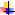 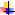 процедурный кабинет Модель организации воспитательно-образовательного процесса на день.Воспитательно-образовательный процесс условно подразделен на совместную деятельность с детьми: образовательную деятельность, осуществляемую в процессе организации различных видов детской деятельности; образовательную деятельность, осуществляемую в ходе режимных моментов; самостоятельную деятельность детей; взаимодействие с семьями детей по реализации основной образовательной программы дошкольного образования.  Построение образовательного процесса основывается на адекватных возрасту формах работы с детьми. Выбор форм работы осуществляется педагогом самостоятельно и зависит от контингента воспитанников, оснащенности дошкольного учреждения, культурных и региональных особенностей, специфики дошкольного учреждения, от опыта и творческого подхода педагога. В работе с детьми младшего дошкольного возраста используются преимущественно: игровые, сюжетные, интегрированные формы образовательной деятельности. Обучение происходит опосредованно, в процессе увлекательной для малышей деятельности. В старшем дошкольном возрасте (старшая и подготовительная к школе группы) выделяется время для занятий учебно-тренирующего характера. Одной из форм непосредственной образовательной деятельности является «занятие», которое рассматривается как занимательное дело, без отождествления его с занятием как дидактической формой учебной деятельности. Это занимательное дело основано на одной из специфических детских деятельностей (или нескольких таких деятельностях – интеграции различных детских деятельностей), осуществляемых совместно со взрослым, и направлено на освоение детьми одной или нескольких образовательных областей (интеграция содержания образовательных областей). Реализация занятия как дидактической формы учебной деятельности рассматривается только в старшем дошкольном возрасте. Младший дошкольный возраст Старший дошкольный возраст 3.5. Особенности традиционных событий, праздников, мероприятий.В основе лежит комплексно-тематическое планирование воспитательно- образовательной работы в МАДОУ. Цель: построение воспитательно–образовательного процесса, направленного на обеспечение единства воспитательных, развивающих и обучающих целей и задач, с учетом интеграции на необходимом и достаточном материале, максимально приближаясь к разумному «минимуму» с учетом контингента воспитанников, их индивидуальных и возрастных особенностей, социального заказа родителей. Организационной основой реализации комплексно-тематического принципа построения программы являются примерные темы (праздники, события, проекты), которые ориентированы на все направления развития ребенка дошкольного возраста и посвящены различным сторонам человеческого бытия, а также вызывают личностный интерес детей к: явлениям нравственной жизни ребенка; окружающей природе; миру искусства и литературы; традиционным для семьи, общества и государства праздничным событиям; событиям, формирующим чувство гражданской принадлежности ребенка (День народного единства, День защитника Отечества, День Победы и др.); сезонным явлениям; народной культуре и традициям. Тематический принцип построения образовательного процесса позволил ввести региональные и культурные компоненты, учитывать приоритет дошкольного учреждения. Построение всего образовательного процесса вокруг одного центрального блока дает большие возможности для развития детей. Темы помогают организовать информацию оптимальным способом. У дошкольников появляются многочисленные возможности для практики, экспериментирования, развития основных навыков, понятийного мышления. Введение похожих тем в различных возрастных группах обеспечивает достижение единства образовательных целей и преемственности в детском развитии на протяжении всего дошкольного возраста, органичное развитие детей в соответствии с их индивидуальными возможностями. В каждой возрастной группе выделен блок, разделенный на несколько тем. Одной теме уделяется не менее одной недели. Тема отражается в подборе материалов, находящихся в группе и уголках развития. Для каждой возрастной группы дано комплексно-тематическое планирование, которое рассматривается как примерное. Педагоги вправе по своему усмотрению частично или полностью менять темы или названия тем, содержание работы, временной период в соответствии с особенностями своей возрастной группы, другими значимыми событиями. Формы подготовки и реализации тем носят интегративный характер, то есть позволяют решать задачи психолого-педагогической работы нескольких образовательных областей. Традиции детского сада:Музыкальное развлечение, посвященное Всемирному Дню Матери (принимают участие дети дошкольных групп и их мамы); Конкурс «Сказочная бабушка» ко Дню пожилого человека (принимают участие дети дошкольных групп и их бабушки);Праздник Осени (участвуют все дети дошкольных групп); Новый год (участвуют все дети дошкольных групп); День защитника Отечества (участвуют все дети дошкольных групп и их родители) – проводится на воздухе в форме игры «Зарница»; 8 Марта (участвуют все дети дошкольных групп и их родители); Праздник Светлой Пасхи (участвуют в программе дети дошкольных групп) Праздник «Масленица раздольная» (участвуют дети и родители дошкольных групп);Праздничная линейка ко Дню Победы (принимают участие дети дошкольных групп и их родители);День самоуправления;Военно – патриотическая игра «Зарница»;Выпускной (участвуют дети подготовительных групп и их родители). ЧАСТЬ, ФОРМИРУЕМАЯ УЧАСТНИКАМИ ОБРАЗОВАТЕЛЬНЫХ ОТНОШЕНИЙI. ЦЕЛЕВОЙ РАЗДЕЛ1.1. Пояснительная запискаЧасть, формируемая участниками образовательного процесса, являются дополнением к Основной общеобразовательной программе дошкольного образования «От рождения до школы» под редакцией Н.Е. Вераксы, Т.С. Комаровой, М.А. Васильевой. Данная часть представлена:1. «Социально – коммуникативное развитие»:- «Азбука безопасности на дороге». Образовательная программа по формированию навыков безопасного поведения детей дошкольного возраста в дорожно – транспортных ситуациях. - Толстикова О.В., Гатченко Т.Г.- «Мы живем на Урале» Толстикова О.В., Савельева О.В.: образовательная программа с учетом специфики национальных, социокультурных и иных условий, в которых осуществляется образовательная деятельность с детьми дошкольного возраста2. «Художественно – эстетическое развитие»: - программа художественного воспитания, обучения и развития детей 2 - 7 лет «Разноцветные ладошки» под редакцией И.А. Лыковой.3. «Физическое развитие»- дополнительная общеобразовательная программа «Спортивная карусель».1.2. Цели и задачи реализации   Программы«Азбука безопасности на дороге»Цель - подготовить детей дошкольного возраста к безопасному участию в дорожном движении, сформировать у них соответствующие знания, умения и навыки, ответственность за свое поведение, научить своевременно и правильно реагировать на любую дорожную ситуацию, анализировать, обобщать, моделировать ее, предвидеть опасность, прогнозировать ее последствия.Задачи реализации Программы:- обеспечение возможности ребенку усвоить установленные правила безопасного поведения на дорогах, в транспорте с помощью взрослого (педагога, родителей); - обсуждение с ребенком особенностей поведения на дорогах;- поддержку уверенности ребенка в себе, потребности в признании окружающими людьми и в проявлении им самостоятельности в принятии решений в опасных игровых ситуациях;- помощь ребенку в анализе и адекватной оценке поступков персонажей литературных произведений, своих возможностей, возможностей других детей в различных дорожно-транспортных ситуациях;- поддержку собственной созидательной активности ребенка, его способности самостоятельно решать актуальные проблемы и задачи безопасного, разумного поведения на дорогах.«Мы живем на Урале»Цели образовательной программы:Формирование познавательного интереса и чувства сопричастности к семье, детскому саду, городу, родному краю, культурному наследию своего народа на основе духовно-нравственных и социокультурных ценностей и принятых в обществе правил и норм поведения.Воспитание уважения и понимания своих национальных особенностей, чувства собственного достоинства, как представителя своего народа, и толерантного отношения к представителям других национальностей (сверстникам и их родителям, соседям и другим людям).Формирование бережного отношения к родной природе, стремление бережно относиться к ней, сохранять и умножать, по мере своих сил, богатство природы.Формирование начал культуры здорового образа жизни на основе национально-культурных традиций.Задачи содержательных блоков программы:Моя семьяФормировать познавательный интерес к истории своей семьи, ее родословной.Воспитывать чувство родовой чести, привязанности, сопричастности к общим делам, любви и уважения к членам семьи.Моя малая РодинаРазвивать у детей интерес к родному городу (селу): к улицам, районам, достопримечательностям: культурных учреждениях, промышленных центров, памятников зодчества, архитектуре, истории, событиям прошлого и настоящего; к символике (герб, флаг, гимн), традициям.Развивать способность чувствовать красоту природы, архитектуры своей малой родины и эмоционально откликаться на нее.Содействовать становлению желания принимать участие в традициях города (села), горожан (сельчан), культурных мероприятиях, социальных, природоохранных акциях.Развивать чувство гордости, бережное отношение к родному городу (селу).Расширять представления детей о том, что делает малую родину (город село) красивым.Познакомить детей с жизнью и творчеством некоторых знаменитых людей своего города (села).Мой край - земля УралаРазвивать у детей интерес к родному краю как части России: культуре, истории зарождения и развития своего края; к людям, прославившим свой край в истории его становления; к людям разных национальностей, живущих в родном крае.Развивать интерес и уважение к деятельности взрослых на благо родного края, стремление участвовать в совместной со взрослыми деятельности социальной направленности.Воспитывать патриотические и гражданские чувства: 	чувствовосхищения достижениями человечества; чувство гордости от осознания принадлежности к носителям традиций и культуры своего края; уважительное отношение к историческим личностям, памятникам истории.Развивать представления детей об особенностях (внешний облик, национальные костюмы, жилища, традиционные занятия) и культурных традициях представителей разных национальностей жителей родного края - Среднего Урала.Воспитывать чувство привязанности ребенка к родному краю, уважение к культурным традициям своего и других народов.Развивать интерес детей к природным богатствам родного края, стремление сохранять их.Культура и искусство народов Среднего УралаРазвивать интерес детей к народной культуре (устному народному творчеству, народной музыке, танцам, играм, игрушкам) своего этноса, других народов и национальностей.Способствовать накоплению опыта познания ребенком причин различия и глубинного сходства этнических культур, опыта субъекта деятельности и поведения в процессе освоения культуры разных видов, обеспечивая возможность отражения полученных знаний, умений в разных видах художественно-творческой деятельности.Обеспечивать познание детьми общности нравственно-этических и эстетических ценностей, понимание причин различий в проявлениях материальной и духовной культуры.Развивать способность к толерантному общению, к позитивному взаимодействию с людьми разных этносов.Воспитывать у детей миролюбие, принятие и понимание других людей (детей и взрослых) независимо от их расовой и национальной принадлежности, языка и других особенностей культуры.«Разноцветные ладошки»Цель - формирование у детей раннего и дошкольного возраста эстетического отношения и художественно-творческих способностей в изобразительной деятельностиЗадачи реализации Программы:1.Развитие эстетического восприятия художественных образов (в произведениях искусства) и предметов (явлений) окружающего мира как эстетических объектов.2. Создание условий для свободного экспериментирования с художественными материалами и инструментами.3. Ознакомление с универсальным «языком» искусства - средствами художественно-образной выразительности.4. Амплификация (обогащение) индивидуального художественно-эстетического опыта (эстетической апперцепции): «осмысленное чтение» - распредмечивание и опредмечивание художественно-эстетических объектов с помощью воображения и эмпатии (носителем и выразителем эстетического выступает цельный художественный образ как универсальная категория); интерпретация художественного образа и содержания, заключённого в художественную форму.5.Развитие художественно-творческих способностей в продуктивных видах детской деятельности.6. Воспитание художественного вкуса и чувства гармонии.7. Создание условий для многоаспектной и увлекательной активности детей в художественно-эстетическом освоении окружающего мира.8. Формирование эстетической картины мира и основных элементов «Я-концепции- творца».1.3. Принципы и подходы к формированию Программы«Азбука безопасности на дороге»Принцип полноты. Содержание должно быть реализовано через все виды деятельности в ее интегрированных формах. Формы и сроки организации совместной деятельности с детьми могут варьироваться в зависимости от конкретной цели и условий каждого детского сада.Принцип системности. Работа должна проводиться систематически весь образовательный период при гибком распределении содержания образования в различные временные отрезки дня (можно выбрать определенные недели, определенный день недели).Принцип сезонности. Следует, по возможности, использовать местные условия, поскольку значительная часть содержания связана с ознакомлением детей с правилами поведения на дороге, с формированием опыта взаимодействия с ближайшим окружением, осознанием источников опасности. Если в зимний период можно ограничиться методическими пособиями, художественной литературой, то летом необходимо организовать экскурсии, целевые, пешеходные прогулки по улицам города, села с целью максимального приближения к естественным дорожным условиям и закрепления соответствующего освоенного материала.Принцип интеграции. Определенное (отобранное) содержание образования не искусственная надстройка, оно естественно и органично интегрируется в целостный образовательный процесс. При этом содержание тематических блоков органично вплетается (интегрируется) в целостный педагогический процесс по освоению детьми содержания основной общеобразовательной программы дошкольного образования, комплексно-тематического планирования образовательного процесса. Принцип координации деятельности педагогов. Этот принцип тесно связан с предыдущим. Тематические планы воспитателей и специалистов должны быть скоординированы таким образом, чтобы избежать повторов и последовательно развертывать определенные темы. Например, в содержание отдельных совместных форм образовательной деятельности (познавательно-речевой, игровой, продуктивной, двигательной и др.) включаются такие темы, как опасные ситуации на дороге, в транспорте и др.  Принцип взаимодействия с ребенком в условиях дошкольного учреждения и семьи. Основные содержательные направления должны стать достоянием родителей, которые могут не только продолжать беседы с ребенком на конкретные предложенные педагогами темы, но и выступать активными участниками образовательного процесса.Учет возрастных особенностей детей.Психолого-педагогические исследования позволяют предположить, что дошкольный возраст является сенситивным для освоения основ безопасности жизнедеятельности, поскольку в период дошкольного детства формируются психические новообразования, определяющие возможность осуществления целенаправленной работы в данном направлении. Целенаправленная педагогическая деятельность строится с учетом формирования у дошкольников целостного представления о мире, взаимозависимости различных процессов, в том числе в сфере безопасности человеческого существования. Результативность формирования основ безопасности жизнедеятельности у дошкольников связана не только с развитием мыслительных операций, но и с формированием жизненной позиции, развитием мировоззрения, нравственно-волевых качеств. Разнообразная тематика позволит обеспечить развитие у дошкольников представлений об опасных и вредных факторах, чрезвычайных ситуациях на дороге, формирование навыков жизнесберегающего поведения.«Мы живем на Урале»Принцип природосообразности предполагает учет индивидуальных физических и психических особенностей ребенка, его самодеятельность (направленность на развитие творческой активности), задачи образования реализуются в определенных природных, климатических, географических условиях, оказывающих существенное влияние на организацию и результативность воспитания и обучения ребенка;Принцип культуросообразности предусматривает необходимость учета культурно-исторического опыта, традиций, социально-культурных отношений и практик, непосредственным образом встраиваемых в образовательный процесс;Ппринцип вариативности обеспечивает возможность выбора содержания образования, форм и методов воспитания и обучения с ориентацией на интересы и возможности каждого ребенка и учета социальной ситуации его развития;Принцип индивидуализации опирается на то, что позиция ребенка, входящего в мир и осваивающего его как новое для себя пространство, изначально творческая. Ребенок наблюдая за взрослым, подражая ему, учится у него, но при этом выбирает то, чему ему хочется подражать и учиться. Таким образом, ребенок не является «прямым наследником» (то есть продолжателем чьей-то деятельности, преемником образцов, которые нужно сохранять и целостно воспроизводить), а творцом, то есть тем, кто может сам что-то создать. Освобождаясь от подражания, творец не свободен от познания, созидания, самовыражения, самостоятельной деятельности. В образовательной программе учитывается тот факт, что сегодняшние дети существенно отличаются по своим интеллектуальным и психоэмоциональным характеристикам. Современные дошкольники – другие, они дети информационного века, цифровых технологий, у них другие способы общения и мышления, что нашло отражение в определении задач и содержания образования.И это только кратчайший перечень возможностей, предоставляемых одним конкретным местом. Какими из них воспользуется ребенок, будет зависеть от его насущных интересов, состояния здоровья, индивидуальных особенностей, доступности предметов и видов деятельности. Вступая в многоплановые отношения с окружающим миром, ребенок учится, получает свое первое персонифицированное образование, формируется и проявляется его индивидуальный стиль деятельности, в целом вызревает интегральная индивидуальность личности. «Разноцветные ладошки»Общепедагогические принципы, обусловленные единством учебно-воспитательного пространства ГОУ:  Принцип культуросообразности: построение или корректировка универсального эстетического содержания программы с учетом региональных культурных традиций;Принцип сезонности: построение и/или корректировка познавательного содержания программы с учётом природных и климатических особенностей данной местности в данный момент времени;Принцип систематичности и последовательности: постановка и/или корректировка задач эстетического воспитания и развития детей в логике «от простого к сложному», «от близкого к далёкому», «от хорошо известного к малоизвестному и незнакомому»;Принцип цикличности: построение и/или корректировка содержания программы с постепенным усложнение и расширением от возраста к возрасту;Принцип оптимизации и гуманизации учебно-воспитательного процесса;Принцип развивающего характера художественного образования;Принцип природосообразности: постановка и/или корректировка задач художественно-творческого развития детей с учётом «природы» детей - возрастных особенностей и индивидуальных способностей;Принцип интереса: построение и/или корректировка программы с опорой на интересы отдельных детей и детского сообщества (группы детей) в целом.Специфические принципы, обусловленные особенностями художественно-эстетической деятельности: Принцип   эстетизации   предметно-развивающей среды и быта в целом; Принцип   культурного   обогащения (амплификации) содержания изобразительной деятельности, в соответствии с особенностями познавательного развития детей разных возрастов;Принцип взаимосвязи продуктивной деятельности с другими видами детской активности;Принцип интеграции различных видов изобразительного искусства и художественной деятельности;Принцип эстетического ориентира на общечеловеческие ценности (воспитание человека думающего, чувствующего, созидающего, рефлектирующего);Принцип     обогащения - сенсорно-чувственного опыта;Принцип организации тематического пространства (информационного поля) - основы для развития образных представлений;Принцип взаимосвязи обобщённых представлений и обобщённых способов действий, направленных на создание выразительного художественного образа;Принцип естественной радости (радости эстетического восприятия, чувствования и деяния, сохранение непосредственности эстетических реакций, эмоциональной открытости).1.4.Основные характеристики особенностей развития детей раннего и дошкольного возраста«Азбука безопасности на дороге»НАЧИНАЯ с 3-4 лет- ребенку этого возраста характерна неосознанность мотивов, импульсивность и зависимость чувств и желаний от ситуации; он легко заражается эмоциональным состоянием сверстников;- общение становится внеситуативным, взрослый становится для ребенка носителем определенных общественных  функций, норм. Желание ребенка выполнять  такую же функцию приводит к противоречию с его реальными возможностями. Это противоречие разрешается через развитие игры; - у ребенка развиваются память, внимание, наглядно-действенное мышление и начинает развиваться воображение, самооценка, при этом ребенок в значительной мере ориентируются на оценку своих поступков взрослым;- ребёнок может отличить движущуюся машину от стоящей на месте. О тормозном пути он ещё представления не имеет. Он уверен, что машина может остановиться мгновенно; НАЧИНАЯ с 5 лет- у ребенка происходит развитие игровой деятельности; появляются роли и реальные взаимодействия; - ребенок отличается эгоцентричностью познавательной позиции, развитием памяти, внимания, речи (речь становится предметом активности детей), познавательной мотивации;НАЧИНАЯ с 6 лет - ребенок этого возраста характеризуется умением распределять роли в игровой деятельности; структурировать игровое пространство; - восприятие ребенка характеризуется анализом сложных форм объектов; развитие мышления сопровождается освоением мыслительных средств (схематизированное представление, комплексное представление, представления о цикличности изменений);- у ребенка развиваются умения обобщать, причинное мышление, воображение, произвольное внимание, богаче становится лексика: активно используются антонимы и синонимы, развивается связная речь;- ребёнок всё ещё имеет довольно ограниченный угол зрения: боковым зрением он видит примерно две трети того, что видят взрослые; - большинство детей не умеют определить, что движется быстрее: велосипед или спортивная машина; - ребенок ещё не умеет правильно распределять внимание и отделять существенное от незначительного. Мяч, катящийся по проезжей части, может занять всё их внимание. НАЧИНАЯ с 7 лет - дети могут более уверенно отличить правую сторону дороги от левой. - они развивают основные навыки езды на велосипеде. Теперь они постепенно учатся объезжать препятствия, делать повороты; - они могут определить, откуда доносится шум; - они могут отказываться от начатого действия, то есть, ступив на проезжую часть, вновь вернуться на тротуар; - но они по-прежнему не могут распознавать чреватые опасностью ситуации. При организации совместной деятельности с детьми необходимо помнить о синкретичности восприятия мира детьми дошкольного возраста. Оно заключается в том, что ребенок воспринимает явление действительности целостно, во всем богатстве его красок, оттенков, звуков и запахов, не вычленяя отдельных деталей, не деля факты на главные и второстепенные. Такое мировосприятие диктует применение интегрированных методов и приемов работы с детьми, соответствующих их возрастным особенностям, когда в организованной совместной деятельности сочетаются рассказ педагога и выступления детей со стихами, песенками, когда музыкальное оформление сочетается со зрительным восприятием и активным движением детей в пространстве. В каждой образовательной области на соответствующем содержании, в разных формах работы с детьми происходит обогащение опыта безопасного поведения на дороге, в транспорте.«Мы живем на Урале»Дошкольный возраст: комплексное развитие мыслительных операций (дети мыслят блоками, модулями, квантами); выше уровень интеллекта: дети 2-3 лет справляются с заданиями, рассчитанными ранее на детей 4-5 лет. Дети отличаются повышенной потребностью к восприятию информации, постоянно ищут возможности ее удовлетворения, если не получают необходимой «порции» информационной энергии, начинают проявлять недовольство или агрессию; информационный перегруз многих из них явно не беспокоит; объем долговременной памяти намного больше, а проходимость оперативной выше, что позволяет воспринимать и перерабатывать большое количество информации за короткий промежуток времени. Не испытывают стресса при контакте с техникой, компьютером, мобильным телефоном.Рефлекс свободы: у современных детей система отношений доминирует над системой знаний. На смену вопросу «почему?» пришел вопрос «зачем?». Если раньше у ребенка был хорошо развит подражательный рефлекс, и он старался повторять действия за взрослым, то у современных детей преобладает рефлекс свободы - они сами выстраивают стратегию своего поведения. Дети настойчивы и требовательны, имеют завышенную самооценку, не терпят насилия. Отмечается их врожденное стремление к самореализации, к проявлению своей деятельной натуры:современному дошкольнику интересен не только мир предметов, игрушки. Дети хотят узнать многое о человеке, окружающем мире, природе. Человек интересен ребенку со всех сторон: как биологическое и социальное существо, как созидатель и носитель культуры;современный ребенок - это гражданин, осознающий себя не только в современном, но и в историческом пространстве страны и города. Он любит свою родину, семью, сверстников и друзей, желает сделать жизнь лучше, достойнее и красивее;современный дошкольник хорошо ориентируется в себе, своем ближайшем окружении, своем настоящем и будущем. Он готов оценивать разные явления и события;современные дети в большей степени ориентированы на будущее, легко рассуждают о том, где и кем будут работать, сколько зарабатывать и тратить, какая у них будет семья, в каких условиях они будут жить и как отдыхать;старшие дошкольники не только принимают учебную задачу, но и осознают ее смысл для себя. Как правило, он связан с успешным будущим ребенка: научусь читать - буду хорошо учиться в школе - поступлю в институт - получу отличную работу - буду хорошо жить!современный ребенок радует, с одной стороны, своей активностью, подвижностью, инициативностью и целеустремленностью, с другой - развитым воображением, склонностью к фантазированию и творчеству; дети способны самостоятельно мыслить и действовать, живут с ощущением внутренней свободы, жизнерадостны и оптимистичны, отличаются позитивизмом, развитостью интеллектуальных процессов, направленностью на познание окружающего мира;сегодняшний дошкольник быстрее, чем взрослый, успевает освоить мобильный телефон и компьютер, телевизор и магнитофон, ходит вместе с семьей и друзьями в кафе и рестораны, выезжает за границу на отдых, путешествует, ориентируется в марках автомобилей, названиях производителей одежды и т.д.;дети любят играть, сочинять, фантазировать, т.е. активно ориентированы на самоценные, детские виды деятельности;в поведении детей наблюдаются некоторые проявления взрослости, зрелость в суждениях, ориентация на будущее, понимание самого себя, своих интересов, потребностей, возможностей;дети живут в мире, в котором компьютеризированы многие стороны жизни человека. Компьютер является не роскошью, а средством труда, познания, досуга;современные дошкольники стали более раскованными, раскрепощенными, открытыми, проявляют большую самостоятельность, инициативность, они проявляют чувства свободы и независимости;любимыми героями современных детей являются герои детской мультипликации; изменения происходят и в интеллектуальной сфере детей, им присуща большая информированность они стали более развитыми, любознательными, легко и свободно ориентируются в современной технике и во взрослой жизни; что самолет приземляется на шасси, а в галактике, кроме нашей планеты, есть и другие...», «С ними можно поговорить, поспорить, такого не было раньше...»;предпочтения, интересы, суждения детей о жизни в значительной степени зависят от уровня жизни и возможностей родителей и изменяются от района проживания (в столичном городе, областном центре, провинции, пригороде, том или ином районе города и т.д.);дети стали более живыми, шумными, эмоциональными. Они лучше воспринимают разную информацию, быстрее запоминают стихи, песни;дети испытывают трудности в общении и взаимодействии со сверстниками и взрослыми, обусловленные комплексом социально-психологических проблем (агрессивностью, застенчивостью, гиперактивностью, гипоактивностью, пассивностью ребенка и пр.);дети с трудом усваивают те или иные нравственные нормы.Несмотря на изменения в мире, обществе, семье, современные дошкольники продолжают оставаться детьми. Они любят играть, только содержание игр, игровые интересы несколько изменились. Наряду с сюжетно-ролевыми играми, дети выбирают игры с современными конструкторами, различные головоломки, знают и увлекаются компьютерными играми;Содержание, предлагаемое в данной образовательной программе актуально для воспитания и развития современных дошкольников. Таким образом, при организации образовательной работы с детьми необходимо учитывать (с поправкой на индивидуальные особенности, уникальность личного социального опыта, социокультурной ситуации), что современный ребенок-дошкольник обладает:достаточно развитым восприятием многофакторных качеств и отношений объектов, явлений и ситуаций;памятью, достаточно развитой для удержания, сопоставления вновь воспринятого с уже бывшим в более раннем опыте;мышлением, достаточным для осознания, установления связей между сложными многоуровневыми многофакторными явлениями и событиями;речью, позволяющей объяснять свои представления и состояния, как ситуативные, так и перспективные, что позволяет ребенку вступать в отношения разного уровня и направленности;исследовательской инициативой, побуждающей ребенка к поиску новых впечатлений и позволяющей успешно исследовать сложные, многосвязные, физические и социальные объекты и явления, выявляя их скрытые сущностные характеристики и сети внутренних причинных взаимодействий;сложившейся «субъектностью», позволяющей ему действовать самостоятельно и автономно не только как субъекту деятельности, но и как субъекту социальных отношений;внутренней позицией, которая, в основном, будет сформирована как новообразование к семи годам, но уже сейчас позволяет ребенку индивидуально (на основе собственных мировоззренческих представлений) относиться к событиям и явлениям, происходящим в жизни ребенка. «Разноцветные ладошки»Эстетическое отношение складывается и существует на фоне обострённой эмоциональной чувствительности к воздействию света, цвета, звука, ритма - всего того, что ребёнок непосредственно воспринимает органами чувств и что делает его потенциально предрасположенным к выражению собственного эмоционально-оценочного отношения.В трёхлетнем возрасте наблюдаются «первые ростки» качественно нового способа отношения к действительности ~ эстетического, предпосылками становления которого, помимо вышесказанного, выступают: способность к выработке «установки на воображение» (Натадзе Р.), осознание «невсамделишного характера» своих снов (Валлон А.), различение мечты и реальности.К четырём годам ребёнок осваивает две пары мировоззренчески-эстетических категорий: «привлекательное-непривлекательное», «волшебно-доброе - волшебно-злое», в результате чего в его интеллектуально-эмоциональной сфере спонтанно формируется фонетический образ бинарной картины мира.К пяти-шести годам наступает новая фаза эстетического развития, характеризующаяся большей степенью осознанности и устойчивости эстетических представлений, чувств, оценок, деяний. Формирующийся на этом этапе эстетический опыт оказывается наиболее прочным и обретает характер установки.В старшем дошкольном возрасте происходит наиболее активное усвоение ребёнком сенсорного опыта, овладение выразительными средствами, изобразительными материалами, а также познание окружающего и формирование эстетической «картины мира», что подтверждается данными исследований педагогов и психологов. Огромные психофизиологические резервы этого периода детства обеспечивают интенсивность развития различного рода умственных, практических и художественных способностей.На протяжении всего дошкольного детства развитие высших человеческих функций обусловливается, прежде всего, состоянием эмоциональной сферы ребёнка (Витт Н.В., Запорожец А.В., Кошелева А.Д.). Именно эмоции выступают в виде процессов, осуществляющих первичную форму регуляции поведения и деятельности ребёнка, его ориентировки в окружающем мире.Чрезвычайно важным моментом при этом является вопрос содержания, в связи с которым возникает эмоция, и то, как ребёнок действует с этим содержанием. Содержание, которое ребёнок осваивает, являясь чрезвычайно разнообразным и сложным,... входит в мир ребёнка эмоционально-окрашенным или с определёнными эмоционально-оценочными метками: опасно-неопасно, приятно-страшно и т.д. Так, например, известно, что полное отсутствие эстетических эмоций приводит в дошкольном возрасте к депривации Я-образа (Волтивец С.В.).В процессе усвоения социальных норм и требований на фоне эмоционального комфорта ребёнок приобретает систему ценностей и научается регулировать своё поведение (деятельность), а также строить свои отношения в соответствии с этими ценностями.Общение с искусством даёт ребёнку положительно окрашенное эмоционально-ценностное содержание. К 5-7-летнему возрасту дошкольник при благоприятных условиях уже имеет элементарные представления об искусстве и его видах, может воспринимать и чувствовать прекрасное на оптимальном для его возраста уровне развития, способен к активному, самостоятельному творчеству на основе усвоенных средств художественного выражения развития продуктивного воображения.Анализ особенностей эстетического развития ребёнка показывает, что на этапе дошкольного детства возможно и необходимо формирование эстетического отношения к окружающему миру и самому себе как части мироздания. Оптимальный путь для реализации этой цели - формирование эстетического отношения к искусству и посредством искусства, что позволяет уже на ранних этапах онтогенеза моделировать идеальный образ мира, идеальный образ «Я».2. Планируемые результаты освоения программы«Азбука безопасности на дороге»«Мы живем на Урале»Целевые ориентиры образовательной программы- ребенок ориентирован на сотрудничество, дружелюбен, приязненно расположен к людям, способен участвовать в общих делах, совместных действиях, деятельности с другими детьми и взрослыми; способен понимать состояния и поступки других людей, выбирать адекватные способы поведения в социальной ситуации и уметь преобразовывать ее с целью оптимизации общения с окружающими; - ребенок обладает установкой на толерантность, способностью мириться, уживаться с тем, что является отличным, непохожим, непривычным (например, с чужим мнением, с человеком, имеющим недостатки физического развития, с людьми других национальностей и др.); с удовольствием рассказывает о своих друзьях других этносов, высказывает желание расширять круг межэтнического общения; - ребенок знает некоторые способы налаживания межэтнического общения с детьми других этносов и использует их при решении проблемно-игровых и реальных ситуаций взаимодействия; - ребенок обладает чувством разумной осторожности, выполняет выработанные обществом правила поведения (на дороге, в природе, в социальной действительности);- ребенок проявляет уважение к родителям (близким людям), проявляет воспитанность и уважение по отношению к старшим и не обижает маленьких и слабых, посильно помогает им;- ребенок проявляет познавательную активность, способность и готовность расширять собственный опыт за счет удовлетворения потребности в новых знаниях, переживать радость открытия нового; умение использовать разнообразные источники получения информации для удовлетворения интересов, получения знаний и содержательного общения;- ребенок проявляет интерес к малой родине, родному краю, их истории, необычным памятникам, зданиям; к событиям настоящего и прошлого родного края; к национальному разнообразию людей своего края, стремление к знакомству с их культурой; активно включается в проектную деятельность, самостоятельное исследование, детское коллекционирование, создание мини-музеев, связанных с прошлым и настоящим родного края;- ребенок обладает креативностью, способностью к созданию нового в рамках адекватной возрасту деятельности, к самостоятельному поиску разных способов решения одной и той же задачи; способностью выйти за пределы исходной, реальной ситуации и в процессе ее преобразования создать новый, оригинальный продукт;- ребенок проявляет самостоятельность, способность без помощи взрослого решать адекватные возрасту задачи, находить способы и средства реализации собственного замысла на материале народной культуры; самостоятельно может рассказать о малой родине, родном крае (их достопримечательностях, природных особенностях, выдающихся людях), использует народный фольклор, песни, народные игры в самостоятельной и совместной деятельности, общении с другими детьми и взрослыми;- ребенок способен чувствовать прекрасное, воспринимать красоту окружающего мира (людей, природы), искусства, литературного народного, музыкального творчества;- ребенок признает здоровье как наиважнейшую ценность человеческого бытия, проявляет готовность заботиться о своем здоровье и здоровье окружающих, соблюдать правила безопасности жизнедеятельности, самостоятельно и эффективно решать задачи, связанные с поддержанием, укреплением и сохранением здоровья в рамках адекватной возрасту жизнедеятельности и общении;- ребенок проявляет эмоциональную отзывчивость при участии в социально значимых делах, событиях (переживает эмоции, связанные с событиями военных лет и подвигами горожан, стремится выразить позитивное отношение к пожилым жителям города и др.);отражает свои впечатления о малой родине в предпочитаемой деятельности (рассказывает, изображает, воплощает образы в играх, разворачивает сюжет и т.д.);охотно участвует в общих делах социально-гуманистической направленности (в подготовке концерта для ветеранов войны, посадке деревьев на участке, в конкурсе рисунков «Мы любим нашу землю» и пр.; выражает желание в будущем (когда вырастет) трудиться на благо родной страны, защищать Родину от врагов, стараться решить некоторые социальные проблемы.- ребенок обладает начальными знаниями о себе, об истории своей семьи, ее родословной; об истории образования родного города (села);о том, как люди заботятся о красоте и чистоте своего города; о богатствах недр Урала (полезных ископаемых, камнях самоцветах);о природно-климатических зонах Урала (на севере - тундра, тайга, на Юге Урала – степи), о животном и растительном мире; о том, что на Урале живут люди разных национальностей; о том, что уральцы внесли большой вклад в победу нашей страны над фашистами во время Великой Отечественной войны; о промыслах и ремеслах Урала (камнерезное и ювелирное искусство; каслинское литье, ограды и решетки города Екатеринбурга; уральская роспись на бересте, металле, керамической посуде);- ребенок знает название и герб своего города (поселка, села), реки (водоема), главной площади, местах отдыха; фамилии уральских писателей и названия их произведений (П.П. Бажов, Д.Н Мамин-Сибиряк); другие близлежащие населенные пункты и крупные города Урала; Урал – часть России, Екатеринбург - главный город Свердловской области.II. Содержательный раздел 2.1. Образовательная область «Социально – коммуникативное развитие»«Азбука безопасности на дороге»Освоение детьми той или иной темы в рамках образовательной программы осуществляется в соответствии с разработанным алгоритмом. Весь материал систематизирован по тематическим блокам и представлен в виде перспективного плана. С его помощью дети обучаются действовать в опасных ситуациях, распознавать их в разных областях жизни. Главной задачей взрослых является стимулирование развития у детей самостоятельности и ответственности за свое поведение на дороге. Тематические блоки носят примерный характер и могут быть скорректированы в зависимости от особенностей организации образовательного процесса в детском саду, специфики и индивидуальных особенностей детского коллектива, уровня подготовки детей и их способности осваивать материал.Каждая тема как сообщаемое знание о безопасности на дороге, в транспорте может быть представлена в форме эмоционально-образной деятельности. Подбор основных тем придают системность и культуросообразность образовательному процессу, направленному на формирование навыков безопасного поведения детей дошкольного возраста в дорожно-транспортных ситуациях. Ребенок «проживает» каждую тему в разных видах детской деятельности (в игре, рисовании, конструировании, чтении (восприятии литературного произведения) и др. Комплексно-тематическая организация образовательного процесса предъявляет очень высокие требования к общей культуре, гибкости, творческому потенциалу и интуиции взрослого, без которых модель просто не будет работать.Построение образовательного процесса в соответствии с комплексно-тематическим принципом осуществляется во взаимосвязи с принципом интеграции, как содержания, так и организации образовательного процесса. Тематика, которая предлагается детям, значима для семьи и общества, направлена на активизацию интереса детей, дает новые яркие впечатления, представления и понятия.Комплексно-тематический принцип построения образовательной программы обеспечивает: • социально-личностную ориентированность и мотивацию всех видов детской деятельности в ходе освоения содержания тематических блоков образовательной программы во всех видах детской деятельности; • поддержание эмоционально-положительного настроя ребёнка в течение всего периода освоения тематических блоков; • многообразие форм работы с детьми; • возможность реализации принципа построения тематических блоков по спирали, или от простого к сложному; при этом возрастает мера участия детей и сложность задач, решаемых каждым ребёнком в ходе совместной и самостоятельной деятельности; • выполнение функции сплочения общественного и семейного дошкольного образования (включение родителей воспитанников в реализацию задач формирования навыков безопасного поведения на дороге, в транспорте).«Мы живём на Урале»Содержательный раздел представлен:- содержанием образования по пяти направлениям развития ребенка (образовательным областям), обозначенным в ФГОС ДО:социально-коммуникативное развитие;познавательное развитие; речевое развитие;художественно-эстетическое развитие;физическое развитие.- описанием вариативных форм, способов, методов и средств реализации содержания образовательной программы.Содержание образовательной программы направлено на расширение и углубление содержания обязательной части основной образовательной программы дошкольного образования, отбирается в соответствии с потребностями и интересами участников образовательных отношений, что позволяет удовлетворить разнообразные образовательные потребности современной семьи и избирательные интересы дошкольников, реализовать развивающий потенциал образования с учетом этнокультурных особенностей. Представленный содержательный материал образовательной программы может выбираться и реализовываться взрослыми в соответствии с возрастными особенностями ребенка, готовностью и проявлением его интереса к той или иной тематике. При этом в младшем и среднем дошкольном возрасте взрослые обращают особое внимание на развитие представлений ребенка о близком социальном окружении (моя семья, наш детский сад, родная улица), в старшем дошкольном возрасте ребенок постепенно начинает осваивать представления о родном городе (деревне, поселке), родном крае и родной стране. Взрослый может выделить несколько тематических блоков, работа по каждому из которых будет тесно связана друг с другом.Важная роль в развитии интереса дошкольников к родному краю принадлежит не только педагогу, но и родителям. Взрослым необходимо вместе с ребенком обсуждать доступные для его понимания события, происходящие в городе (селе), крае, поддерживать интерес ребенка к историческим событиям, открытиям в технике, жизни армии и флота, особенностям традиций разных народов, знакомить с разнообразием природного мира родного края.Реализация содержания программы направлена на формирование и развитие у ребенка разных интересов, отвечающих его потребностям, предоставляет возможность свободного выбора форм деятельности, способствует накоплению опыта социального взаимодействия со взрослыми и сверстниками. Поэтому образовательный процесс осуществляется в двух основных организационных моделях, включающих совместную деятельность взрослого и ребенка и самостоятельную деятельность детей.Реализация программы поможет внести новые смыслы в жизнь и деятельность детей, во взаимодействие детей и родителей вне детского сада, в формы сотрудничества педагогов и родителей, например такие, как беседы о семье, составление родословной; организация досуга на основе традиций народной культуры; поиск и изучение предметов народного быта, коллекционирование; создание элементов народных костюмов; обогащение образовательного пространства и др.Сотворчество детей и взрослых может быть организовано через участие в различных творческих мероприятиях, народных праздниках, конкурсах, приготовлении различных блюд национальной кухни, выставках поделок, игрушек, альбомов и т.д. Кроме того, у детей появляется возможность воплощения своих идей по преобразованию, украшению, улучшению ближайшего окружения (придумывание вариантов дизайна мест ближайшего окружения; проектирование новых зданий, сооружений, памятников; создание сказок, рассказов и т.д.).Содержание и средства реализации образовательных областей2.2. Образовательная область «Художественно – эстетическое развитие»«Разноцветные ладошки»Авторская программа художественного воспитания и развития детей 2-7 лет «Цветные ладошки» включает систематизированный комплекс учебно-методических изданий и современного наглядного материала (демонстрационного и раздаточного).К учебно-методическим изданиям относятся разработки занятий по изобразительной деятельности и художественному труду для всех возрастных групп детского сада. Для каждой возрастной группы издан отдельный сборник «Изобразительная деятельность в детском саду: планирование, конспекты, занятия, методические рекомендации», включающий примерное планирование занятий по рисованию, лепке и аппликации на учебный год и конкретные разработки занятий с иллюстрациями, представляющими варианты образов и композиций, а также основные способы и приёмы создания выразительного образа.К наглядно-методическим изданиям относятся:- тематические плакаты для обогащения восприятия детей, уточнения их представлений об окружающем мире («Осень», «Зима», «Весна», «Лето»; «Фрукты», «Овощи»; «Наш луг», «Еловый лес» и пр.);- дидактические плакаты для развития чувства формы, цвета, композиции и т.д. («Радуга», «Цветные пейзажи», «Цветные натюрморты» и т.д.);- незавершённые композиции для выставочных коллективных работ по сюжетной аппликации и рисованию («Заюшкин огород», «Кошки на окошке», «Праздничная ёлочка», «Витрина магазина» и т.д.);- технологические карты по аппликации, лепке, конструированию из природного материала для создания детьми технологически сложных образов (по методу «шаг за шагом») и обучения планированию работы («Цветы», «Насекомые», «Зоопарк», «Космос», «Динозавры» и т.д.);- серия альбомов для детского художественного творчества «Наш вернисаж» («Дымковская игрушка», «Филимоновская игрушка», «Изразцы», «Писанки»).Только такой подход может обеспечить развитие индивидуальности ребёнка, учесть образовательные запросы семьи, уровень и направленность работы ГОУ, а также способствовать развитию инициативы и творчества педагогов.Воспитатель (взрослый) выступает как проводник общечеловеческого и собственного, личного культурного опыта. Ему предоставляется право выбора тех или иных способов решения педагогических задач, а также конкретных условий воспитания и развития детей.III.Организационный раздел3.1. Учебный планЧасть, формируемая участниками образовательного процесса, являются дополнением к Основной общеобразовательной программе дошкольного образования «От рождения до школы» под редакцией Н.Е. Вераксы, Т.С. Комаровой, М.А. Васильевой. Данная часть представлена:«Социально – коммуникативное развитие»:- «Азбука безопасности на дороге». Образовательная программа по формированию навыков безопасного поведения детей дошкольного возраста в дорожно – транспортных ситуациях. - Толстикова О.В., Гатченко Т.Г.- «Мы живем на Урале» Толстикова О.В., Савельева О.В.: образовательная программа с учетом специфики национальных, социокультурных и иных условий, в которых осуществляется образовательная деятельность с детьми дошкольного возраста«Художественно – эстетическое развитие»: - программа художественного воспитания, обучения и развития детей 2 - 7 лет «Разноцветные ладошки» под редакцией И.А. Лыковой.3. «Физическое развитие»- образовательная программа «Спортивная карусель»3.2. Материально – техническое обеспечение ПрограммыIV.ДОПОЛНИТЕЛЬНЫЙ РАЗДЕЛ№ п/п Оглавление Стр. I Обязательная часть. ЦЕЛЕВОЙ РАЗДЕЛ 3 1 Пояснительная записка. 3 1.1 Цели и задачи реализации программы дошкольного образования 31.2 Принципы и подходы к реализации программы. 4 1.3 Особенности организации образовательного процесса.6 1.4 Основные характеристики особенностей развития детей раннего и дошкольного возраста.81.5Планируемые результаты освоения воспитанниками основной образовательной программы дошкольного образования.13 II Обязательная часть. СОДЕРЖАТЕЛЬНЫЙ РАЗДЕЛ 28 2.1 Образовательная деятельность.28 2.2 Применение педагогических технологий в образовательном процессе ДОУ.522.3 Формы, способы, методы и средства реализации программы с учетом возрастных и индивидуальных особенностей воспитанников, специфики их образовательных потребностей и интересов.53 2.4 Способы и направления поддержки детской инициативы.562.5 Культурные практики и формы деятельности, связанные с реализацией Программы.  622.6 Создание условий для реализации Программы с учетов возрастных и индивидуальных особенностей воспитанников, специфики их образовательных потребностей и интересов.632.7 Коррекционная работа в ДОУ.682.8 Формы, способы, методы и средства реализации программы с учетом возрастных и индивидуальных особенностей воспитанников, специфики их образовательных потребностей и интересов.83 2.9Взаимодействие с родителями (законными представителями) воспитанников.862.10Преемственность ДОУ и школы882.11Взаимодействие ДОУ с социумом91III Обязательная часть. ОРГАНИЗАЦИОННЫЙ РАЗДЕЛ 91 3.1 Организация режима пребывания детей в ДОУ91 3.2 Учебный план.92 3.3 Материально – техническое обеспечение Программы.953.4 Развивающая предметно – развивающая среда учреждения.97 3.5 Особенности традиционных событий, праздников, мероприятий.103 ЧАСТЬ, ФОРМИРУЕМАЯ УЧАСТНИКАМИ ОБРАЗОВАТЕЛЬНЫХ ОТНОШЕНИЙ. Целевой раздел1051.1 Пояснительная записка.1051.2Цели и задачи реализации   Программы.1051.3Принципы и подходы к формированию Программы.1071.4Основные характеристики особенностей развития детей раннего и дошкольного возраста.1102.Планируемые результаты освоения программы.114Содержательный раздел1192.1.Образовательная область «Социально – коммуникативное развитие»1192.2.Образовательная область «Художественно – эстетическое развитие»134Организационный раздел1353.1.Учебный план135ДОПОЛНИТЕЛЬНЫЙ РАЗДЕЛ№ п/п Образовательная технология/программа Автор технологии/программы Цель технологии/программы 1. «Как работать с палочками Кюизенера», «Развивающие игры и занятия с палочками Кюизинера»Бельгийский педагог Джордж КюизенерЦветные палочки являются многофункциональным пособием, которое позволяет «через руки» ребенка формировать математические понятия2.«Дидактические игры и занятия с использованием блоков Дьенеша)  Венгерский психолог, математик и педагог Золтан Пал ДьенешВозможность формировать в комплексе все важные для умственного и математического развития мыслительные умения на протяжении всего дошкольного обучения3.Образовательная программа по формированию навыков безопасного поведения детей дошкольного возраста в дорожно-транспортных ситуациях «Азбука безопасности на дороге» ГАОУ ДПО СО «Институт развития образования»Толстикова О.В., Гатченко Т.Г.Направлена на решение важнейшей социально-педагогической задачи – воспитание у ре6бёнка навыков безопасного поведения в различных неожиданных ситуациях на улице, в транспорте4.Образовательная программа с учётом специфики национальных, социокультурных и иных условий, в которых осуществляется образовательная деятельность с детьми дошкольного возраста«Мы живём на Урале»ГАОУ ДПО СО «Институт развития образования»Толстикова О.В., Савельева О.В.Разработана с целью конкретизации подходов к определению целей, содержания, целевых ориентиров, определённых с учётом региональной специфики, необходимых для проектирования содержания как вариативной части (части, формируемой участниками образовательных отношений) основной образовательной программы дошкольного образования, для осуществлен6ия перспективного и календарного план6ированипя образовательной работы с детьмиКритерии 2020-2021 учебный год Общее количество семей 196Полных 182 Неполных 14 Многодетных 38 Неблагополучных 1Опекунство 1Количество детей беженцев 0 Семьи, воспитывающие инвалидов 3 Рабочие 196Интеллигенция 13 Служащие 76Предприниматели                       30Домохозяйки34 Неработающие 7Педагогическая диагностика – оценка индивидуального развития детей дошкольного возраста, связанная с оценкой эффективности педагогических действий и лежащая в основе дальнейшего планирования Проводится педагогическим работником Для индивидуализации образования – поддержки ребенка, построения егообразовательной траектории.Для оптимизации работы с группой.Целевые ориентиры Критерии (по образовательной программе) Ребенок интересуется окружающими предметами и активно действует с ними; эмоционально вовлечен в действия с игрушками и другими предметами, стремится проявлять настойчивость в достижении результата своих действий Умеет по словесному указанию взрослого находить предметы по назначению, цвету, размеру. Отвечает на простейшие вопросы («Кто?», «Что?», «Что делает?) Выполняет простейшие поручения взрослого. Проявляет эмоциональную отзывчивость и заинтересованность в лит. -худ. произведениях и кукольных спектаклях. Адекватно эмоционально реагирует на произведения изобразительно искусства, на красоту окружающих предметов и объектов природы (растения, животные) Адекватно эмоционально реагирует на доступные возрасту музыкального произведения, различает веселые и грустные мелодии. Ребёнок использует специфические, культурно фиксированные предметные действия, знает назначение бытовых предметов (ложки, расчески, карандаша и пр.) и умеет пользоваться ими. Владеет простейшими навыками самообслуживания; стремится проявлять самостоятельность в бытовом и игровом поведении Проявляет желание самостоятельно подбирать игрушки и атрибуты для игры, использовать предметы-заместители. Сооружает элементарные постройки по образцу, проявляет желание строить самостоятельно. Ориентируется в помещении группы и на участке детского сада. Соблюдает элементарные правила поведения во время еды, умывания, в группе, на улице. Соблюдает элементарные правила вежливости. Проявляет отрицательное отношение к порицаемым личностным качествам сверстников и персонажей произведений. Имеет начальные представления о свойствах предметов (форме, цвете, величине). Пробующие действия приобретают направленный характер с учетом достигаемого результата. Устанавливает связь между словом и свойством предмета.Ребёнок владеет активной речью, включенной в общение; может обращаться с вопросами и просьбами, понимает речь взрослых; знает названия окружающих предметов и игрушек Отвечает на вопросы репродуктивного характера, задаваемые взрослым. Начинает задавать вопросы сам. Может рассказать: об изображенном на картинке, об игрушке, о событии из личного опыта. Поддерживает диалог с взрослым, обращается с речью к сверстнику. Ребёнок стремится к общению со взрослыми и активно подражает им в движениях и действиях; появляются Участвует в коллективных играх и занятиях, устанавливая положительные взаимоотношения со взрослыми (родителями, педагогами) на Игры, в которых ребенок воспроизводит действия взрослого На основе соблюдения элементарных моральных норм и правил поведения. Обнаруживает попытки в установлении вербальных и невербальных контактов со взрослыми в разных видах деятельности. Испытывает потребность в сотрудничестве со взрослым. Ребёнок проявляет интерес к сверстникам; наблюдает за их действиями и подражает им Откликается на предложение общения. Обнаруживает попытки в установлении вербальных и невербальных контактов с детьми в различных видах деятельности. Принимает активное участие во всех видах игр. Устанавливает положительные отношения с некоторыми детьми на основе соблюдения элементарных моральных норм. Взаимодействует со взрослым и сверстниками в условиях двигательной активности, умеет согласовывать движения в коллективной деятельности. Ребёнок проявляет интерес к стихам, песням и сказкам, рассматриванию картинки, стремится двигаться под музыку; эмоционально откликается на различные произведения культуры и искусства Проявляет интерес к книгам, к рассматриванию иллюстраций. Положительно отзывается на предложение взрослого послушать новую книгу. Проявляет интерес к звуку, музыкальному звуку, манипулированию со звуками. Начинает проявлять интерес к произведениям народного декоративно-прикладного искусства. У ребенка развита крупная моторика, он стремится осваивать различные виды движения (бег, лазанье, перешагивание и пр.) Владеет основными движениями. Обладает соответствующей возрасту работоспособностью, имеет хороший сон и аппетит. Владеет доступными навыками самообслуживания. Двигательная активность соответствует возрастным нормативам. Активен в организации собственной двигательной деятельности и других детей, подвижных игр.Целевые ориентиры Критерии (по образовательной программе) Ребенок овладевает основными культурными способами деятельности, проявляет инициативу и самостоятельность в разных видах деятельности - игре, общении, познавательно-исследовательской деятельности, конструировании и др.; способен выбирать себе род занятий, участников по совместной деятельности. Стремится самостоятельно выполнять элементарные поручения. Умеет занимать себя игрой, самостоятельной художественной деятельностью. Ребенок обладает установкой положительного отношения к миру, к разным видам труда, другим людям и самому себе, обладает чувством собственного достоинства; активно взаимодействует со сверстниками и взрослыми, участвует в совместных играх. Способен договариваться, учитывать интересы и чувства других, сопереживать неудачам и радоваться успехам других, адекватно проявляет свои чувства, в том числе чувство веры в себя, старается разрешать конфликты; Принимает активное участие во всех видах игр. Проявляет интерес к себе, окружающему предметному и животному миру, природе, задает вопросы взрослым, наблюдает. Принимает активное участие в продуктивной деятельности, испытывает удовольствие от коллективных работ, просмотра спектаклей и их обсуждения. Пытается петь, танцевать под музыку, проявляет интерес к праздникам. Умеет проявлять доброжелательность, доброту, дружелюбие по отношению к окружающим. Эмоционально - заинтересованно следит за развитием действия в сказках, драматизациях и кукольных спектаклях, сопереживает персонажам. Проявляет интерес к книгам, рассматриванию иллюстраций. Испытывает положительные эмоции от результатов продуктивной и познавательной деятельности. Ребенок обладает развитым воображением, которое реализуется в разных видах деятельности, и прежде всего в игре; ребенок владеет разными формами и видами игры, различает условную и реальную ситуации, умеет подчиняться разным правилам и социальным нормам; Умеет объединяться со сверстниками для игры в группу из 2 человек на основе личных симпатий, выбирать роль в сюжетно-ролевой игре. Умеет осуществлять парное взаимодействие и ролевой диалог в процессе игры. Умеет действовать совместно в п/и, физ. упражнениях, согласовывать движения. Готов соблюдать элементарные правила в совместных играх. Развертывает цепочки игровых действий, связанных с реализацией разнообразных ролей. Активно включает в игру действия с предметами-заместителями и воображаемыми предметами Ребёнок достаточно хорошо владеет устной речью, умеет выражать свои мысли и желания, может использовать речь для выражения своих мыслей, чувств и желаний, построения речевого высказывания в ситуации общения, может выделять звуки в словах, у ребенка складываются предпосылки грамотности. Умеет в быту, в самостоятельных играх посредством речи налаживать контакты, взаимодействовать со сверстниками.Умеет делиться своими впечатлениями со взрослыми.Адекватно реагирует на замечания и предложения взрослого. Обращается к воспитателю по имени и отчеству.У ребенка развита крупная и мелкая моторика; он подвижен, вынослив, владеет основными движениями, может контролировать свои движения и управлять ими. Владеет основными движениями. Проявляет двигательную активность, интерес к совместным играм и физическим упражнениям. Ребенок способен к волевым усилиям, может следовать социальным нормам поведения и правилам в разных видах деятельности, во взаимоотношениях со взрослыми и сверстниками, может соблюдать правила безопасного поведения и личной гигиены. Соблюдает правила организованного поведения в детском саду, дома, на улице. В случае проблемной ситуации обращается за помощью к взрослому. В диалоге со взрослым умеет услышать и понять заданный вопрос, не перебивает говорящего взрослого. Может общаться спокойно, без крика, имеет опыт правильной оценки хороших и плохих поступков, соблюдает правила элементарной вежливости. Владеет доступными навыками самообслуживания. Имеет положительный настрой на соблюдение элементарных правил поведения в детском саду и на улице; на правильное взаимодействие с растениями и животными; отрицательно реагирует на явные нарушения усвоенных им правил. Ребенок проявляет любознательность, задает вопросы взрослым и сверстникам, интересуется причинно-следственными связями, пытается самостоятельно придумывать объяснения явлениям природы и поступкам людей; склонен наблюдать, экспериментировать. Использует разные способы обследования предметов, включая простейшие опыты. Способен устанавливать простейшие связи между предметами и явлениями, делать простейшие обобщения. Способен установить системные связи и зависимости между разновидностями разных свойств. Обладает начальными знаниями о себе, о природном и социальном мире, в котором он живет; знаком с произведениями детской литературы, обладает элементарными представлениями из области живой природы, естествознания, математики, истории и т.п.; ребенок способен к принятию собственных решений, опираясь на свои знания и умения в различных видах деятельности. Имеет первичные представления о себе: знает свое имя, возраст, пол. Имеет первичные гендерные представления. Называет членов своей семьи, их имена. Знает название родного города. Знаком с некоторыми профессиями (воспитатель, врач, продавец, повар, шофер, строитель). Имеет представление об эталонах цвета, формы, величины и сравнивать со свойствами реальных предметов. Имеет элементарные представления о ценности здоровья, пользе закаливания, соблюдения гигиены. Целевые ориентиры Критерии (по образовательной программе) Ребенок овладевает основными культурными способами деятельности, проявляет инициативу и самостоятельность в разных видах деятельности - игре, общении, познавательно-исследовательской деятельности, конструировании и др.; способен выбирать себе род занятий, участников по совместной деятельности. Проявляет инициативу и самостоятельность в организации знакомых игр с небольшой группой детей. Предпринимает попытки самостоятельного обследования предметов с опорой на все органы чувств. Способен конструировать по собственному замыслу. На основе пространственного расположения объектов может сказать, что произойдет в результате их взаимодействия. Способен использовать простые схематические изображения для решения несложных задач, строить по схеме, решать лабиринтные задачи. Способен самостоятельно придумать небольшую сказку на заданную тему. Ребенок обладает установкой положительного отношения к миру, к разным видам труда, другим людям и самому себе, обладает чувством собственного достоинства; активно взаимодействует со сверстниками и взрослыми, участвует в совместных играх. Способен договариваться, учитывать интересы и чувства других, сопереживать неудачам и радоваться успехам других, адекватно проявляет свои чувства, в том числе чувство веры в себя, старается разрешать конфликты. Проявляет умение объединяться с детьми для совместных игр, согласовывать тему игры, распределять роли, поступать в соответствии с правилами и общим замыслом. Умеет подбирать предметы и атрибуты для СРИ. В конструктивных играх участвует в планировании действий, договаривается, распределяет материал, согласовывает действия и совместными усилиями со сверстниками достигает результата. Активно вступает в контакты со сверстниками и взрослыми. Эмоционально откликается на переживания близких взрослых, детей, персонажей сказок и историй, мультфильмов и художественных фильмов, кукольных спектаклей. Легко и охотно включается в игру со взрослым, а часто даже инициирует ее. Ребенок обладает развитым воображением, которое реализуется в разных видах деятельности, и прежде всего в игре; ребенок владеет разнымиформами и видами игры, различает условную и реальную ситуации, умеет подчиняться разным правилам и социальным нормам.Разделяет игровое и реальное взаимодействие. Умеет планировать последовательность действий. В процессе игры может менять роли. Умеет соблюдать правила игры.Ребенок достаточно хорошо владеет устной речью, может выражать свои мысли и желания, может использовать речь для выражения своих мыслей, чувств и желаний, построения речевого высказывания в ситуации общения, может выделять звуки в словах, у ребенка складываются предпосылки грамотности. Делает попытки решать спорные вопросы и улаживать конфликты с помощью речи: убеждать, доказывать, объяснять. Понимает и употребляет в речи слова, обозначающие эмоциональное состояние, этические качества, эстетические характеристики. У ребенка развита крупная и мелкая моторика; он подвижен, вынослив, владеет основными движениями, может контролировать свои движения и управлять ими. Владеет основными движениями. Проявляет интерес к участию в подвижных играх и физических упражнениях. Ребенок способен к волевым усилиям, может следовать социальным нормам поведения и правилам в разных видах деятельности, во взаимоотношениях со взрослыми и сверстниками, может соблюдать правила безопасного поведения и личной гигиены. Выполняет индивидуальные и коллективные поручения. Показывает ответственное отношение к порученному заданию, стремится выполнить его хорошо. Способен удерживать в памяти при выполнении каких-либо действий несложное условие. Способен принять установку на запоминание. Может описать предмет, картину, составить рассказ по картинке, может выучить небольшое стихотворение. Способен сосредоточенно действовать в течение 15-20 минут. Проявляет личное отношение к соблюдению/ нарушению моральных норм стремится к справедливости, испытывает чувство стыда при неблаговидных поступках). Самостоятельно или после напоминания взрослого использует в общении со взрослым вежливые слова, обращается к сотрудникам детского сада по имени и отчеству. Знает, что нельзя вмешиваться в разговор взрослых. Владеет доступными навыками самообслуживания. Ребенок проявляет любознательность, задает вопросы взрослым и сверстникам, интересуется причинно-следственными связями, пытается самостоятельно придумывать объяснения явлениям природы и поступкам людей; склонен наблюдать, экспериментировать. Проявляет устойчивый интерес к различным видам детской деятельности Проявляет любознательность, интерес к исследовательской деятельности, экспериментированию. Обладает начальными знаниями о себе, о природном и социальном мире, в котором он живет; знаком с произведениями детской литературы, обладает элементарными представлениями из области живой природы, естествознания, математики, истории и т.п.; ребенок способен к принятию собственных решений, опираясь на свои знания и умения в различных видах деятельности. Знает свое имя, фамилию, возраст, имена членов семьи. Может рассказать о своем городе. Имеет представление о Российской армии, ее роли в защите Родины. Знает некоторые военные профессии. Знает о пользе утренней зарядки, физических упражнений, правильном питании, закаливании, гигиене. Знает свойства строительного материала. Знает о временах года. Знает о признаках предмета, соответствии «больше - меньше». Знает народные сказки. Имеет представление о смене частей суток. Целевые ориентиры Целевые ориентиры Критерии (по образовательной программе) Критерии (по образовательной программе) Ребенок овладевает основными культурными способами деятельности, проявляет инициативу и самостоятельность в разных видах деятельности - игре, общении, познавательно-исследовательской деятельности, конструировании и др.; способен выбирать себе род занятий, участников по совместной деятельности. Ребенок овладевает основными культурными способами деятельности, проявляет инициативу и самостоятельность в разных видах деятельности - игре, общении, познавательно-исследовательской деятельности, конструировании и др.; способен выбирать себе род занятий, участников по совместной деятельности. Самостоятельно использует в общении вежливые слова, соблюдает правила поведения на улице и в детском саду. Способен самостоятельно придумать небольшую сказку на заданную тему. Поддерживает беседу, высказывает свою точку зрения, согласие/несогласие. Самостоятельно использует в общении вежливые слова, соблюдает правила поведения на улице и в детском саду. Способен самостоятельно придумать небольшую сказку на заданную тему. Поддерживает беседу, высказывает свою точку зрения, согласие/несогласие. Ребенок обладает установкой положительного отношения к миру, к разным видам труда, другим людям и самому себе, обладает чувством собственного достоинства; активно взаимодействует со сверстниками и взрослыми, участвует в совместных играх. Способен договариваться, учитывать интересы и чувства других, сопереживать неудачам и радоваться успехам других, адекватно проявляет свои чувства, в том числе чувство веры в себя, старается разрешать конфликты. Ребенок обладает установкой положительного отношения к миру, к разным видам труда, другим людям и самому себе, обладает чувством собственного достоинства; активно взаимодействует со сверстниками и взрослыми, участвует в совместных играх. Способен договариваться, учитывать интересы и чувства других, сопереживать неудачам и радоваться успехам других, адекватно проявляет свои чувства, в том числе чувство веры в себя, старается разрешать конфликты. Договаривается со сверстниками в коллективной работе, распределяет роли, при конфликте убеждает, объясняет, доказывает. Оценивает свои поступки, понимает необходимость заботы о младших. Эмоционально откликается на переживания близких взрослых, детей, персонажей сказок и историй, мультфильмов и художественных фильмов, кукольных спектаклей. Договаривается со сверстниками в коллективной работе, распределяет роли, при конфликте убеждает, объясняет, доказывает. Оценивает свои поступки, понимает необходимость заботы о младших. Эмоционально откликается на переживания близких взрослых, детей, персонажей сказок и историй, мультфильмов и художественных фильмов, кукольных спектаклей. Ребенок обладает развитым воображением, которое реализуется в разных видах деятельности, и прежде всего в игре; ребенок владеет разными формами и видами игры, различает условную и реальную ситуации, умеет подчиняться разным правилам и социальным нормам. Ребенок обладает развитым воображением, которое реализуется в разных видах деятельности, и прежде всего в игре; ребенок владеет разными формами и видами игры, различает условную и реальную ситуации, умеет подчиняться разным правилам и социальным нормам. 1.Распределяет роли в игре, исполняет роль, сопровождает действия речью, содержательно и интонационно. 1.Распределяет роли в игре, исполняет роль, сопровождает действия речью, содержательно и интонационно. Ребенок достаточно хорошо владеет устной речью, может выражать свои мысли и желания, может использовать речь для выражения своих мыслей, чувств и желаний, построения речевого высказывания в ситуации общения, может выделять звуки в словах, у ребенка складываются предпосылки грамотности. Ребенок достаточно хорошо владеет устной речью, может выражать свои мысли и желания, может использовать речь для выражения своих мыслей, чувств и желаний, построения речевого высказывания в ситуации общения, может выделять звуки в словах, у ребенка складываются предпосылки грамотности. Сочиняет оригинальные и последовательно разворачивающиеся истории, использует все части речи, словотворчество. Умеет делиться со взрослыми и детьми разнообразными впечатлениями. Понимает и употребляет в своей речи слова, обозначающие эмоциональные состояния, этические качества, эстетические характеристики. Сочиняет оригинальные и последовательно разворачивающиеся истории, использует все части речи, словотворчество. Умеет делиться со взрослыми и детьми разнообразными впечатлениями. Понимает и употребляет в своей речи слова, обозначающие эмоциональные состояния, этические качества, эстетические характеристики. У ребенка развита крупная и мелкая моторика; он подвижен, вынослив, владеет основными движениями, может контролировать свои движения и управлять ими. У ребенка развита крупная и мелкая моторика; он подвижен, вынослив, владеет основными движениями, может контролировать свои движения и управлять ими. Владеет основными движениями и доступными навыками самообслуживания. Проявляет интерес к участию в подвижных играх и физических упражнениях, соревнованиях, играх-эстафетах. Владеет основными движениями и доступными навыками самообслуживания. Проявляет интерес к участию в подвижных играх и физических упражнениях, соревнованиях, играх-эстафетах. Ребенок способен к волевым усилиям, может следовать социальным нормам поведения и правилам в разных видах деятельности, во взаимоотношениях со взрослыми и сверстниками, может соблюдать правила безопасного поведения и личной гигиены. Ребенок способен к волевым усилиям, может следовать социальным нормам поведения и правилам в разных видах деятельности, во взаимоотношениях со взрослыми и сверстниками, может соблюдать правила безопасного поведения и личной гигиены. Проявляет ответственность в трудовых поручениях, стремится радовать взрослых хорошими поступками. Способен удерживать в памяти при выполнении каких-либо действий несложное условие. Способен принять установку на запоминание. Может выразительно, связно и последовательно рассказать небольшую сказку, может выучить небольшое стихотворение. Способен сосредоточенно действовать в течении 15-25 минут. Соблюдает правила игры. Проявляет ответственность в трудовых поручениях, стремится радовать взрослых хорошими поступками. Способен удерживать в памяти при выполнении каких-либо действий несложное условие. Способен принять установку на запоминание. Может выразительно, связно и последовательно рассказать небольшую сказку, может выучить небольшое стихотворение. Способен сосредоточенно действовать в течении 15-25 минут. Соблюдает правила игры. Ребенок проявляет любознательность, задает вопросы взрослым и сверстникам, интересуется причинно-следственными связями, пытается самостоятельно придумывать объяснения явлениям природы и поступкам людей; склонен наблюдать, экспериментировать. Ребенок проявляет любознательность, задает вопросы взрослым и сверстникам, интересуется причинно-следственными связями, пытается самостоятельно придумывать объяснения явлениям природы и поступкам людей; склонен наблюдать, экспериментировать. Проявляет устойчивый интерес к различным видам детской деятельности, использует различные источники информации. Проявляет любознательность, интерес к исследовательской деятельности, экспериментированию. Ориентируется в пространстве и времени (вчера-сегодня-завтра; сначала - потом). Способен конструировать по собственному замыслу. Способен использовать простые схематичные изображения для решения несложных задач, строить по схеме, решать лабиринтные задачи. Способен рассуждать и давать адекватные причинные объяснения. Понимает скрытые мотивы поступков героев литературных произведений. Проявляет устойчивый интерес к различным видам детской деятельности, использует различные источники информации. Проявляет любознательность, интерес к исследовательской деятельности, экспериментированию. Ориентируется в пространстве и времени (вчера-сегодня-завтра; сначала - потом). Способен конструировать по собственному замыслу. Способен использовать простые схематичные изображения для решения несложных задач, строить по схеме, решать лабиринтные задачи. Способен рассуждать и давать адекватные причинные объяснения. Понимает скрытые мотивы поступков героев литературных произведений. Обладает начальными знаниями о себе, о природном и социальном мире, в котором он живет; знаком с произведениями детской литературы, обладает элементарными представлениями из области живой природы, естествознания, математики, истории и т.п.; ребенок способен к принятию собственных решений, опираясь на свои знания и умения в различных видах деятельности. Обладает начальными знаниями о себе, о природном и социальном мире, в котором он живет; знаком с произведениями детской литературы, обладает элементарными представлениями из области живой природы, естествознания, математики, истории и т.п.; ребенок способен к принятию собственных решений, опираясь на свои знания и умения в различных видах деятельности. Знает свои имя и фамилию, возраст, имена, отчества родителей, места работы, значение их труда, имеет постоянные обязанности по дому. Может рассказать о своем городе, называет свою улицу. Имеет представление о Российской армии, войне, Дне победы. Имеет представление о флаге, гербе, мелодии гимна РФ, знает о Москве, о родном городе. Имеет представление о здоровом образе жизни, о зависимости здоровья от правильного питания. Знает о ценности здоровья, пользе утренней зарядки, физических упражнений, правильном питании, закаливании, гигиене. Знает о взаимодействии человека с природой в разное время года. Знает о значении солнца, воздуха и воды для человека, животных, растений. Знает о характерных особенностях построек. Знает некоторые характерные особенности знакомых геометрических фигур (количество углов, сторон; равенство, неравенство сторон). Знает 2-3 программных стихотворения (при необходимости следует напомнить ребенку первые строчки), 2-3 считалки, 2-3 загадки. Знает свои имя и фамилию, возраст, имена, отчества родителей, места работы, значение их труда, имеет постоянные обязанности по дому. Может рассказать о своем городе, называет свою улицу. Имеет представление о Российской армии, войне, Дне победы. Имеет представление о флаге, гербе, мелодии гимна РФ, знает о Москве, о родном городе. Имеет представление о здоровом образе жизни, о зависимости здоровья от правильного питания. Знает о ценности здоровья, пользе утренней зарядки, физических упражнений, правильном питании, закаливании, гигиене. Знает о взаимодействии человека с природой в разное время года. Знает о значении солнца, воздуха и воды для человека, животных, растений. Знает о характерных особенностях построек. Знает некоторые характерные особенности знакомых геометрических фигур (количество углов, сторон; равенство, неравенство сторон). Знает 2-3 программных стихотворения (при необходимости следует напомнить ребенку первые строчки), 2-3 считалки, 2-3 загадки. Целевой ориентир Критерии (по образовательной программе) Ребенок овладевает основными культурными способами деятельности, проявляет инициативу и самостоятельность в разных видах деятельности - игре, общении, познавательно-исследовательской деятельности, конструировании и др.; способен выбирать себе род занятий, участников по совместной деятельности. Самостоятельно применяет усвоенные способы деятельности, в зависимости от ситуации изменяет способы решения задач. Способен предложить собственный замысел и воплотить в рисунке, постройке, рассказе. Самостоятельно выполняет культурно-гигиенические навыки и соблюдает правила ЗОЖ. Проявляет инициативу в экспериментировании и совместной деятельности. Инициирует общение и совместную со взрослыми и сверстниками деятельность. Организует сюжетно-ролевые, театрализованные, режиссерские игры. Ребенок обладает установкой положительного отношения к миру, к разным видам труда, другим людям и самому себе, обладает чувством собственного достоинства; активно взаимодействует со сверстниками и взрослыми, участвует в совместных играх. Способен договариваться, учитывать интересы и чувства других, сопереживать неудачам и радоваться успехам других, адекватно проявляет свои чувства, в том числе чувство веры в себя, старается разрешать конфликты. Эмоционально откликается на переживания близких взрослых, детей, персонажей сказок и историй, мультфильмов и художественных фильмов, кукольных спектаклей. Эмоционально реагирует на произведения изобразительного искусства, музыкальные и художественные произведения, мир природы. Активно пользуется вербальными и невербальными средствами общения, конструктивными способами взаимодействия с детьми и взрослыми. Договаривается, обменивается предметами, распределяет действия при сотрудничестве, способен изменять стиль общения со взрослым и сверстником в зависимости от ситуации.Ребенок обладает развитым воображением, которое реализуется в разных видах деятельности, и прежде всего в игре; ребенок владеет разными формами и видами игры, различает условную и реальную ситуации, умеет подчиняться разным правилам и социальным нормам. Развертывает разнообразные сюжеты (индивидуально и со сверстниками), свободно комбинируя события и персонажей из разных смысловых сфер; с одинаковой легкостью развертывает сюжет через роли (ролевые взаимодействия) и через режиссерскую игру, часто проигрывает эпизоды сюжета в чисто речевом повествовательном плане; может быть инициатором игры-фантазирования со сверстником. Легко находит смысловое место в игре сверстников, подхватывает и развивает их замыслы, подключается к их форме игры. Владеет большим арсеналом игр с правилами разного типа: на удачу, на ловкость, на умственную компетенцию. Стремится к выигрышу, но умеет контролировать свои эмоции при выигрыше и проигрыше. Контролирует свои действия и действия партнеров. Часто использует разные виды жребия (считалка, предметный) при разрешении конфликтов. Может придумать правила для игры с незнакомым материалом или варианты правил в знакомых играх Ребенок достаточно хорошо владеет устной речью, может выражать свои мысли и желания, может использовать речь для выражения своих мыслей, чувств и желаний, построения речевого высказывания в ситуации общения, может выделять звуки в словах, у ребенка складываются предпосылки грамотности.Общается со взрослым и сверстниками по содержанию прочитанного, высказывая свое отношение, оценку. Способен общаться с людьми разных категорий (сверстниками и взрослыми, с более старшими и младшими детьми, со знакомыми и незнакомыми людьми). Владеет диалогической речью. В разговоре свободно использует прямую и косвенную речь.Рассказывает о собственном замысле, используя описательный рассказ о собственном способе решения проблемы, используя форму повествовательного рассказа о последовательности выполнения действия. Владеет элементарными формами речи рассуждения и использует их для планирования деятельности, доказательства, объяснения. Отгадывает описательные и метафорические загадки, доказывая правильность отгадки (эта загадка о зайце, потому что…). У ребенка развита крупная и мелкая моторика; он подвижен, вынослив, владеет основными движениями, может контролировать свои движения и управлять ими. Уровень развития физических качеств и основных движений соответствует возрастно-половым нормативам. Двигательная активность соответствует возрастным нормативам. Ребенок способен к волевым усилиям, может следовать социальным нормам поведения и правилам в разных видах деятельности, во взаимоотношениях со взрослыми и сверстниками, может соблюдать правила безопасного поведения и личной гигиены. Умеет работать по правилу и образцу. Умеет слушать взрослого и выполнять его инструкции. Способен сосредоточенно действовать в течении 15-20 минут. Поведение регулируется требованиями взрослых и первичными ценностными ориентациями. Способен планировать свои действия для достижения конкретной цели. Соблюдает правила поведения на улице, в общественных местах. Планирует игровую деятельность, рассуждая о последовательности развертывания сюжета и организации игровой обстановки. Объясняет сверстникам правила новой настольно-печатной игры. Ребенок проявляет любознательность, задает вопросы взрослым и сверстникам, интересуется причинно-следственными связями, пытается самостоятельно придумывать объяснения явлениям природы и поступкам людей; склонен наблюдать, экспериментировать. Задает вопросы взрослому, интересуется новым, активен в образовательной деятельности. В процессе экспериментирования даёт советы. Проявляет интерес к странам мира и России, ее общественном устройстве. При затруднениях обращается за помощью к взрослому. Обладает начальными знаниями о себе, о природном и социальном мире, в котором он живет; знаком с произведениями детской литературы, обладает элементарными представлениями из области живой природы, естествознания, математики, истории и т.п.; ребенок способен к принятию собственных решений, опираясь на свои знания и умения в различных видах деятельности. Имеет представление о себе, своей семье (состав, родственные отношения, распределение семейных обязанностей, семейные традиции). Имеет представление о родном крае, его особенностях. Имеет представление о РФ, культурных ценностях. Имеет представление о планете Земля, многообразии стран и государств (европейские, африканские, азиатские и др.), населении и своеобразии природы планеты. Имеет представление о различных видах труда. Определяет свое место в ближайшем социуме. Имеет представления о сериационных отношениях между понятиями. Имеет представления о составе чисел до десяти из двух меньших.  Овладевает представлениями о закономерностях образования чисел числового ряда. Представляет в уме целостный образ предмета. СТАНОВЛЕНИЕ ДЕЯТЕЛЬНОСТИСТАНОВЛЕНИЕ СОЗНАНИЯСТАНОВЛЕНИЕ ЛИЧНОЧСТИДеятельность обобщения: разное содержание (личное, деловое) и разный характер (ситуативный, внеситуативный)Продуктивная деятельность: получение продукта (рисунка, изделия, скульптурной фигурки, постройки)Трудовая деятельность: получение определенного результата.Игровая деятельность: ведущий вид деятельности дошкольника.Познавательная деятельность: новые познания ребенка к концу периода дошкольного детства такое новообразование, как первичная связная картина мира.Развитие речиПознавательное развитие (включая формирование представлений об окружающем мире природы и мире человека ФЭМП и развитие основ логического мышления)Становление морального сознания и системы ценностейОтношение к окружающему миру:Бережное отношение к продукту труда людейЗаботливое и ответственное отношение к природеЭмоционально окрашенное личное эстетическое отношение к произведениям.Отношение к другим людям:Доверие к взрослому как к источнику помощи, защиты и поддержки.Авторитет взрослого в сфере знаний и культуры, навыков и способов деятельности.Отношение к сверстникам на основе уважения прав всех детей.Отношение к себе:1.Формирование образа Я2.Формирование самооценки3.Формирование образа своего будущегоФормы образовательной деятельностиФормы образовательной деятельностиФормы образовательной деятельностиФормы образовательной деятельностиФормы образовательной деятельностиНепосредственно образовательная деятельностьНепосредственно образовательная деятельностьРежимные моментыРежимные моментыСамостоятельная деятельность детейФормы организации детейФормы организации детейФормы организации детейФормы организации детейФормы организации детейИндивидуальныеПодгрупповыегрупповыеГрупповыеПодгрупповыеИндивидуальные ГрупповыеПодгрупповыеИндивидуальные Индивидуальные подгрупповыеИндивидуальные подгрупповыеНаблюденияМинутки ОБЖБеседаЧтение Просмотр и анализ мультфильмов, видеофильмов, телепередачЭкспериментированиеПраздник «Весёлый Светофорик»Тематическая неделя Совместные действияПорученияСовместная деятельность взрослого и детей тематического характераРассматривание Дежурство ИграЭкскурсииПроектная деятельностьСовместные действияНаблюденияБеседаОбсуждение проблемных ситуацийЧтение Рассматривание иллюстраций ИграПроектная деятельностьПросмотр и анализ мультфильмов, видеофильмов, телепередачИзготовление макетов «Улицы моего поселка»Обыгрывание проблемных ситуацийИгры на формирование гуманных взаимоотношений в коллективеУпражнение вхождение в образСовместные действияНаблюденияБеседаОбсуждение проблемных ситуацийЧтение Рассматривание иллюстраций ИграПроектная деятельностьПросмотр и анализ мультфильмов, видеофильмов, телепередачИзготовление макетов «Улицы моего поселка»Обыгрывание проблемных ситуацийИгры на формирование гуманных взаимоотношений в коллективеУпражнение вхождение в образСоздание соответствующей предметно-развивающей средыСюжетно-ролевые игры Создание соответствующей предметно-развивающей средыСюжетно-ролевые игры Познавательное развитиеФормирование первичных представлений о себе, гендерных особенностях, семье, социуме, государстве, освоение общепринятых норм и правил взаимоотношений с взрослыми и сверстниками в контексте развития детского труда и представлений о труде взрослых.Формирование основ безопасности собственной жизнедеятельности в процессе трудовой деятельностиФормирование целостной картины мира и расширение кругозора в части представлений о возможных опасностях, способах их избегания, способах сохранения здоровья и жизни, безопасности окружающей природы.Речевое развитиеРазвитие свободного общения с взрослыми и детьми в процессе трудовой деятельности, знакомства с трудом взрослых.Использование художественных произведений для формирования ценностных представлений, связанных с трудовой деятельностью взрослых и детей.Развитие свободного общения с взрослыми и детьми в процессе освоения способов безопасного поведения, способов оказания самопомощи, помощи другому, правил поведения в стандартных опасных ситуациях и др., в части формирования основ экологического сознания.Использование художественных произведений для формирования основ безопасности собственной жизнедеятельности и безопасности окружающего мира.Художественно – эстетическое развитиеИспользование музыкальных произведений, средств продуктивной деятельности детей для обогащения содержания области «Труд».Использование музыкальных произведений, средств продуктивной деятельности детей.Физическое развитиеРазвитие физических качеств ребенка в процессе освоения разных видов труда.Формирование первичных ценностных представлений о здоровье и здоровом образе жизни.Основная цель -развитие познавательных интересов и познавательных способностей детейЗадачи познавательного развития Социально - коммуникативное развитиеФормирование целостной картины мира и расширение кругозора в части представлений о себе, семье, обществе, государстве, мире.Формирование целостной картины мира и расширение кругозора в части представлений о труде взрослых и собственной трудовой деятельности.Формирование целостной картины мира и расширение кругозора в части представлений о безопасности собственной жизнедеятельности и безопасности окружающего мира природыФизическое развитиеРасширение кругозора детей в части представлений о здоровом образе жизни, спорте.Речевое развитиеРазвитие познавательно - исследовательской и продуктивной деятельности в процессе свободного общения со сверстниками и взрослыми.Использование художественных произведений для формирования целостной картины мира. Решение специфическими средствами идентичной основной задачи психолого - педагогической работы - формирования целостной картины мира.Художественно – эстетическое развитиеИспользование музыкальных произведений, средств продуктивной деятельности детей для обогащения содержания области «Познание», расширение кругозора в части музыкального и изобразительного искусства.Формы образовательной деятельностиФормы образовательной деятельностиФормы образовательной деятельностиНепосредственная образовательная деятельностьРежимные моментыСамостоятельная деятельность детейФормы организации детейФормы организации детейФормы организации детейИндивидуальныеПодгрупповыегрупповыеГрупповыеПодгрупповыеИндивидуальные Индивидуальные подгрупповыеСюжетно-ролевая играРассматривание НаблюдениеЧтение Игра-экспериментированиеРазвивающая играЭкскурсия Интегративная деятельностьКонструирование Исследовательская деятельностьРассказ Беседа Создание коллекций, макетовПроектная деятельностьЭкспериментирование Проблемная ситуацияСюжетно-ролевая играРассматривание НаблюдениеЧтение Игра-экспериментированиеРазвивающая играСитуативный разговор с детьмиЭкскурсия Интегративная деятельностьКонструирование Исследовательская деятельностьРассказ Беседа Создание коллекцийПроектная деятельностьЭкспериментирование Проблемная ситуацияВо всех видах самостоятельной детской деятельностиМетоды развития речиНепосредственное наблюдение и его разновидности (наблюдения в природе, экскурсии)Опосредованное наблюдение (изобретательная наглядность: рассматривание игрушек и картин, рассказывание по игрушкам и картинам)Дидактические игры, игры драматизации, инсценировки, дидактические упражнения,пластические этюды, хороводные игры,логоритмика, упражнения и игры на звукопроизношениеФормы образовательной деятельностиФормы образовательной деятельностиФормы образовательной деятельностиНепосредственно обр. деятельностьРежимные моментыСамостоятельная деятельность детейФормы организации детейФормы организации детейФормы организации детейИндивидуальныеПодгрупповыегрупповыеГрупповыеПодгрупповыеИндивидуальные Индивидуальные подгрупповыеЧтение Обсуждение РассказИгра ИнсценированиеВикторина Беседа после чтенияРассматривание Игровая ситуацияДидактическая играИнтегративная деятельностьЧтениеБеседа о прочитанномИгра-драматизацияПоказ настольного театраРазучивание стихотворенийТеатрализованная играРежиссерская играПроектная деятельностьИнтегративная деятельностьРешение проблемных ситуацийРазговор с детьмиСоздание коллекцийСоставление рассказовИгра (сюжетно-ролевая, театрализованная)Продуктивная деятельностьСочинение загадокПроблемная ситуацияИспользование различных видов театраСитуативный разговорБеседа Беседа после чтенияэкскурсияИнтегративная деятельностьРазговор с детьмиРазучивание стихов, потешекСочинение загадокПроектная деятельность Разновозрастное общениеСоздание коллекцийСитуация общения в процессе режимных моментовДидактическая играЧтение (в том числе на прогулке)Словесная игра на прогулкеНаблюдение на прогулкеТруд Игра на прогулкеИграПродуктивная деятельностьРассматривание Самостоятельная деятельность в книжном уголке и театральном уголке (рассматривание, инсценировка) Во всех видах   детской деятельностиСюжетно-ролевая играПодвижная игра с текстомИгровое общениеВсе виды самостоятельной, детской деятельности, предполагающие общение со сверстникамиХороводная игра с пениемИгра-драматизацияЧтение наизусть и отгадывание загадок в условиях книжного уголкаДидактическая играИгра драматизацияФизическое развитиеОбогащать литературными образами самостоятельную и организованную двигательную деятельность детей.Развитие свободного общения со взрослыми и детьми в части необходимости двигательной активности и физического совершенствования; игровое общение.Формировать интерес и любовь к спорту на основе художественных произведений.На примере произведений художественной литературы воспитывать у детей привычку следить за своим внешним видом, совершенствовать навыки самообслуживания.Воспитывать у детей умение противостоять стрессовым ситуациям, желание быть бодрыми, здоровыми, оптимистичными с помощью произведений художественной литературы.Формировать осознанное отношение к своему здоровью, осознания правил безопасного поведения. Развитие свободного общения со взрослыми и детьми по поводу здоровья и ЗОЖ человека.Социально - коммуникативное развитиеПривлечение детей к участию в совместном с воспитателем рассказывании знакомых произведений, к их полной и частичной драматизации.Обогащать литературными образами игровую, изобразительную деятельность детей, конструирование.Развивать у детей умение сочувствовать, сопереживать положительным героям художественных произведений.Подводить к пониманию нравственного смысла произведения, к мотивированной оценке поступков и характера главных героев. Учить ребенка умению действовать в новых, необычных для него жизненных обстоятельствах.Учить детей элементам спортивного ориентирования, обучать правилам безопасного движения по улицам и паркам города.Учить детей простейшим способам оказания первой помощи сверстникам в экстремальных ситуациях (солнечный удар и т.п.).Формировать у детей представления о взаимопомощи, дружбе, вызывать желание оказать посильную помощь тому, кто в этом нуждается.Воспитывать заботливое отношение к животным.Воспитывать уважение к повседневному труду родителей, их жизненному опыту.Знакомство с трудом взрослых (профессии).Развитие свободного общения со взрослыми и детьми в процессе освоения способов оказания самопомощи, помощи другому, правил поведения в стандартных опасных ситуациях и др., в части формирования основ экологического сознанияПознавательное развитиеВоспитывать интерес, любовь к художественной литературе.Знакомить как с многообразием отдельных произведений, так и с циклами, объединенными одними и теми же героями.Систематизировать и углублять знания о литературных произведенияхФормировать представления о характерной структуре, типичных персонажах и сюжетно - тематических единицах литературных произведений.Развитие познавательно - исследовательской и продуктивной деятельности в процессе свободного общения со сверстниками и взрослымиХудожественно-эстетическое развитиеВырабатывать отношение к книге как к произведению эстетической культуры - бережное обращение, желание повторно прослушивать книгу.Создавать благоприятную атмосферу для детского словотворчества, игровых и юмористических вариаций стихотворных текстов, в частности произведений поэтического фольклора.Развивать чуткость к выразительным средствам художественной речи, умения воспроизводить эти средства в своем творчестве.Развивать у детей индивидуальные литературные предпочтения.Воспитывать желание выразить свои впечатления и переживания после прочтения художественного произведения в слове, рисунке.Подведение детей к перенесению разнообразных средств художественной выразительности в самостоятельное словесное творчество, продуктивную деятельность.Развитие поэтического слуха, способности воспринимать музыкальность, поэтичность речи.Развитие образности речи.В играх - драматизациях формировать умение вносить элементы творчества в двигательные и интонационно - речевые характеристики персонажа.Развивать интерес к театрально - игровой деятельности.Развитие свободного общения с взрослыми и детьми по поводу процесса и результатов продуктивной деятельности.Развитие свободного общения с взрослыми и детьми по поводу музыки.Основная цель –воспитание целостной гармонически развитой личности.ЗадачиМетоды художественно-эстетического развитияМетоды художественно-эстетического развитияМетоды художественно-эстетического развитияНаглядныеПрактическиеСловесныеНаблюдение, использование натуры, показ, рассматриваниеСлушание музыкальных произведений.АнализИнформационно коммуникационныйУпражнения в технических умениях, творческие игрыОбследование, практическое действие с предметом.ЭкспериментированиеИсследовательский проектПоисковые ситуацииЭвристическийМоделированиеОбъяснениеБеседаИспользование словесного художественного образа Формы продуктивной деятельностиФормы продуктивной деятельностиФормы продуктивной деятельности Образовательная деятельностьРежимные моментыСамостоятельная деятельность детейФормы организации детейФормы организации детейФормы организации детейИндивидуальныеПодгрупповыегрупповыеГрупповыеПодгрупповыеИндивидуальные Индивидуальные подгрупповыеЗанятия: рисование, аппликация, лепка, введение в искусствоИзготовление украшений, декораций, подарков, предметов для игр ЭкспериментированиеРисование нетрадиционными способами Подетальное рисованиеРассматривание эстетически привлекательных объектов природы, быта, произведений искусстваИгры (дидактические, строительные, сюжетно-ролевые)Тематические досугиВыставки работ декоративно-прикладного искусства, репродукций произведений живописиПроектная деятельность Создание коллекций, макетов Театральная деятельность Дни «Дошколята к дошколятам» (театрализованные постановки старших дошкольников младшим) НаблюдениеРассматривание эстетически привлекательных объектов природыИграИгровое упражнениеПроблемная ситуацияКонструирование из песка, бумаги, бросового и природного материала.Обсуждение (произведений искусства, средств выразительности и др.)Создание коллекций, макетов, подарков.Рисование Лепка. Игры драматизации.Украшение личных предметов Игры (дидактические, строительные, сюжетно-ролевые, драматизации.)Рассматривание эстетически привлекательных объектов природы, быта, произведений искусстваСамостоятельная изобразительная деятельностьМузицированиеФормы организации детей Формы организации детей Формы организации детей Музыкально - художественная деятельностьМузыкально - художественная деятельностьМузыкально - художественная деятельностьИндивидуальныеПодгрупповыеГрупповыеГрупповыеПодгрупповыеИндивидуальные Индивидуальные подгрупповыеМузыкальные занятия Слушание музыкиЭкспериментирование со звукамиМузыкально-дидактическая играШумовой оркестрОркестр народных инструментов Разучивание музыкальных игр и танцевСовместное пениеИмпровизация Беседа интегративного характераИнтегративная деятельностьСовместное и индивидуальное музыкальное исполнениеМузыкальное упражнениеПопевкаРаспевкаДвигательный пластический танцевальный этюдТворческое заданиеКонцерт-импровизацияТанец музыкальная сюжетная игра Музыкальный театрПраздникиРазвлечения  КонкурсыСлушание музыки, сопровождающей проведение режимных моментовСлушание звуков природыМузыкальная подвижная игра на прогулкеИнтегративная деятельностьКонцерт-импровизация на прогулкеПодготовка к праздникам, конкурсам.МузыкатерапияУтренняя гимнастика под музыкальное сопровождение Создание соответствующей предметно-развивающей средыИгра на музыкальных инструментахСюжетно ролевые игры: «Концерт», «Музыкальное занятие»Пение Караоке.Формы организации детей театрально-игровой деятельностиИндивидуальныеПодгрупповыеГрупповыеПодгрупповыеИндивидуальныеИндивидуальные ПодгрупповыеИспользование театрально-игровой деятельности: на занятиях: музыкальном, по ознакомлению с окружающим миром, по ознакомлению с художественной литературой, по развитию речи;во время прогулки;в театрализованных играх;на праздниках и развлеченияхТеатрально-игровая деятельность:театральные этюды на развитие актёрского мастерства;театрализованные игры: игры драматизации, игры-инсценировки, импровизационные игры, музыкально-театральные игры;кукольные спектакли разных видов театра (настольного, театр пальчиков, театра бибабо, театра варежек и т.д.)детские спектакли;совместные спектакли педагогов и детей;театральные конкурсы: литературно-музыкальные композиции, итоговый конкурс «Мы – актёры!»праздники, развлечения:инсценировки;музыкально-театральная драматизация; кукольные представленияПрослушивание аудиосказок, просмотр мультфильмов, просмотр фрагментов детских киносказок.Создание условий для самостоятельной театрально-игровой деятельности в группе: подборы театральных кукол разных видов театра (настольный, пальчиковый, театр рукавичек, театр бибабо и т. д.),атрибуты для ряжения, маски, элементов костюмов различных персонажей.Игры – драматизации, игры-инсценировки по разыгрыванию представлений по знакомым литературным сюжетам.Основная цель –формирование у детей   интереса и ценностного отношения к занятиям физической культурой, гармоничное физическое развитие, формирование основ здорового образа жизниОсновная цель –формирование у детей   интереса и ценностного отношения к занятиям физической культурой, гармоничное физическое развитие, формирование основ здорового образа жизниОсновная цель –формирование у детей   интереса и ценностного отношения к занятиям физической культурой, гармоничное физическое развитие, формирование основ здорового образа жизниОбразовательные:формирование двигательных умений и навыков;овладение ребёнком  элементарными   знаниями о своём организме, о роли физических упражнений в жизни человека и способах укрепления собственного здоровья;развитие   физических качеств (ловкость, сила, быстрота, выносливость, гибкость) и двигательных функций (равновесие, координация)Воспитательные:формирование интереса и потребности в занятиях физическими упражнениями;разностороннее и гармоничное развитие ребёнка;привитие физической культуры (грациозности, выразительности движений, двигательного творчества)Оздоровительные:охрана жизни и укрепление   здоровья ребёнка (укрепление опорно-двигательного аппарата);разностороннее физическое совершенствование   функций организма (дыхательной, выделительной, пищеварительной, двигательной);повышение работоспособности, закаливаниеМетоды физического развитияМетоды физического развитияМетоды физического развитияНаглядные СловесныеПрактическиеНаглядно-зрительные приёмы (показ физических упражнений, использование наглядных пособий, имитация, зрительные ориентиры)Наглядно-слуховые приемы (музыка, песни)Тактильно-мышечные приемы (непосредственная помощь воспитателя)Объяснение, пояснение, указанияПодача команд, распоряжений, сигналовВопросы к детямОбразный сюжетный рассказ, беседаСловесная инструкцияПовторение упражнений без изменения и с изменениямиПроведение упражнений в игровой формеПроведение упражнений в соревновательной формеФормы образовательной деятельностиФормы образовательной деятельностиФормы образовательной деятельностиНепосредственно образовательная деятельностьРежимные моментыСамостоятельная деятельность детейФормы организации детейФормы организации детейФормы организации детейИндивидуальныеПодгрупповыеГрупповыеГрупповыеПодгрупповыеИндивидуальные Индивидуальные подгрупповыеСтроевые упражненияСигнальные карты (ознакомление с видами спорта, смена движений)Общеразвивающие упражненияОсновные движенияСпортивные игрыНародные игрыПодвижные игрыДиалог с органами телаМинутки ОБЖМинутки релаксацииМузыкотерапияПеревоплощение, вхождение в образГимнастика рефлекторных точекУпражнения по профилактике плоскостопия Упражнения на формирование правильной осанки Экскурсия на стадион Прогулка-поход по заданному маршруту Игры- аттракционы Освоение спортивных комплексов и тренажёров Динамическая пауза Динамический часПодвижные игры  Спортивный досугСпортивный праздник («Папа, мама, я – спортивная семья»)Спортивные соревнования («Дружу со спортом», «Малыши крепыши»)Ритмика Упражнения на овладение основными видами движенияКатание на санках-ледянкахОбразно-игровая двигательная деятельность по мотивам фольклорных и литературных произведений. День мяча День мужества Подвижные и спортивные игрыУпражнения на овладение основными видами движения.Соревнования Познавательное развитиеВ части двигательной активности как способа усвоения ребенком предметных действий, а также как одного из средств овладения операциональным составом различных видов детской деятельности. Формирование культуры здоровья.Социально-коммуникативное развитиеПриобщение к ценностям физической культуры; формирование первичных представлений о себе, собственных двигательных возможностях; приобщение к элементарным общепринятым нормам и правилам взаимоотношения со сверстниками и взрослыми в совместной двигательной активности. Накопление опыта двигательной активности.Художественно-эстетическое развитиеРазвитие представлений и воображения для освоения двигательных эталонов в творческой форме, моторики для успешного освоения области. Развитие музыкально-ритмической деятельности на основе основных движений и физических качеств, развитие представлений и воображения для освоения двигательных эталонов в творческой форме, моторики для успешного усвоения области.Речевое развитиеРазвитие свободного общения с взрослыми и детьми в части необходимости двигательной активности и физического совершенствования; игровое общение.Наименование технологии Задачи Формы организации Технология проектной деятельности Развитие и обогащение социально-личностного опыта посредством включения детей в сферумежличностного взаимодействияЭкскурсионные, познавательные, игровые, конструктивныеТехнология исследовательской деятельности Формирование способности к исследовательскому типу мышленияЭвристические беседы, наблюдения,моделирование, опыты, проблемные ситуацииЗдоровьесберегающие технологии Обеспечение возможности сохранения здоровья, формирование знаний о здоровом образе жизниЗакаливание, дыхательная гимнастика, утренняягимнастика, подвижныеигры, гимнастика для глаз, музыкотерапияТехнология «Портфолио дошкольника»Расширение возможности развития и саморазвития. Поощрение активности и самостоятельности. Формирование умения ставить цели, планировать и организовывать собственную деятельность.Копилка личных достижений (Грамоты и Благодарственные письма), творческие работы,фотографии, аудио- и видеозаписиТехнология «Музейная педагогика»Обогащение предметно-развивающей среды ДОУ. Формирование у дошкольников представления о музее. Развитие познавательных способностей и познавательной деятельности. Формирование проектно-исследовательских умений и навыков.Беседы с детьми, экскурсии для детей и родителей, самостоятельное рассматривание экспонатов, мастер-класс по изготовлению экспонатов; работа творческой группы по пополнению мини-музея экспонатамиОбразовательные области Образовательные области Образовательные области Формы работы Формы работы Образовательные области Образовательные области Образовательные области Ранний возрастДошкольный возраст Физическое развитие Физическое развитие Физическое развитие Игровая 	беседа элементами движений Игра Утренняя гимнастика Интегративная деятельность Упражнения Экспериментирование Ситуативный разговор Беседа Рассказ Чтение Проблемная ситуация Физкультурное занятие Утренняя гимнастика Игра Беседа Рассказ Чтение Рассматривание Интегративная деятельность Контрольно-  диагностическая деятельность Спортивные и физкультурные досуги Спортивные состязания Совместная деятельность взрослого и детей тематического характера Социально- коммуникативноеИгровое упражнение Индивидуальная игра Совместная 	с воспитателем игра Совместная со сверстниками игра (парная, в малой группе)Игра Чтение Беседа Наблюдение Рассматривание ЧтениеПедагогическая ситуация Праздник Экскурсия Ситуация морального выбораПоручениеДежурствоИгровое упражнение Индивидуальная игра Совместная 	с воспитателем игра Совместная со сверстниками игра (парная, в малой группе)Игра Чтение Беседа Наблюдение Рассматривание ЧтениеПедагогическая ситуация Праздник Экскурсия Ситуация морального выбораПоручениеДежурствоПроектная деятельностьПроблемная ситуация Индивидуальная играСовместная с воспитателем игра Совместная со сверстниками играИгра Чтение Беседа Наблюдение Педагогическая ситуацияЭкскурсия Ситуация морального выбораПроектная деятельностьИнтегративная деятельностьПраздник Совместные действияРассматривание Проектная деятельность Просмотр и анализ мультфильмов, видеофильмов, телепередачЭкспериментированиеПоручение и заданиеДежурство Совместная деятельность взрослого и детей тематического характера Проектная деятельность Речевое развитие Рассматривание Игровая ситуация Дидактическая играСитуация общения Беседа (в том числе в процессе наблюдения за объектами природы, трудом взрослых) Интегративная деятельность Хороводная игра с пением Игра-драматизация Чтение Рассматривание Игровая ситуация Дидактическая играСитуация общения Беседа (в том числе в процессе наблюдения за объектами природы, трудом взрослых) Интегративная деятельность Хороводная игра с пением Игра-драматизация Чтение Чтение Беседа Рассматривание Решение 	проблемных ситуаций. Разговор с детьми Игра Проектная деятельность Создание коллекций Интегративная деятельностьОбсуждение Рассказ Инсценирование Обсуждение Рассказ Игра Ситуативныйразговор с детьми Сочинение загадок   Проблемная ситуация Использование различных видов театра Познавательное развитие Рассматривание Наблюдение Игра- экспериментирование Исследовательская деятельностьКонструированиеРазвивающая игра Экскурсия Ситуативный разговор Рассказ Интегративная деятельность Беседа Проблемная ситуация Создание коллекций Проектная деятельность Исследовательская деятельность Конструирование Экспериментирование Развивающая игра Наблюдение Проблемная ситуация Рассказ Беседа Интегративная деятельность Экскурсии Коллекционирование Моделирование Реализация проекта Игры с правилами Воспитанники младшего дошкольного возрастаВоспитанники среднего дошкольного возрастаВоспитанники старшего дошкольного возрастаДля младшего дошкольника характерен повышенный интерес ко всему, что происходит вокруг. Ежедневно дети познают все новые и новые предметы, стремятся узнать не только их названия, но и черты сходства, задумываются над простейшими причинами наблюдаемых явлений. Поддерживая детский интерес, нужно вести их от знакомства с природой к ее пониманию.   Практико-познавательная деятельность реализуется в разных формах: самостоятельная деятельность, которая возникает по инициативе самого ребенка - стихийно, непосредственная образовательная деятельность, организованная воспитателем; совместная деятельность ребенка и взрослого на условиях партнерства. 	В 	процессе практико-познавательной деятельности (обследования, опыты, эксперименты, наблюдения и др.) воспитанники исследуют окружающую среду. В младшем дошкольном возрасте исследовательская деятельность направлена на предметы живой и неживой природы через использование опытов и экспериментов. Экспериментирование осуществляется во всех сферах детской деятельности. Одно из направлений детской экспериментальной деятельности – опыты. Они проводятся как во время непосредственной образовательной деятельности, так и в свободной самостоятельной и совместной с воспитателем деятельности. В младшем дошкольном возрасте развитие предметной деятельности связывается с усвоением культурных способов действия с различными предметами. В этом 	возрасте совершенствуются соотносящие и орудийные действия. Основные достижения данного возраста связаны с развитием игровой деятельности, появлением ролевых и реальных взаимодействий, с развитием изобразительной деятельности, конструированием по замыслу, планированием, дальнейшим развитием образа «Я» ребёнка, его детализацией. Специально организованная исследовательская деятельность позволяет воспитанникам самостоятельно добывать информацию об изучаемых объектах или явлениях, а педагогу сделать процесс обучения максимально эффективным и более полно удовлетворяющим естественную любознательность дошкольников, развивая их познавательную активность. Основными задачами и направлениями развития познавательной активности детей старшего дошкольного возраста является: обогащение сознания детей новым содержанием, которое способствует накоплению представлений ребенка о мире, готовит его к элементарному осмыслению некоторых понятий; систематизирование накопленной и полученной информации посредством логических операций (анализ, сравнение, обобщение, классификация); стремление к дальнейшему накоплению информации (отдельные факты, сведения) и готовность упорядочить накопленную и вновь получаемую информацию; классифицировать её. Познавательная активность старших дошкольников более ярко проявляется в деятельности, требующей действенного способа познания по сравнению с образным. Технология проектирования ориентирована на совместную деятельность участников образовательного процесса в различных сочетаниях: воспитатель – ребенок, ребенок – ребенок, дети – родители. Возможны совместно-индивидуальные, совместно-взаимодействующие, совместно-исследовательские формы деятельности. Для младшего дошкольника характерен повышенный интерес ко всему, что происходит вокруг. Ежедневно дети познают все новые и новые предметы, стремятся узнать не только их названия, но и черты сходства, задумываются над простейшими причинами наблюдаемых явлений. Поддерживая детский интерес, нужно вести их от знакомства с природой к ее пониманию.   Практико-познавательная деятельность реализуется в разных формах: самостоятельная деятельность, которая возникает по инициативе самого ребенка - стихийно, непосредственная образовательная деятельность, организованная воспитателем; совместная деятельность ребенка и взрослого на условиях партнерства. 	В 	процессе практико-познавательной деятельности (обследования, опыты, эксперименты, наблюдения и др.) воспитанники исследуют окружающую среду. В младшем дошкольном возрасте исследовательская деятельность направлена на предметы живой и неживой природы через использование опытов и экспериментов. Экспериментирование осуществляется во всех сферах детской деятельности. Одно из направлений детской экспериментальной деятельности – опыты. Они проводятся как во время непосредственной образовательной деятельности, так и в свободной самостоятельной и совместной с воспитателем деятельности. В младшем дошкольном возрасте развитие предметной деятельности связывается с усвоением культурных способов действия с различными предметами. В этом 	возрасте совершенствуются соотносящие и орудийные действия. Основными задачами и направлениями развития познавательной активности детей старшего дошкольного возраста является: обогащение сознания детей новым содержанием, которое способствует накоплению представлений ребенка о мире, готовит его к элементарному осмыслению некоторых понятий; систематизирование накопленной и полученной информации посредством логических операций (анализ, сравнение, обобщение, классификация); стремление к дальнейшему накоплению информации (отдельные факты, сведения) и готовность упорядочить накопленную и вновь получаемую информацию; классифицировать её. Познавательная активность старших дошкольников более ярко проявляется в деятельности, требующей действенного способа познания по сравнению с образным. Технология проектирования ориентирована на совместную деятельность участников образовательного процесса в различных сочетаниях: воспитатель – ребенок, ребенок – ребенок, дети – родители. Возможны совместно-индивидуальные, совместно-взаимодействующие, совместно-исследовательские формы деятельности. Эффективные формы поддержки детской инициативы Традиции, сложившиеся в ДОУ, способствующие развитию детской инициативы (в группах) 1.   Совместная деятельность взрослого с детьми, основанная на поиске вариантов решения проблемной ситуации, предложенной самим ребенком. 2.   Проектная деятельность.  3.   Совместная познавательно-исследовательская деятельность взрослого и детей - опыты и экспериментирование.4.   Наблюдение и элементарный бытовой труд в центре экспериментирования. 5.   Совместная деятельность взрослого и детей по преобразованию предметов рукотворного мира и живой природы. 6.   Создание условий для самостоятельной деятельности детей в центрах развития. «Утреннее приветствие группы».«День рождения». Музыка русских и зарубежных композиторов в группах звучит ежедневно. День домашнего питомца. День праздников и развлечений. «Минута тишины» (отдыха) ежедневно. Театрализованное представление «Солнышко в душе». Объявление меню перед едой, приглашение детей к столу и пожелание приятного аппетита. Новые игрушки. Представление детям новых игрушек, которые появляются в группе. 2-4 года 4-5 лет 5-6 лет 6-7 лет Приоритетная сфера инициативы – продуктивная деятельность.Деятельностьвоспитателя по поддержке детской инициативы:- Создавать условия дляреализации собственных планов и замыслов каждого ребенка. - Рассказывать детям об их реальных, а также возможных в будущем достижениях. - Отмечать и публично поддерживать любые успехи детей.- Всемерно поощрять самостоятельность детей и расширять ее сферу. -  Помогать ребенку найти способ реализации собственных поставленных целей. -  Поддерживать стремление научиться делать что-то и радостное ощущение возрастающей умелости. В ходе занятий и в повседневной жизни терпимо относиться к затруднениям ребенка, позволять 	ему действовать в своем темпе. Не критиковать результаты деятельности детей, а также их самих. Использовать в роли носителей критики только игровые персонажи, для которых создавались эти продукты. Ограничить 	критику исключительно результатами. продуктивной деятельности. - Учитывать индивидуальные особенности детей, стремиться 	найти подход к застенчивым, нерешительным, конфликтным, непопулярным детям. - Уважать и ценить каждого ребенка независимо от его достижений, достоинств и недостатков. - Создавать в группе положительный психологический микроклимат, в равной мере проявляя любовь и заботу ко всем детям: выражать радость при встрече; использовать ласку и теплое слово для выражения своего отношения к ребенку; проявлять деликатность и тактичность.Приоритетная сфера инициативы - познание окружающего мира.Деятельностьвоспитателя по поддержке детской инициативы:- Поощрятьжелание ребенка строить первые собственные умозаключения, внимательно выслушивать все его рассуждения, проявляя уважение к его интеллектуальному труду. -  Создавать 	условия и поддерживать театрализованную деятельность детей, их стремление переодеваться («рядиться»). - Обеспечить 	условия для музыкальной импровизации, пения и движений	под популярную музыку. -  Создавать 	в группе возможность, используя мебель и ткани, 	строить «дома», укрытия для игр. - Негативные оценки давать только поступкам ребенка и только один на один, а не на глазах у группы. - Недопустимо диктовать детям, как и во что они должны играть, навязывать им сюжеты игры. Развивающий потенциал игры определяется тем, что это самостоятельная, организуемая самими детьми деятельность.      - Участие взрослого в 	играх детей 	полезно при выполнении следующих условий: дети сами приглашают взрослого в игру или добровольно соглашаются на его участие; сюжет и ход игры, а также роль, которую 	взрослый будет 	играть определяют дети, а не педагог; характер исполнения 	роли также определяется детьми. -  Привлекать детей к украшению группы к праздникам. Приоритетная сфера инициативы -внеситуативно-личностное общение.Деятельность воспитателя по поддержке детской инициативы:- Создавать в группе положительный психологический микроклимат, в равной мере проявляя любовь и заботу ко всем детям: выражать радость при встрече; использовать ласку и теплое слово для выражения своего отношения к ребенку. - Уважать индивидуальные вкусы и привычки детей. - Поощрять желание создавать что-либо по собственному замыслу; обращать внимание детей на полезность будущего продукта для других или ту радость, которую он доставит 	кому-то (маме, папе, бабушке). - Создавать 	условия для разнообразной самостоятельной творческой деятельности детей. - При необходимости помогать детям в решении проблем организации игры. - Привлекать 	детей к планированию жизни группы на день и на более отдаленную перспективу. - Обсуждать выбор спектакля для постановки, 	песни, танца и т.д. - Создавать условия и выделять время для самостоятельной творческой или познавательной деятельности детей по интересам. Приоритетная сфера инициативы – научение.Деятельность воспитателя по поддержке детской инициативы:- Вводить адекватную оценку результата деятельности 	ребенка с одновременным признанием его усилий и указанием возможных путей и способов совершенствования продукта. - Спокойно реагировать на неуспех ребенка и предлагать несколько вариантов исправления работы: повторное исполнение спустя некоторое время, доделывание; совершенствование деталей и т.п.- Рассказывать 	детям о трудностях, которые вы сами испытывали при обучении новым видам деятельности.- Создавать ситуации, позволяющие ребенку реализовывать свою компетентность, обретая уважение и признание взрослых и сверстников. - Обращаться к детям с просьбой показать воспитателю и научить его тем индивидуальным достижениям, которые есть у каждого.  - Поддерживать чувство гордости за свой труд и удовлетворения его результатами. - Создавать условия для разнообразной самостоятельной творческой деятельности детей.- При необходимости помогать детям в решении проблем при организации игры.- Привлекать детей к планированию жизни группы на день, неделю, месяц.- Учитывать и реализовывать их пожелания и предложения. - Создавать условия и выделять время для самостоятельной творческой или познавательной активности детей по интересам.Работа с воспитанниками Работа с родителями Работа с педагогами: помощь детям в адаптации в детском саду; проведение обследования детей и выработка рекомендаций по коррекции отклонений в их развитии; определение готовности 	старших дошкольников к обучению в школе; диагностика игровой деятельности детей; организация и регулирование взаимоотношений детей с взрослыми; диагностика взаимоотношений со сверстниками (социометрия) ведение КИР психолого-педагогическое просвещение родителей (консультации, наблюдение за ребенком); развитие 	осознания педагогического 	воздействия родителей на детей в процессе общения; снижение уровня тревожности родителей перед поступлением детей в школу; обучение родителей методам и приемам организации занятий с детьми старшего дошкольного возраста; ознакомление родителей с элементами диагностики психических процессов (внимание, память); обеспечение более высокого уровня подготовки детей к школе индивидуальное и групповое консультирование; подготовка и выступление на педсовете, методическом объединении; повышение психологической компетенции педагоговНаправление деятельности Формы работы Психодиагностика Изучение особенностей психического развития детей; выявление условий, препятствующих полноценному развитию и становлению личности ребенка. Комплекс стандартизированных психодиагностических методик, посещение занятий педагогов, наблюдение.Психопрофилактика Построение педагогического процесса с учетом развития способностей и состояния здоровья детей при составлении учебных планов и видов деятельности. Обучение педагогов. Организация благоприятного эмоционального климата в группе.Индивидуальная работа с детьми в процессе адаптации к ДОУ. Сопровождение процесса адаптации вновь прибывших детей. Анализ и обобщение результатов экспериментальной деятельности через психолого-педагогические заключения, через оформление материалов экспериментальной деятельности. Психокоррекция Разработка и реализация коррекционно-развивающих программ работы с детьми или подгруппами.Оказание помощи при затруднениях, связанных с особенностями развития детей и группы. Коррекция деятельности педагогов при разработке плана коррекционно-развивающей работы. Участие в проектировании образовательных программ и проектов предметно-развивающей среды. Психологическое консультированиеФормирование психологической культуры, осведомленности педагогов и родителей при организации групповых консультаций для педагогов и родителей, при подготовке и проведении педагогических советов, семинаров для педагогов. Оказание помощи по вопросам планирования при разработке годового плана. Оказание психологической помощи. Оказание помощи в планировании. Информирование по вопросам развития детей. Помощь в обобщении психолого-педагогического опыта. Содержание коррекционной работы Виды работы Формы коррекционной работы Периодичность проведения Развитие познавательной сферы Решение образных и логических задач, дидактические упражнения, моделирование, использование методик Подгрупповая работа Индивидуальная работа в соответствии с планом работы в соответствии с планом работы Развитие коммуникативных способностей Игры, игры-тренинги, подвижные игры, атр-терапия Подгрупповая работа Индивидуальная работа в соответствии с планом работы в соответствии с планом работы Развитие регуляторных способностей Развитие регуляторных способностей Наблюдение, упражнения, этюды, психогимнастика, игровая ситуация, арт-терапия Подгрупповая работа Индивидуальная работа в соответствии с планом работы в соответствии с планом работы Логопедическая помощь организуется с целью выявления и оказания своевременной практической помощи воспитанникам, испытывающим трудности в освоении ООП ДОУ, с нарушениями речи. Система логопедической помощи в ДОУ строится на основе психолого-педагогического подхода, исходным положением которого является рассмотрение речи как деятельности со всеми составляющими ее компонентами: игровой, трудовой, учебной, познавательной, творческой и коммуникативной.Логопедическая помощь организуется с целью выявления и оказания своевременной практической помощи воспитанникам, испытывающим трудности в освоении ООП ДОУ, с нарушениями речи. Система логопедической помощи в ДОУ строится на основе психолого-педагогического подхода, исходным положением которого является рассмотрение речи как деятельности со всеми составляющими ее компонентами: игровой, трудовой, учебной, познавательной, творческой и коммуникативной.Цель оказания логопедической помощи Создание оптимальных условий для коррекции нарушений в развитии речи детей, в освоении ими дошкольных образовательных программ и подготовки к успешному освоению программ начального школьного обучения Основными задачами оказания логопедической помощи являются Коррекция нарушений устной речи детей: формирование правильного произношения, развитие лексических и грамматических средств языка, навыков связной речи Основными задачами оказания логопедической помощи являются Своевременное предупреждение возникновения нарушений чтения и письма Основными задачами оказания логопедической помощи являются Выявление структуры речевого нарушения и определение соответствующей коррекционно-развивающей программы, выстраивание индивидуального коррекционно-развивающего маршрута Основными задачами оказания логопедической помощи являются Активизация познавательной деятельности детей Основными задачами оказания логопедической помощи являются Выстраивание взаимодействия специалистов образовательного учреждения, участвующих в коррекционно-образовательном процессе в рамках сопровождения развития ребенка Основными задачами оказания логопедической помощи являются Пропаганда логопедических знаний среди педагогов, родителей (законных представителей) Основными задачами оказания логопедической помощи являются Привлечение родителей (законных представителей) ребенка к участию в коррекционно-образовательном процессе Основные направления деятельности Коррекционное: создание условий, направленных на коррекцию речевого развития воспитанников и обеспечивающих достижение воспитанниками, имеющими нарушения речи уровня речевого развития, соответствующего возрастной норме Основные направления деятельности Диагностическое: выявление детей с речевыми нарушениями; отслеживание динамики речевого развития детей, их успешности в освоении образовательной программы дошкольного образования Основные направления деятельности Профилактическое: создание условий, направленных на профилактику нарушений в развитии устной и письменной речи воспитанников дошкольного возраста; целенаправленная систематическая совместная работа учителя-логопеда, педагога- психолога, воспитателей Основные направления деятельности Просветительское: создание условий, направленных на повышение профессиональной компетентности педагогических работников Учреждения, педагогической компетентности родителей (законных представителей) в вопросах развития и воспитания детей дошкольного возраста Основные направления деятельности Консультативное: консультирование педагогов и родителей (законных представителей) по проблемам обучения и воспитания детей, имеющих речевые нарушения. Осуществляется в форме индивидуальных, групповых консультаций. Формы коррекционной работыСодержание коррекционной работыСодержание коррекционной работыФормы коррекционной работыМладший возрастСтарший возрастУтренняя коррекционная гимнастикаКоррекция дыхания.Развитие слухового внимания, мелкой моторики рук, двигательной активности, ориентировки в пространстве.Коррекция дыхания, опорно-двигательного аппарата.Элементы фонетической ритмики.Развитие слухового внимания, мелкой моторики рук, двигательной активности, ориентировки в пространстве.Коррекционная гимнастика пробужденияРазвитие общей и мелкой моторики.Коррекция дыхания.Формирование умения ориентироваться в пространстве.Развитие общей и мелкой моторики.Коррекция дыхания.Элементы фонетической ритмики.Умение ориентироваться в пространстве.Дидактическая играЗакрепление навыков и умений детей, полученных на занятиях.Закрепление навыков и умений детей, полученных на занятиях.Сюжетно-ролевая играФормирование умения поддерживать игровую деятельность. Обогащение лексики.Формирование связной речи.Развитие коммуникативной стороны речи.Закрепление умений организовывать и поддерживать игровую деятельность. Обогащение лексики.Развитие связной речи.Развитие коммуникативной стороны речи.Индивидуальная коррекционная работаАртикуляционная гимнастика.Развитие мелкой моторики.Формирование фонетического восприятия.Формирование сенсорного восприятия.Развитие познавательной деятельности.Коррекция и развитие эмоционально-волевой сферы.Выполнение упражнений по преодолению фонетических нарушений грамматической стороны речи.Коррекция звукопроизношения.Артикуляционная гимнастика.Обогащение лексики.Коррекция и развитие внимания, памяти, мышления, сенсорного восприятия.Развитие познавательной деятельности.Развитие и коррекция эмоционально-волевой сферы.Досуги, праздники, театрализованная деятельностьФормирование адекватных эмоционально-волевых реакций.Развитие мелкой и общей моторики.Развитие эмоционально-волевой сферы.Формирование предпосылок к развитию творческого воображения.Развитие мелкой и общей моторики.Прогулка (подвижные игры)Коррекция психических процессов.Развитие двигательной активности, коммуникативной стороны речи, ориентировки в пространстве, эмоционально-волевой сферы.Коррекция психических процессов.Развитие двигательной активности, коммуникативной стороны речи, ориентировки в пространстве, эмоционально-волевой сферы.Культурно-гигиенические навыкиРазвитие мелкой моторики.Развитие мелкой моторики, коммуникативной стороны речи, внимания, памяти.Трудовая деятельностьРазвитие мелкой моторики,коммуникативной стороны речи.Обогащение и активизация словарного запаса.Выравнивание психических процессов: анализа, синтеза, мышления, памяти.Образовательные области Образовательные области Образовательные области Формы работы Формы работы Образовательные области Образовательные области Образовательные области Ранний возрастДошкольный возраст Физическое развитие Физическое развитие Физическое развитие Игровая 	беседа элементами движений Игра Утренняя гимнастика Интегративная деятельность Упражнения Экспериментирование Ситуативный разговор Беседа Рассказ Чтение Проблемная ситуация Физкультурное занятие Утренняя гимнастика Игра Беседа Рассказ Чтение Рассматривание Интегративная деятельность Контрольно-  диагностическая деятельность Спортивные и физкультурные досуги Спортивные состязания Совместная деятельность взрослого и детей тематического характера   Социально-        коммуникативное  Социально-        коммуникативное  Социально-        коммуникативноеИгровое упражнение Индивидуальная игра Совместная 	с воспитателем игра Совместная со сверстниками игра (парная, в малой группе)Игра Чтение Беседа Наблюдение Рассматривание ЧтениеПедагогическая ситуация Праздник Экскурсия Ситуация морального выбораПоручениеДежурствоИндивидуальная играСовместная с воспитателем игра Совместная со сверстниками играИгра Чтение Беседа Наблюдение Педагогическая ситуацияЭкскурсия Ситуация морального выбораПроектная деятельностьИнтегративная деятельностьПраздник Совместные действияРассматривание Проектная деятельность Просмотр и анализ мультфильмов, видеофильмов, телепередачЭкспериментированиеПоручение и заданиеДежурство Совместная деятельность взрослого и детей тематического характераПроектная деятельностьПроблемная ситуация Речевое развитие Речевое развитие Речевое развитиеРассматривание Игровая ситуация Дидактическая играСитуация общения Беседа (в том числе в процессе наблюдения за объектами природы, трудом взрослых) Интегративная деятельность Хороводная игра с пением Игра-драматизация Чтение Обсуждение Рассказ ИграЧтение Беседа Рассматривание Решение 	проблемных ситуаций. Разговор с детьми Игра Проектная деятельность Создание коллекций Интегративная деятельностьОбсуждение Рассказ Инсценирование Ситуативныйразговор с детьми Сочинение загадок   Проблемная ситуация Использование различных видов театраРечевое развитие Рассматривание Игровая ситуация Дидактическая играСитуация общения Беседа (в том числе в процессе наблюдения за объектами природы, трудом взрослых) Интегративная деятельность Хороводная игра с пением Игра-драматизация Чтение Рассматривание Игровая ситуация Дидактическая играСитуация общения Беседа (в том числе в процессе наблюдения за объектами природы, трудом взрослых) Интегративная деятельность Хороводная игра с пением Игра-драматизация Чтение Чтение Беседа Рассматривание Решение 	проблемных ситуаций. Разговор с детьми Игра Проектная деятельность Создание коллекций Интегративная деятельностьОбсуждение Рассказ Инсценирование Чтение Беседа Рассматривание Решение 	проблемных ситуаций. Разговор с детьми Игра Проектная деятельность Создание коллекций Интегративная деятельностьОбсуждение Рассказ Инсценирование Познавательное развитиеРассматривание Наблюдение Игра- экспериментирование Исследовательская деятельностьКонструированиеРазвивающая игра Экскурсия Ситуативный разговор Рассказ Интегративная деятельность Беседа Проблемная ситуация Рассматривание Наблюдение Игра- экспериментирование Исследовательская деятельностьКонструированиеРазвивающая игра Экскурсия Ситуативный разговор Рассказ Интегративная деятельность Беседа Проблемная ситуация Создание коллекций Проектная деятельность Исследовательская деятельность Конструирование Экспериментирование Развивающая игра Наблюдение Проблемная ситуация Рассказ Беседа Интегративная деятельность Экскурсии Коллекционирование Моделирование Реализация проекта Игры с правилами Создание коллекций Проектная деятельность Исследовательская деятельность Конструирование Экспериментирование Развивающая игра Наблюдение Проблемная ситуация Рассказ Беседа Интегративная деятельность Экскурсии Коллекционирование Моделирование Реализация проекта Игры с правилами Реальное участие родителейв жизни Формы участияПериодичностьсотрудничестваВ проведении мониторинговых исследованийАнкетированиеСоциологический опрос Интервьюирование3-4 раза в годМониторинг с целью выявления уровня удовлетворенности и соц. заказа ЕжегодноВ создании условийУчастие в субботниках по благоустройству территории;помощь в создании предметно-развивающей среды;оказание помощи в ремонтных работах2 раза в годПостоянноВ управлении МАДОУ «Детский сад № 8 «Сказка»Участие в работе родительского комитета, Совета ДОУ; Педагогических советахПо плануВ просветительской деятельности, направленной на повышение педагогической культуры, расширение информационного поля родителейНаглядная информация (стенды, папки-передвижки, семейные и групповые фотоальбомы, памятки;обновление информации для родителей на сайте;консультации, семинары;родительские собрания;1 раз в кварталОбновление постоянно1 раз в месяц1 раз в квартал1 раз в кварталВ воспитательно-образовательном процессе МАДОУ «Детский сад № 8 «Сказка» направленном на установление сотрудничества и партнерских отношенийс целью вовлечения родителей в единое образовательное пространствоДень самоуправленияДни здоровья.Недели творчестваСовместные праздники, развлечения.Участие в творческих выставках, смотрах-конкурсахМероприятия с родителями в рамках проектной деятельности.Создание в группе «коллекций» - наборы открыток, календарей, минералов и др. предметов для познавательно-творческой работы. Совместное создание тематических альбомов экологической направленности: «Птицы», «Животные», «Рыбы», «Цветы» и т.д., изготовление лэпбуков экологической направленности. Воскресные экскурсии ребёнка с родителями городу Арамиль с целью знакомства. Совместный поиск исторических сведений о нём. Совместный поиск ответов на обозначенные педагогом познавательные проблемы в энциклопедиях, книгах, журналах и других источниках. Совместные выставки игр-самоделок с целью демонстрации вариативного использования бросового материала в познавательно-трудовой деятельности и детских играх. 2 раза в год1 раз в квартал2 раза в годПо плану1 раз в квартал№ п/п № п/п Мероприятия Срок выполнения Ответственный Работа с детьми Работа с детьми Работа с детьми 1. 1. Посещение детьми подготовительных групп торжественной линейки, посвящённой началу учебного года сентябрь Воспитатели 2. 2. Экскурсия на игровые площадки, в спортивный зал, в школьную библиотеку и библиотеку города, почту, магазин, в пожарную часть.  сентябрь Воспитатели 3. 3. Развивающие психологические занятия по подготовке детей к школьному обучению по плану Педагог - психолог 4. 4. Совместное участие в спортивных праздниках в течение года Инструктор по ФК, зам.заведующего по ВМР5. 5. Пополнение детской библиотечки подготовительной группы книгами о школе в течение года Воспитатели 6. 6. Знакомство учащихся 11 классов с профессией воспитателя («День открытых дверей») апрель Заведующий  МАДОУ 7. 7. Совместные выставки рисунков детьми подготовительной группы и учащимися 1 классов. в течение года Зам.заведующего по ВМР 8. 8. Посещение детьми подготовительных групп занятий «Ознакомление со школой» май Воспитатели Работа с педагогамиРабота с педагогамиРабота с педагогамиРабота с педагогамиРабота с педагогами1. Итоговая ООД с присутствием учителей школы: Развитие связной речи (старшая группа); Обучение грамоте (подготовительная группа); Формирование элементарных математических представлений (подготовительная группа); Психологическая готовность к школьному обучению. Итоговая ООД с присутствием учителей школы: Развитие связной речи (старшая группа); Обучение грамоте (подготовительная группа); Формирование элементарных математических представлений (подготовительная группа); Психологическая готовность к школьному обучению. апрель Зам.заведующего по ВМР,педагоги, учителя начальных классов 2. Встречи с учителями школы по вопросам успеваемости выпускников Встречи с учителями школы по вопросам успеваемости выпускников в течение года Зам.заведующего по ВМР, педагоги3. Изучение    и    обмен     образовательными    технологиями, используемыми педагогами ДОУ и школы Изучение    и    обмен     образовательными    технологиями, используемыми педагогами ДОУ и школы в течение года Зам.заведующего по ВМР, учителя начальных классов Работа с родителямиРабота с родителямиРабота с родителямиРабота с родителямиРабота с родителями1. Оформить для родителей консультативный материал «Как подготовить ребенка к школе» Оформить для родителей консультативный материал «Как подготовить ребенка к школе» в течение года Воспитатели подготовительныхгрупп, педагог - психолог 2. Индивидуальное консультирование родителей по вопросам подготовки детей к обучению в школе Индивидуальное консультирование родителей по вопросам подготовки детей к обучению в школе в течение года Педагог - психолог 3. День открытых дверей для родителей и учителей День открытых дверей для родителей и учителей апрель Заведующий МАДОУ, зам.заведующего по ВМР,педагоги, воспитатели специалисты. Направление Наименование общественных организаций, учреждений Формы сотрудничества Периодичность Образование МОУ СОШ №1 Экскурсии для воспитанников, Дни открытых дверей, совместные выставки, развлечения. По плану работы Образование Арамильская детская школа искусств Концерты, кружковая работа По плану работы Медицина поликлиника -проведение медицинского обследования; -связь медицинских работников по вопросам заболеваемости и профилактики (консультирование) 1 раз в год по мере необходимости Культура ЦГБ Арамильского ГОЭкскурсии для воспитанников По плану работы Культура Храм Святой Троицы Совместные мероприятия, конкурсы По плану по ДНВ Культура МБУ ДККонкурсыПо плану работыКультура Парк сказовЭкскурсии, мастер-классы, развлекательные программыежеквартальноСоциумМуниципальное представительство Свердловской общественной организации «Ресурсный центр добровольчества «Сила УралаБлаготворительные акции, добровольческие проектыПо плану работыОбразовательная областьВиды деятельности детейВиды деятельности детейКоличество часов в неделю (Н), месяц (М), год (Г)(минуты и/или кол-во периодов)Количество часов в неделю (Н), месяц (М), год (Г)(минуты и/или кол-во периодов)Количество часов в неделю (Н), месяц (М), год (Г)(минуты и/или кол-во периодов)Количество часов в неделю (Н), месяц (М), год (Г)(минуты и/или кол-во периодов)Количество часов в неделю (Н), месяц (М), год (Г)(минуты и/или кол-во периодов)Количество часов в неделю (Н), месяц (М), год (Г)(минуты и/или кол-во периодов)Количество часов в неделю (Н), месяц (М), год (Г)(минуты и/или кол-во периодов)Количество часов в неделю (Н), месяц (М), год (Г)(минуты и/или кол-во периодов)Количество часов в неделю (Н), месяц (М), год (Г)(минуты и/или кол-во периодов)Количество часов в неделю (Н), месяц (М), год (Г)(минуты и/или кол-во периодов)Количество часов в неделю (Н), месяц (М), год (Г)(минуты и/или кол-во периодов)Количество часов в неделю (Н), месяц (М), год (Г)(минуты и/или кол-во периодов)Образовательная областьВиды деятельности детейВиды деятельности детей4-й год жизни4-й год жизни4-й год жизни5-й год жизни5-й год жизни5-й год жизни6-й год жизни6-й год жизни6-й год жизни7-й год жизни7-й год жизни7-й год жизниОбразовательная областьВиды деятельности детейВиды деятельности детейНМГНМГНМГНМГОБЯЗАТЕЛЬНАЯ ЧАСТЬОБЯЗАТЕЛЬНАЯ ЧАСТЬОБЯЗАТЕЛЬНАЯ ЧАСТЬОБЯЗАТЕЛЬНАЯ ЧАСТЬОБЯЗАТЕЛЬНАЯ ЧАСТЬОБЯЗАТЕЛЬНАЯ ЧАСТЬОБЯЗАТЕЛЬНАЯ ЧАСТЬОБЯЗАТЕЛЬНАЯ ЧАСТЬОБЯЗАТЕЛЬНАЯ ЧАСТЬОБЯЗАТЕЛЬНАЯ ЧАСТЬОБЯЗАТЕЛЬНАЯ ЧАСТЬОБЯЗАТЕЛЬНАЯ ЧАСТЬОБЯЗАТЕЛЬНАЯ ЧАСТЬОБЯЗАТЕЛЬНАЯ ЧАСТЬОБЯЗАТЕЛЬНАЯ ЧАСТЬСоциально-коммуникативное развитиеИгровая, трудовая деятельность, самообслуживаниеИгровая, трудовая деятельность, самообслуживание************Познавательное развитиеФЭМПФЭМП1436143614362872Познавательное развитиеОзнакомление с окружающим миромОзнакомление с окружающим миром1436143614361436Речевое развитиеРечевая деятельностьРечевая деятельность1436143628722872Речевое развитиеВосприятие художественной литературы, фольклора*Восприятие художественной литературы, фольклора*************Художественно-эстетическое развитиеИзобразительная деятельность:РисованиеИзобразительная деятельность:Рисование1436143628722872Художественно-эстетическое развитиеЛепкаЛепка0,52180,52180,52180,5218Художественно-эстетическое развитиеАппликация Аппликация 0.52180,52180,52180,5218Художественно-эстетическое развитиеКонструктивная*Конструктивная*************Художественно-эстетическое развитиеМузыкальная деятельностьМузыкальная деятельность2872287228722872Физическое развитиеДвигательная деятельностьДвигательная деятельность312108312108312 108312108Итого в обязательной частиИтого в обязательной частиИтого в обязательной части1040360104036012484321352468ЧАСТЬ, формируемая участниками образовательных отношенийЧАСТЬ, формируемая участниками образовательных отношенийЧАСТЬ, формируемая участниками образовательных отношенийЧАСТЬ, формируемая участниками образовательных отношенийЧАСТЬ, формируемая участниками образовательных отношенийЧАСТЬ, формируемая участниками образовательных отношенийЧАСТЬ, формируемая участниками образовательных отношенийЧАСТЬ, формируемая участниками образовательных отношенийЧАСТЬ, формируемая участниками образовательных отношенийЧАСТЬ, формируемая участниками образовательных отношенийЧАСТЬ, формируемая участниками образовательных отношенийЧАСТЬ, формируемая участниками образовательных отношенийЧАСТЬ, формируемая участниками образовательных отношенийЧАСТЬ, формируемая участниками образовательных отношенийЧАСТЬ, формируемая участниками образовательных отношенийСоциально-коммуникативное развитие«Азбука безопасности на дороге»Социально-коммуникативное развитие«Азбука безопасности на дороге»Познавательная*************Социально-коммуникативное развитие«Мы живём на Урале»Социально-коммуникативное развитие«Мы живём на Урале»Познавательная*************Социально-коммуникативное развитиеОРП «Кем быть?»Социально-коммуникативное развитиеОРП «Кем быть?»Познавательная*------***---Социально-коммуникативное развитиеКлуб «Дошколята-эколята»Социально-коммуникативное развитиеКлуб «Дошколята-эколята»Познавательная*---***------Речевое развитие«Подготовка к обучению грамоте»Речевое развитие«Подготовка к обучению грамоте»Речевая деятельность------14361436Итого в части, формируемой участниками образовательных отношенийИтого в части, формируемой участниками образовательных отношенийИтого в части, формируемой участниками образовательных отношений------14361436ИТОГОИТОГОИТОГО1040360104036013524681456504Направление развитияУчебно-методические пособияСоциально-коммуникативное развитиеБуре Р.С. Социально-нравственное воспитание дошкольников. - М.:Мозаика-Синтез,2014 г./ 3-7лет.Куцакова Л.В. Трудовое воспитание в детском саду. - М.: Мозаика-Синтез,2014 г./ 3-7 летГубанова Н.Ф. Развитие игровой деятельности. - М.: Мозаика-Синтез,2014 г /4-5 лет ср.гр.Губанова Н.Ф. Развитие игровой деятельности. - М.: Мозаика-Синтез,2014 г /3-4 лет 2-я мл.гр.Белая К.Ю. Формирование основ безопасности у дошкольников (3-7 лет)Познавательное развитиеПомораева И.А. Позина В.А.  Формирование элементарных математических представлений. - М.: Мозаика-Синтез,2014 г. /2-3 лет 1-я мл.гр; Помораева И.А. Позина В.А.    Формирование элементарных математических представлений. - М.: Мозаика-Синтез,2014 г. /3-4 года,2-я мл.гр.;Помораева И.А. Позина В.А.  Формирование элементарных математических представлений. - М.: Мозаика-Синтез,2014 г. /4-5 лет средн.гр.; Помораева И.А. Позина В.А.  Формирование элементарных математических представлений. - М.: Мозаика-Синтез,2014 г. /5-6 лет стар. гр.; Помораева И.А. Позина В.А.  Формирование элементарных математических представлений. - М.: Мозаика-Синтез,2014 г. /6-7 лет подгот.гр.; Куцакова Л.В. Конструирование из строительного материала. - М.: Мозаика-Синтез,2014 г /6-7 лет.подг.грКуцакова Л.В. Конструирование из строительного материала. - М.: Мозаика-Синтез,2014 г /4-5 лет.подг.грКуцакова Л.В. Конструирование из строительного материала. - М.: Мозаика-Синтез,2014 г /5-6 лет.подг.грВеракса Н.Е. Галимова О.Р. Познавательно-исследовательская деятельность дошкольников. - М.:Мозаика-Синтез,2014 г / 4-7 лет.Крашенинников Е.Е. Холодова О.Л. Развитие познавательных способностей дошкольников. - М.:Мозаика-Синтез,2014 г / 4-7 летРечевое развитиеГербова В.В. Развитие речи в детском саду. -М.: Мозаика-Синтез,2014 г. /2-3 лет 1-я мл.гр; Гербова В.В. Развитие речи в детском саду. -М.: Мозаика-Синтез,2014 г./3-4 года,2-я мл.гр.;Гербова В.В. Развитие речи в детском саду. -М.: Мозаика-Синтез,2014 г./4-5 лет сред.гр.;Гербова В.В. Развитие речи в детском саду. -М.: Мозаика-Синтез,2014 г./ 5-6 лет старш.гр.; Гербова В.В. Развитие речи в детском саду. -М.: Мозаика-Синтез,2014 г./6-7 лет подгот.гр.Варенцова Н.С. Обучение дошкольников грамотеХудожественно – эстетическое развитиеКомарова Т.С. Изобразительная деятельность в детском саду. -М.: Мозаика-Синтез,2014 г./ 2-3 лет 1-я мл.гр;Комарова Т.С. Изобразительная деятельность в детском саду. -М.: Мозаика-Синтез,2014 г./ 3-4 года,2-я мл.гр.;Комарова Т.С. Изобразительная деятельность в детском саду. -М.: Мозаика-Синтез,2014 г./ 4-5 лет сред.гр.;Комарова Т.С. Изобразительная деятельность в детском саду. -М.: Мозаика-Синтез,2014 г./ 5-6 лет старш.гр.;Комарова Т.С. Изобразительная деятельность в детском саду. -М.: Мозаика-Синтез,2014 г./ 6-7 лет подгот.гр.Комарова Т.С. Развитие художественных способностей дошкольников. -М.: Мозаика-Синтез,2014 г.Физическое развитиеПензулаева Л.И. Физическая культура в детском саду. -М.: Мозаика-Синтез,2014. /2-3 лет 1-я мл.гр;Пензулаева Л.И. Физическая культура в детском саду. -М.: Мозаика-Синтез,2014. ./3-4 года,2-я мл.гр.;Пензулаева Л.И. Физическая культура в детском саду. -М.: Мозаика-Синтез,2014. ./4-5 лет сред.гр.;Пензулаева Л.И. Физическая культура в детском саду. -М.: Мозаика-Синтез,2014. / 5-6 лет старш.гр.;Пензулаева Л.И. Физическая культура в детском саду. -М.: Мозаика-Синтез,2014. /6-7 лет подгот.гр.Борисова М.М. Малоподвижные игры и игровые упражнения. -М.: Мозаика-Синтез,2014. 3-7 летТеплюк С.Н. Игры-занятия на прогулке с малышами. -М.: Мозаика-Синтез,2014/ 2-4 летПомещениеФормы и методы организацииУчастникиМузыкальный зал Образовательная область "Художественно-эстетическое развитие"Музыкальный руководитель, воспитатели, дети всех возрастных группМузыкальный зал Праздники, развлечения, концерты, театрыМузыкальный руководитель, воспитатели, родители, дети всех возрастных групп, театральные коллективы города и регионаМузыкальный зал Театральная деятельность Музыкальный руководитель, воспитатели, дети всех возрастных групп, родители, гостиФизкультурный залУтренняя гимнастикаИнструктор по физической культуре, воспитатели, дети всех возрастных группФизкультурный залОбразовательная область "Физическое развитие"Инструктор по физической культуре, воспитатели, дети всех возрастных группФизкультурный залСпортивные праздники, развлечения, досугиИнструктор по физической культуре, воспитатели, дети всех возрастных групп, родителиРодительские собрания и прочие мероприятия для родителейПедагоги ДОУ, родители, детиГрупповая комнатаОбразовательная область «Социально – коммуникативное развитие»Образовательная область «Познавательное развитие»Образовательная область «Речевое развитие»Образовательная область «Художественно – эстетическое развитие»Развитие элементарных математических представленийОбучение грамотеРазвитие элементарных историко – географических представленийСюжетно – ролевые игрыСамообслуживаниеТрудовая деятельностьСамостоятельная творческая деятельностьОзнакомление с природой, труд в природеИгровая деятельностьДети, педагогиСпальняДневной сонГимнастика после снаДети, воспитатели, мл. воспитательПриемнаяИнформационно – просветительская работа с родителямиСамообслуживаниеДети, родителиМедицинский кабинетОсуществление медицинской помощиПрофилактические мероприятия.Медицинский мониторинг (антропорметрия и т.п.)Медицинские работникиМетодический кабинетОсуществление методической помощи педагогамОрганизация консультаций, семинаров, педагогических советовПедагоги ДОУОбразовательная область Первая половина дня Вторая половина дня Социально – коммуникативное развитие -Утренний прием детей, индивидуальные и подгрупповые беседы; -Оценка эмоционального настроения группы с последующей коррекцией плана работы;-Формирование навыков культуры еды; -Этика быта, трудовые поручения; -Формирование навыков культуры общения; -Театрализованные игры; -Сюжетно-ролевые игры-Индивидуальная работа; -Эстетика быта; -Трудовые поручения; -Игры с ряжением; -Работа в книжном уголке; -Общение младших и старших детей; -Сюжетно – ролевые игрыПознавательное развитие -Игры-занятия; -Дидактические игры; -Наблюдения; -Беседы; -Экскурсии по участку; -Исследовательская работа, опыты и экспериментирование -Игры; -Досуги; -Индивидуальная работа Речевое развитие -Игры- занятия; -Чтение; -Дидактические игры; -Беседы; -Ситуации общения-Игры; -Чтение; -Беседы; -Инсценирование Художественно- эстетическое развитие -НОД по музыкальному воспитанию и изобразительной деятельности; -Эстетика быта; -Экскурсии в природу (на участке) -Музыкально- художественные досуги; -Индивидуальная работа Физическое развитие -Прием детей в детский сад на воздухе в теплое время года; -Утренняя гимнастика (подвижные игры, игровые сюжеты); -Гигиенические процедуры (обширное умывание, полоскание рта); -Закаливание в повседневной жизни (облегченная одежда в группе, одежда по сезону на прогулке, элементы обширного умывания, воздушные ванны);-Физкультминутки на занятиях; -НОД по физкультуре;-Прогулка в двигательной активности -Закаливание (воздушные ванны, ходьба босиком в спальне); -Физкультурные досуги, игры и развлечения; -Самостоятельная двигательная деятельность;-Прогулка (индивидуальная работа по развитию движений); -Гимнастика после сна Образовательная область Первая половина дня Вторая половина дня Социально- коммуникативное развитие -Утренний прием детей, индивидуальные и подгрупповые беседы; -Оценка эмоционального настроения группы; -Формирование навыков культуры еды; -Этика быта, трудовые поручения;-Дежурства в столовой, в природном уголке, помощь в подготовке к занятиям; -Формирование навыков культуры общения; -Театрализованные игры; -Сюжетно-ролевые игры-Воспитание в процессе хозяйственно- бытового труда в природе; -Эстетика быта; -Тематические досуги в игровой форме; -Работа в книжном уголке;-Общение младших и старших детей (совместные игры, спектакли, дни дарения); -Сюжетно – ролевые игры Познавательное развитие -НОД по познавательному развитию; -Дидактические игры; -Наблюдения; -Беседы; -Экскурсии по участку; - Исследовательская работа, опыты и экспериментирование-Развивающие игры;-Интеллектуальные досуги; -Индивидуальная работа Речевое развитие -НОД по развитию речи; -Чтение; -Беседа-Театрализованные игры; -Развивающие игры; -Дидактические игры; -Словесные игры; -Чтение Художественно- эстетическое развитие -Занятия по музыкальному воспитанию и изобразительной деятельности; -Эстетика быта; -Экскурсии в природу;-Посещение музеев -Музыкально- художественные досуги;-Индивидуальная работа Физическое развитие -Прием детей в детский сад на воздухе в теплое время года; -Утренняя гимнастика (подвижные игры, игровые сюжеты); -Гигиенические процедуры (обширное умывание, полоскание рта); -Закаливание в повседневной жизни (облегченная одежда в группе, одежда по сезону на прогулке, обширное умывание, воздушные ванны); -Физкультминутки; -НОД по физическому развитию; -Прогулка в двигательной активности-Гимнастика после сна;-Закаливание (воздушные ванны, ходьба босиком в спальне); -Физкультурные досуги, игры и развлечения;-Самостоятельная двигательная деятельность; -Ритмическая гимнастика; -Хореография; -Прогулка (индивидуальная работа по развитию движений) Интегративные качестваПоказатели Промежуточный результатПромежуточный результатк 4 годамк 4 годамлюбознательный, активный- интересуется транспортом, движением на дорогах;- с интересом наблюдает за разнообразными транспортными ситуациями, задает вопросы взрослому; способный управлять своим поведением и планировать свои действия на основе первичных ценностных представлений, соблюдающий элементарные общепринятые нормы и правила поведения- прислушивается к взрослому при объяснении причин возникновения опасных ситуаций на дороге, в транспорте, подтверждает согласие, понимание (кивок головы, ответ «да»);способный решать интеллектуальные и личностные задачи  (проблемы), адекватные возрасту- может обратиться за помощью к взрослому в стандартной опасной ситуации;имеющий первичные представления о себе, семье, обществе (ближайшем  социуме), государстве (стране), мире и природе- имеет представление об основных источниках опасности на улице (транспорт) и способах поведения (не ходить по  проезжей части дороги, быть рядом со взрослым, при переходе улицы держать его за руку, идти на зеленый сигнал светофора и др.);овладевший универсальными предпосылками учебной деятельности- старается действовать по инструкции взрослого в стандартной опасной ситуации;к 5 годамк 5 годамлюбознательный, активный- с интересом познает правила безопасного поведения, узнает как можно больше об опасных и безопасных ситуациях, с удовольствием слушает рассказы и сказки, стихи, любит эту тему, задает вопросы, разгадывает загадки;- предлагает сверстникам простые сюжеты для игр с соблюдением правил («Дорога», «На улице») и/или  активно включается в игровое общение и  взаимодействие с детьми и взрослымиспособный управлять своим поведением и планировать свои действия на основе первичных ценностных представлений, соблюдающий элементарные общепринятые нормы и правила поведения- при напоминании взрослого проявляет осторожность и предусмотрительность в незнакомой (потенциально опасной) ситуации;способный решать интеллектуальные и личностные задачи  (проблемы), адекватные возрасту- пытается объяснить другому необходимость действовать определенным образом в потенциально опасной ситуации; - может обратиться за помощью к взрослому в случае возникновения непредвиденной и опасной для жизни и здоровья ситуации;- осуществляет перенос опыта безопасного поведения в игру (объясняет кукле основные источники и виды опасности на улице; обучает ее способам безопасного поведения, предупреждает, самостоятельно соблюдает данные правила);имеющий первичные представления о себе, семье, обществе (ближайшем  социуме), государстве (стране), мире и природе- имеет представление о некоторых видах опасных ситуаций, некоторых способах безопасного поведения в стандартных опасных ситуациях;- владеет способами безопасного поведения в некоторых стандартных опасных ситуациях (на проезжей части дороги, при переходе улиц, перекрестков, при перемещении в автомобиле и следует им при напоминании взрослого); - различает и называет специальные виды транспорта («Скорая помощь», «Пожарная», «Полиция»), объясняет их назначение;- различает проезжую часть, тротуар, подземный пешеходный переход, наземный пешеходный переход («Зебра»), объясняет их назначение;овладевший универсальными предпосылками учебной деятельности- действует по инструкции взрослого в стандартной опасной ситуации;к 6 годамк 6 годамлюбознательный, активный- узнает об основных источниках и видах опасности на улице; об опасных для жизни ситуациях и способах предупреждения опасных ситуаций на улице;- интересуется информацией о средствах и способах передвижения человека, рассказывает о них сверстника- предлагает сверстникам развитие сюжета для игр «Дорожное движение», «Знаки на дороге», следит за  соблюдением правил- проявляет интерес к причинам действий и поступков взрослых, сверстников и литературных героев на дороге, в транспорте (задает вопросы: почему? зачем?);способный управлять своим поведением и планировать свои действия на основе первичных ценностных представлений, соблюдающий элементарные общепринятые нормы и правила поведения- проявляет осторожность и предусмотрительность в потенциально опасной ситуации (на проезжей части дороги, при переходе улиц, перекрестков, при перемещении в  автомобиле);способный решать интеллектуальные и личностные задачи  (проблемы), адекватные возрасту- требует от других  (детей и взрослых) соблюдения правил безопасного поведения в стандартных опасных ситуациях; - ситуативно предлагает помощь другому в стандартной опасной ситуации;имеющий первичные представления о себе, семье, обществе (ближайшем  социуме), государстве (стране), мире и природе- имеет представление о некоторых видах опасных ситуаций (стандартных и нестандартных), причинах их возникновения; - имеет представления о некоторых способах безопасного поведения в стандартных и нестандартных опасных ситуациях, некоторых способах оказания помощи и самопомощи;- ориентируется в транспортных средствах своей местности, знает основные правила поведения на улице и в общественном транспорте, понимает смысл общепринятых символических обозначений (дорожные знаки, дорожная разметка, светофор, остановка транспорта и др.);- различает и называет специальные виды транспорта («Скорая помощь», «Пожарная», «Полиция», «Дорожно-патрульная служба»), объясняет их назначение;- определяет проезжую часть, тротуар, подземный пешеходный переход, наземный пешеходный переход («Зебра»), объясняет их назначение;овладевший универсальными предпосылками учебной деятельности - действует по инструкции взрослого в стандартных опасных ситуациях;Итоговый результатИтоговый результатк 7 годамк 7 годамлюбознательный, активный- интересуется информацией об истории возникновения, развития средств передвижения человека, способами предупреждения возникновения потенциально-опасных ситуацийспособный управлять своим поведением и планировать свои действия на основе первичных ценностных представлений, соблюдающий элементарные общепринятые нормы и правила поведения- стремится соблюдать элементарные правила безопасного поведения в стандартных опасных ситуациях дорожного движения (переходит улицу в указанном месте в соответствии с сигналами светофора, не ходит по проезжей части дороги, знает некоторые дорожные знаки и их назначение);- может привести примеры правильного поведения в отдельных опасных ситуациях;- устанавливает связи между неправильными действиями и их опасными последствиями для жизни и здоровья в разных дорожно-транспортных ситуациях;- помогает сверстникам и младшим детям в выборе безопасного поведения;способный решать интеллектуальные и личностные задачи  (проблемы), адекватные возрасту- объясняет другому (взрослому, сверстнику, малышу) необходимость действовать определенным образом в потенциально опасной ситуации;имеющий первичные представления о себе, семье, обществе (ближайшем  социуме), государстве (стране), мире и природе- имеет представление о некоторых видах опасных ситуаций на улице, в транспорте,  способах поведения в стандартных и нестандартных опасных дорожно-транспортных ситуациях;- имеет представления о возможных негативных последствиях для других людей своими неосторожными действиями на дороге;овладевший универсальными предпосылками учебной деятельности- имеет навык безопасного поведения в дорожно-транспортных ситуациях;Образовательная область «Физическое развитие»Образовательная область «Физическое развитие»СодержаниеСпособы закаливания, сохранения здоровья с учетом климатических особенностей Среднего Урала. Народные традиций в оздоровлении. Лесная аптека. Оздоравливающие свойства натуральных продуктов питания. Витамины, их влияние на укрепление организма.Правила выбора одежды в соответствии с конкретными погодными условиями Среднего Урала. Особенности национальной одежды народов Урала.Традиционные для Среднего Урала продукты питания и блюда. Национальная кухня. Традиционные для Урала виды спорта, спортивные, подвижные (народные) игры. Способы обеспечения и укрепления, доступными средствами, физического здоровья в природных, климатических условиях конкретного места проживания, Среднего Урала.Спортивные события в своей местности, крае. Знаменитые спортсмены, спортивные команды.Средства, педагогические методы, формы работы с детьмиИгры народов Среднего Урала:Русские – «Городки», «Гуси лебеди», «Жмурки», «Классы», «Краски», «Лапта», «Ляпки», «Молчанка», «Палочка-выручалочка», «Пятнашки», «У медведя во бору», «Фанты».Башкирские – «Липкие пеньки», «Медный пень», «Палка-кидалка», «Стрелок», «Юрта». Татарские – «Жмурки», «Займи место», «Кто первый», «Кто дальше бросит?», «Лисичка и курочки», «Мяч по кругу», «Перехватчики», «Продам горшки», «Серый волк», «Скок-перескок», «Спутанные кони», «Тимербай», «Хлопушки». Удмуртские – «Водяной», «Догонялки», «Игра с платочком», «Охота на лося», «Серый зайка». Марийские - «Биляша», «Катание мяча». Коми – «Ловля оленей», «Невод», «Охота на оленей», «Стой, олень!».Чувашские – «Штаидерт», «Кто вперед возьмет флажок», «Тума-дуй».Спортивные игры:«Городки», «Катание на лыжах», «Катание на санках» и др.Целевые прогулки, экскурсии по городу обеспечивают необходимую двигательную активность и способствует сохранению и укреплению здоровья ребенка.Реализация программы «Здоровье», «Модель закаливающих процедур с учетом климатических условий Среднего Урала, особенностей психофизического здоровья каждого ребенка». Участие в тематических проектах, спортивных событиях. Создание тематических выставок рисунков, коллективных коллажей, аппликаций о правильном питании. Сюжетно-ролевые игры «Аптека», «Больница», «Лесная аптека» и др. Детско-взрослые проекты.Образовательная область «Социально-коммуникативное развитие»Образовательная область «Социально-коммуникативное развитие»СодержаниеМой дом, улица, двор.Мой детский сад. Традиции детского сада.  Мой родной город (село). История его зарождения и развития. События общественной жизни в родном городе. Местные достопримечательности, известные люди. Правила поведения горожанина (сельчанина). «Имя» города (села).У родного города (села) есть свое название (имя), оно рассказывает о важном для людей событии, которое произошло в прошлом, или о знаменитом человеке. Название может напоминать о природе того места, где построен город (село).Жизнь горожан (сельчан).Город (село) выполнял раньше и выполняет в настоящем разные функции, у каждого города есть свои главные функции. О функциях города (села) рассказывают архитектурные сооружения, названия улиц и площадей. Об истории родного города (села) и жизни горожан (сельчан) рассказывают дома, их облик, декоративное убранство, городская скульптура. Малая родина хранит память о знаменитых россиянах - защитниках Отечества, писателях, художниках. В городе (селе) трудятся родители.Мой город (село). Путешествие по «реке времени» по этой теме имеет соответственно две остановки: настоящее города (села) и его прошлое.Метод детско-родительских проектов, тематически ориентированных на обогащение краеведческого содержания: «Достопримечательности моего города (села)», «Современные профессии моих родителей», «Мои родственники в других городах и селах Урала», «История моей семьи».Люди берегут свою малую родину, создают и поддерживают традиции.Символика родного города (села). Традиции родного города (села). Родной край как часть России. Столица Урала - город Екатеринбург. История зарождения и развития своего края. Города своего края.  «История города Екатеринбурга». История возникновения города Екатеринбурга. Основатели города. Строительство Екатеринбурга: «Сказ о том, как царь Петр город на реке Исети построил». «Законы екатеринбургской геральдики». Основы геральдики. Герба города Екатеринбурга.«Монетный двор и все, что в нем». История Екатеринбургского монетного двора. Как и какие деньги чеканили в Екатеринбурге. Экскурсия по городу XIX века. г. Екатеринбург в начале XX века: границы города, быт, горожане. «Как и чему учили в Екатеринбурге». Особенности обучения в Екатеринбурге XIX века. Предметы для учебы. Занятие  чистописанием: письмо гусиным пером.Местная архитектура, ее особенности, колорит. Произведения национальной архитектуры Среднего Урала. Каслинское литье. Решетки и ограды города Екатеринбурга.Екатеринбург современный: театры, музеи, парки города; транспорт города; улицы и площади города. Красота современного города. Архитектура города. Известные люди города. Правила поведения горожанина.Основные традиции и обычаи, регулирующие общение представителей разных этносов на Среднем Урале и месте проживания. Этнический и социальный состав населения, его верования и религии, быт и образ жизни. Музей как социокультурный феномен.На Урале всегда жили люди разных национальностей - они отличаются некоторыми внешними особенностями, традиционными занятиями, культурными особенностями. У каждого народа свои народные промыслы, национальные праздники, игры, сказки, танцы. Каждому человеку важно знать культуру своего народа и уважать традиции других народов.Профессия, место работы родителей. Профессии, связанные со спецификой местных условий.Добыча полезных ископаемых. Камнерезное искусство как одно из старейших промыслов Урала, история данного вида прикладного искусства, традиции уральских мастеров – камнерезов, ювелиров; профессии камнереза отраженных в сказах П.П.Бажова. Приобретение навыка безопасного поведения в природе, быту, в отношениях с незнакомыми людьми, в дорожно-транспортных ситуациях.Средства, педагогические методы, формы работы с детьмиОтражение представлений о многообразии этнического состава населения страны, об особенностях их материальной культуры и произведений устного народного творчества в сюжетных играх, играх-драматизациях, исследовательских проектах. Рассматривание иллюстративного материала, слайдов, фотографий, отображающих архитектурный облик города (села), основные функции родного города (села), сооружения архитектуры и скульптуры (защитно-оборонительная, торговая, промышленная, функция отдыха и развлечения).Поддержка интереса к малой родине в вопросах, играх, рассматривании книг, слушании историй, рисовании и конструировании. Рассказывание сюжетных историй о жизни города (поселка), об архитектурных сооружениях и событиях, связанных с ними.Использование плоскостного и объемного моделирования архитектурных сооружений и их частей (например, крепости, площади), прорисовывание и размещение архитектурных сооружений на детализированной карте города (села), участие в играх, проектах «Город-мечта» («что могло бы здесь находиться и происходить»).Проектная деятельность, проблемные ситуации и поисковые вопросы. Стимулирование любознательности детей, самостоятельного поиска информации (найти интересный факт, новую иллюстрацию), выдвижение гипотез и предположений, связанных с функцией элементов архитектурного убранства города, значения символов в городской среде и т.п.Вовлечение детей в игры-путешествия по родному городу (селу), в проведение воображаемых экскурсий, «виртуальных» выставок, побуждение задавать вопросы о городе (селе), использовать имеющуюся информацию, осуществлять поиск необходимой.Включение детей в игры-экспериментирования и исследовательскую деятельность, позволяющую детям установить связи между созданием и использованием предмета для детской деятельности и его использованием в городской (сельской) среде: игры с флюгером, создание венков, исследование листьев лавра и другие. Подведение детей к пониманию значения разнообразных элементов городской (сельской) среды: венков славы, изображений ветвей деревьев, флюгеров.Побуждение детей к творчеству на содержании освоенного краеведческого материала в ходе участия в играх-фантазиях, сочинения загадок, сказок, изобразительной деятельности.Побуждение детей к собиранию коллекций, связанных с образами родного города (фотографии, символы, изображения знаменитых людей).Организация участия детей в жизни родного города: в его традициях, праздниках; содействие эмоциональной и практической вовлеченности детей в события городской жизни: изготовление открытки для ветеранов, участие в социальной, природоохранной акции.Рассказы взрослого, чтение книг, просмотр видеофильмов, видеопрезентаций, прослушивание аудиозаписей, беседы, организация выставок об особенностях этнической культуры народов Среднего Урала.Целевые прогулки, экскурсии, беседы, чтение детской художественной литературы, просмотр видеофильмов о профессиях родителей, взрослых.Дидактические игры, моделирующие структуру трудового процесса и взаимосвязи профессий; игры-путешествия, расширяющие представления об истории предметного мира как результате труда человека, продукте его творческой мысли.Рассматривание предметов, инструментов, материалов («Из каких материалов делают современную бытовую технику?», «Почему не моют одноразовую посуду?») как компонентов трудового процесса; экспериментирование с материалами («Что можно сделать из «бросового» материала?»).Детские проекты, например, по изготовлению книг «Кто построил этот дом?», «У нас в гостях врач-хирург»; сюжетно-ролевые игры по методу «игра-труд», позволяющие включать реальные трудовые процессы в игровой сюжет.Участие в проектной деятельности, продуктом которой являются журналы или газеты о малой родине, создание карт города, составление маршрутов экскурсий и прогулок по городу; коллекционирование картинок, открыток, символов, значков.Темы проектной деятельности детей (примерные): «Самое интересное событие жизни города», «Необычные украшения улиц города», «О каких событиях помнят горожане», «Добрые дела для ветеранов».Проблемные обсуждения поведения литературных героев, реальных событий из детской жизни; организация образовательных ситуаций, позволяющих детям накапливать опыт экономически целесообразного поведения и различать достаточно тонкие дифференцировки между бережливостью, разумностью потребностей и жадностью, скупостью.Рассматривание иллюстративного материала, слайдов, отображающих основные функции родного города (защитно-оборонительная, торговая, промышленная, функция отдыха и развлечения), села, сооружения архитектуры и скульптуры исторические и современные здания города, культурные сооружения.Поддержка проявления интереса детей к малой родине в вопросах, играх, рассматривании книг, слушании историй, рисовании и конструировании. Рассказы детям о жизни города (села), его истории и сегодняшнем дне, об архитектурных сооружениях и событиях, связанных с осуществлением их функций.Плоскостное моделирование архитектурных сооружений и их частей (например, крепости, площади), прорисовывание и размещение архитектурных сооружений на детализированной карте города, участие в играх в «город-мечту» («что могло бы здесь находиться и происходить»).Проблемные ситуации и поисковые вопросы, стимулирующие проявления любознательности детей, самостоятельный поиск информации (найти интересный факт, новую иллюстрацию), выдвижение гипотез и предположений, связанных с функцией элементов архитектурного убранства города, значения символов в городской среде.Игры-путешествия по родному городу,  проведение воображаемых экскурсий, побуждение к поиску ответов на возникающие у детей вопросы о городе (селе), использование имеющейся информации.Участие в совместном с воспитателем труде на участке детского сада: посильная уборка участка после листопада, подкормка птиц, живущих в городе.Рассматривание дидактических картинок, иллюстраций, отражающих отношение людей к малой родине: высаживание деревьев и цветов в городе, возложение цветов к мемориалам воинов, украшение города к праздникам и прочее.Обсуждение, обыгрывание реальных специально созданных проблемных ситуаций, связанных с решением проблем в разнообразных опасных ситуациях, в целях воспитания разумной осторожности. Образовательная область «Познавательное развитие» Образовательная область «Познавательное развитие»СодержаниеИстория Урала.Географическое расположение своего края, города (поселка). Уральские горы. Древний Урал. Гиперборейские горы, древние  племена Урала. «Уральская мифология» или «Как первый человек пришел на Урал». Археологические находки.Горнозаводской Урал. История возникновения горнозаводской промышленности на Урале.  В.И. Татищев и В. Де Генин – основоположники строительства «железоделательного» завода на Урале. Природные богатства Урала: полезные ископаемые (нефть, газ, уголь).  Виды минералов Урала (камни). Три группы: строительные, поделочные и полудрагоценные (камни самоцветы). Металлы (рудные полезные ископаемые и свойства магнита).Природно-климатические зоны Урала. Географическое расположение Урала.Карта Свердловской области, карта города (поселка). География места проживания. Виды ландшафта: лес, луг, водоем, овраг, пруд. Природа, население и хозяйство родного края, Свердловской области.Климатические особенности Среднего Урала.Природные богатства недр Уральской земли: уголь, нефть, руды, минералы и пр. (с учетом местных условий).Природа родного края. Отличительные и сходные признаки городского и сельского пейзажа, природной зоны Урала и других природных зон. Красота в сочетании природного ландшафта и архитектурных форм (зданий, сооружений) вписанных в него.Средства, педагогические методы, формы работы с детьмиЧтение сказов П.П. Бажова. Исследования и рассматривание изделий из металла (алюминиевые, стальные, чугунные). Рассматривание иллюстраций: как добывают руду и выплавляют металл. Магнит, его свойства. Компас. Определение сторон света по компасу.Путешествие по карте. Какие они, Уральские горы (природно-климатические зоны Урала).Карта Урала и ее контурное изображение на листе ватмана. Северный Урал – тундра, тайга. Подбор картинок с характерными видами ландшафта, наклеивание маленьких картинок (символов)  на карту; животные, растения, одежда людей, виды транспорта. Подбор иллюстраций, фотографий, картинок         хвойного и лиственного леса Среднего Урала и для  Южного Урала (степи)«Путешествие» по городам, рекам, нахождение по карте Урала полезных ископаемых, выяснение - люди, каких национальностей живут на Урале.Путешествие по «реке времени».Занятия-исследования.Мой край. Человек пришел на Урал. «Река времени» - это длинный бумажный лист. На нем во всю длину полосой синего цвета обозначена «река времени», вдоль которой делается несколько остановок: древность, старина, наше время.Воображаемое путешествие по «реке времени» от настоящего в прошлое.Обсуждение с детьми, как человек жил ранее и живет сейчас, в каких домах, как одет, какая посуда, инструменты, оружие. Рассматривание иллюстраций и подбор маленьких карточек-меток, наклеивание их в конце «реки времени». Соответственно, заполняется промежуточная остановка – наклеивание карточек-меток деревянных домов, городов-крепостей, старинного оружия, одежды и т.п. Опираясь на прочитанные рассказы из книги «Сказания о Древнем Урале», знакомство детей с племенами исседонов и аримаспов, живших в древности. Наклеивание меток-символов (где жили, одежда, оружие) в начале «реки времени».Мой город (село). Путешествие по «реке времени» по этой теме имеет соответственно две остановки: настоящее города (села) и его прошлое.Метод детско-родительских проектов, тематически ориентированных на обогащение краеведческого содержания: «Достопримечательности моего города (села)», «Современные профессии моих родителей», «Растения и животные Урала, занесенные в Красную книгу», «Заповедники Урала» др.Выставки: «Урал – кладовая земли» - полезные ископаемые и камни-самоцветы; «Наш родной город (село)» - фотографии, книги о городе (селе), иллюстрации картин.Рассматривание уральских камней из имеющейся в детском саду коллекции, определение схожести и различия. Оформление коллекций.Рассматривание книг с изображениями изделий уральских мастеров, использовавших для своих работ камни самоцветы.Оформление выставки поделок и ювелирных изделий из различных уральских камней (мини-музей).Чтение сказов П.П. Бажова, лепка ювелирных изделий из пластилина, рисование по мотивам сказов писателя.Образовательная область «Речевое развитие»Образовательная область «Речевое развитие»СодержаниеОсобенности устной речи различных этносов, населяющих Свердловскую область. Современная и древняя культура Среднего Урала: этнические языки. Особенности устной речи тех этносов, с которыми осуществляется общение. Правила уважительного отношения к людям, независимо от их возраста, пола, национальной принадлежности, вероисповедания, уровня образования, социального происхождения и профессиональной деятельности. Правила этикета. Нормы и правила этикета в различных культурах.Средства, педагогические методы, формы работы с детьмиОбсуждение реальных специально созданных проблемных ситуаций, связанных с решением проблем межэтнического взаимодействия, в целях воспитания этнотолерантного отношения к людям (детям и взрослым) различных рас и национальностей.Метод проектов углубляющий интерес ребенка к этнической проблематике, мотивирующий к самостоятельному поиску информации. Темы (примерные) проектной деятельности: «Собирание коллекций», «Создание мини-музея», «Создание альбома «Мы разные, мы вместе» с рисунками и рассказами детей различной этнической принадлежности, посещающих одну группу детского сада.Условия для формирования у ребенка умения общаться и организовывать разные виды деятельности с детьми другой национальности, в том числе с теми, для кого русский язык не родной.Участие детей, родителей и педагогов в социально-значимых событиях, происходящих в городе (поселке): чествование ветеранов, социальные акции и прочееОбразовательная область «Художественно-эстетическое развитие»Образовательная область «Художественно-эстетическое развитие»СодержаниеНародные промыслы и ремесла Урала. (уральская роспись на бересте, дереве, посуде, металлических подносах, каслинское литье). Традиционные изделия мастеров-ремесленников Урала, их разнообразие, национальный колорит. «Уральская роспись по дереву, бересте, металлу». История возникновения искусства бытовой росписи на Урале. Домашняя утварь: деревянные шкатулки, коромысла, прялки, сундуки, берестяные туеса, металлические подносы. Особенности уральской росписи. Камнерезное искусство Урала. Отражение профессии камнереза в сказах П.П. Бажова. Уральские поделочные камни: малахит, родонит, агат, яшма. Основные элементы ювелирных изделий. «Сказы, спрятавшиеся в уголке малахитовой шкатулки». Драгоценные камни Урала, их свойства и способы обработки. Ювелирные изделия.«Художественное литье». Каслинское чугунное литье. Изделия каслинских мастеров. Художественные решетки и ограды города Екатеринбурга. Узоры в изделиях каслинских мастеров. «Уральский фарфор». Посуда уральских фарфоровых заводов. Столовый, чайный, кофейный сервизы. Сысертский и Богдановичский фарфоровые заводы. Урало-сибирская роспись. Мотивы уральской росписи в узорах на посуде. Нижнетагильский поднос.Художественные материалы, инструменты, способы создания образа, произведения. Разнообразие и красочность материалов, используемых в художественном творчестве края. Пейзажная живопись, отражающая эмоциональную связь человека с природой. Бытовая живопись, отражающая характер нравственно-эстетических отношений между людьми и способы, регулирующие их. Уральская роспись по дереву.Натюрморт, малая скульптура, декоративно-прикладное искусство. Национальный колорит в различных видах художественной деятельности: лепка, рисование. Общее и специфическое через знаково-символические различия, отраженные в предметах-образах, одушевленных талантом художника. Способы творческого перевоплощения. Народная игрушка (кукла и др.). История изготовления народной игрушки. Выставка народно-прикладного искусства.Музыкальный фольклор народов Урала: пестушки, песни. Народные песни (календарные, лирические, обрядовые). Игровой фольклор. Хоровод: хореографический (движение), песенный, драматический (разыгрывание сюжета).Музыкальная жизнь Урала - часть русской национальной культуры. Уральские композиторы. Репертуар современных уральских композиторов для детей. Жанровая палитра, опора на традиции Уральского народного фольклора.Великий русский композитор П.И.Чайковский родился на Урале (г. Алапаевск).Уральский народный хор, его состав: оркестр народных инструментов, танцевальная группа, хор;Уральская консерватория имени М.Мусорского, где учатся музыканты, композиторы и исполнители.Филармония г. Екатеринбурга. Симфонический оркестр.Сказочный Урал.«Сказы П.П. Бажова». Творчество уральского писателя П.П. Бажова. Образ жизни горнозаводских людей в сказах писателя. Язык сказов. Устаревшие слова, их значение. Сравнительная характеристика главных действующих лиц сказов: «Малахитовая шкатулка», «Золотой волос», «Синюшкин колодец», «Голубая змейка». Характерные герои сказов, литературных произведений об Урале.  Сказки  Д.Н. Мамина – Сибиряка: «Серая Шейка», «Сказка про зайца – длинные уши, косые глаза, короткий хвост», «Аленушкины сказки». Единство содержания и художественной формы произведений. Добро и зло, трусость, храбрость, хитрость в сказках писателя.Фольклор народов Урала (поэтический, литературный) для детей: сказки, считалки, потешки, прибаутки, пословицы, поговорки. Характерные герои фольклора, сказок об Урале.  Мифология коренных народов Урала. Образы добра и зла, основные представления об устройстве мира в мифологии народов Урала.Художественный образ растения, животного, природных явлений, человека в литературных произведениях, народном фольклоре. Способы создания образов в литературе: эпитеты, сравнения, метафоры и др.Средства, педагогические методы, формы работы с детьмиОтражение представлений о многообразии этнического состава населения страны, об особенностях их материальной культуры и произведений устного народного творчества в рисунках, коллажах.Инициирование стремления детей изготавливать игрушки-самоделки, поделки в русле народных традиций.Знакомство детей с народными игрушками и способами их изготовления, народным изобразительным искусством, способствующее воспитанию интереса к культуре своего этноса, других народов и национальностей. Мини-музеи, выставки изделий народных промыслов и ремесел Урала.Праздники (в том числе народные обрядовые), театрализовано-музыкальные развлечения, «семейные вечера» подводящие своеобразный итог рассмотрения темы, активное участие детей в их подготовке, взаимодействие с представителями разных этносов способствующее накоплению опыта деятельности и поведения на материале народной культуры и искусства, становлению этнотолерантных установок.Каждый народ имеет свою культуру. Инициирование стремления детей разучивать и исполнять некоторые произведения устного, музыкального творчества разных народов.Музыкальные произведения:Уральские народные песни: «Веночек, мой веночек», «Возле нас зеленый сад», «Ой, вы кумушки, мои подруженьки», «Ты шкатулка моя».Уральские песни: «Вдоль по речке, по Самарке»,  «Возле нас зеленый сад»,  «Како у нас-то в мастерской»,«По лужку было лужочку», «Птичка, ты пташечка»,«Ты шкатулка моя»,  «Уж ты Веснушка-весна»,  «Усень, усень»; уральская песня в обработке Н.Голованова «Уж ты прялица, ты коковица»;  Шутов И. «Уральская рябина», «Урал». Уральские частушки: Шайтанская песенная кадриль.Слушание музыкиСорокин М. «Олина полька», «Про зайку Зая» (Колыбельная), М. В. Горячих «Мама побранила, мама похвалила». Детям о детях / Педагогический репертуар юного пианиста. - Свердловск: Екатеринбургские композиторы, 1995 - 55 стр.Смирнова И. «Плакса», «Засоня», «Весельчак», «Шалунишка», «Трусишка», «Ябеда», «Почемучка», «Забияка», «Мечтатель», «Упрямец», «Умница».  Смирнова И.Л. Забавные портреты: Сборник фортепианных пьес для детей / Урал. Гос. пед. ун-т. Екатеринбург, 1999. -20с.Вызов А. «Дождь», «Разбойники». Детям о детях / Педагогический репертуар юного пианиста. Свердловск: Екатеринбургские композиторы, 1995.- 55 стр.Смирнова И. «Полька», «Вальс». Смирнова И.Л. Вариации для фортепиано на темы любимых детских песен. Полька. Вальс / Уральский государственный   педагогический университет. Екатеринбург, 1995. - 32с.Манакова И. «Звук-шутник», «Загадочный звук», «Разноцветные звуки»,«Сказочный звук». Манакова  И.П., Смирнова И.Л. Волшебные звуки:   Сборник песен и фортепианных пьес / Уральский государственный      педагогический университет. Екатеринбург, 1996. - 50с.Вызов А. «Шарманка». Детям о детях / Педагогический репертуар юного пианиста. Свердловск: Екатеринбургские композиторы, 1995.- 55 стр.Кесарева М. «Старинная шкатулка». Пьесы уральских композиторов для фортепиано. Москва:  Советский композитор, 1992.Фридлендер А. «По улицам слона водили». Пьесы уральских композиторов. М.: Советский композитор. 1992. - 88 стр.ПениеВызов   А. Потешка «Кошка-повариха», дразнилка «Федя-медя».  Басок М. «На печи».  Вызов А. песня «Листопад». Басок М., Вызов А., Нименский А. Хоры и песни для детей / Уральская государственная педагогическая консерватория им. М.П. Мусоргского. Екатеринбург, 1992. - 82с.Родыгин Е. «Как у дедушки Петра». Родыгин Е. Избранные песни. Свердловск: Уральский рабочий. 1993. - 84стр.Манакова И. «Колыбельная». Манакова И.П. Смирнова И.Л. Волшебные звуки: Сборник песен и фортепианных пьес / Уральский государственный педагогический университет. Екатеринбург, 1996. - 50с.Русское народное творчество: «Сею, вею, посеваю», «Скоро Масленка придет», «Как на масляной неделе», «Дождик, лей, лей». Калужникова Т.И.  Традиционный русский музыкальный календарь Среднего Урала. - Екатеринбург: Банк культурной информации, издательство Дома учителя. 1993. - 208стр.Вызов  А.  Потешки:    «Ди-ди-ли»,    «Пошла    Дуня    из ворот», «На липовой ноге» Манакова И., Смирнова И. «Петрушка». Манакова И.П., Смирнова И.Л. Волшебные звуки: Сборник песен и фортепианных пьес / Уральский государственный педагогический университет. Екатеринбург, 1996. - 50с.Филиппенко А. «Уральский хоровод». Филиппенко А. В нашем садочку. Киев: Музична Украина, 1977. - 50 стр. Русское народное творчество «Коледка-коледка», «Славите, славите», «Мы давно блинов не ели»,    «Жаворонки прилетите»; частушки «Вот сегодня Троиса». Т.И. Калужникова. Традиционный русский музыкальный календарь Среднего Урала. - Екатеринбург: Банк культурной информации, издательство Дома учителя.- 208 стр.Знакомство детей с народными играми, народным музыкальным искусством, народными праздниками способствующее направленное на воспитание интереса к культуре своего этноса, других народов и национальностейРазвитие эстетического восприятия и суждений в процессе чтения произведений художественной литературы о малой родине, накопление опыта участия в разговорах, беседах о событиях, происходящих в родном городе (селе), о достопримечательностях родного города (села), участие в придумывании сказок и историй о достопримечательностях малой родины.Чтение стихов о родном городе, Урале.Знакомство детей с устным народным творчеством. Сравнительный анализ произведений народного искусства, подведение к выводу о единстве социально-нравственных ценностей (например, ценности единства, дружбы членов семьи).Произведения художественной литературы для чтения:Бажов П.П. «Голубая змейка»,«Малахитовая шкатулка», «Медной горы хозяйка», «Огневушка-Поскакушка», «Серебряное копытце»,«Синюшкин колодец»,«Хрупкая веточка».Балдина Т. «Рябина».Барадулин В.А. «Уральский букет». Бедник Н. «Цветы на подносе».Геппель Т. «Венок».Гете И. «Цветы».Лепихина Т. «Волшебное зеркало».Мамин - Сибиряк  Д. «Медведко», «Сказка про Комара Комаровича - Длинный Нос и про мохнатого Мишу-Короткий Хвост»,  «Притча о Молочке, овсяной Кашке и сером котишке Мурке».Мей Л. «В низенькой светелке».Сказки народов Урала. Русские сказки Урала: Волшебные сказки - «Лягушка-царевна», «Марья Моревна», «Фефелищное сокола перышко». Сказки про детей - «Как старикова дочь богатой стала», «Лутошечка», «Машенька и лесной бык», «Мороз Красный нос»,  «Снегурочка и медведь»,  «Снегурочка и серый волк».Сказки про животных -«Бычок соломенничек», «Бобовое зернышко», «Заяц и еж», «Заяц и коза»,  «Конья голова», «Кот, воробей, петух и лиса», «Кот, воробей, петух и Жихарка», «Лиса и волк», «Лисичка со скалочкой», «Хитрая козонька». Башкирские сказки – «Два барсука»,«Курица и ястреб», «Лиса и петух», «Лиса сирота», «Медведь и пчелы», «Хан и Алдар». Удмуртские сказки - «Глупый котенок», «Заяц и лягушка», «Заяц и лягушка», «Кошка и белка»,«Ласточка и комар», «Мышь и воробей», «Охотник и змея», «Синица и журавль», «Синица и ворона», «Старик со старухой и береза». Татарские сказки - «Гульчечек», «Три дочери». Сказки народа коми - «Мышь и сорока», «Пройдоха».Сказки народа манси (вогуллы) – «Воробушек», «зайчик». Сказки народа ханты – «Береста», «Брусника», «Медвежья трава», «Мышка», «Уголек».Легенды и мифы.Башкирские - «Большая медведица», «Млечный путь». Марийские - «Как ворон землю мерил», «Как землю выловили».Удмуртские: «Звезды», «Горы и долы»,   «О сотворении мира», «Охотник и змея», «Пятно на луне».Уральские писатели детям.Никонов Н. «Сказки леса».Романовский С. «Батюшка Урал», «Как одевались в старину», «Повесть о стеклянном мальчике».Солодухин В. «Цветы».Федотов Г. «Узоры разнотравья».Образовательная область/ парциальная программаВиды деятельности детейКоличество часов в неделю (Н), месяц (М), год (Г)(минуты и/или кол-во периодов)Количество часов в неделю (Н), месяц (М), год (Г)(минуты и/или кол-во периодов)Количество часов в неделю (Н), месяц (М), год (Г)(минуты и/или кол-во периодов)Количество часов в неделю (Н), месяц (М), год (Г)(минуты и/или кол-во периодов)Количество часов в неделю (Н), месяц (М), год (Г)(минуты и/или кол-во периодов)Количество часов в неделю (Н), месяц (М), год (Г)(минуты и/или кол-во периодов)Количество часов в неделю (Н), месяц (М), год (Г)(минуты и/или кол-во периодов)Количество часов в неделю (Н), месяц (М), год (Г)(минуты и/или кол-во периодов)Количество часов в неделю (Н), месяц (М), год (Г)(минуты и/или кол-во периодов)Количество часов в неделю (Н), месяц (М), год (Г)(минуты и/или кол-во периодов)Количество часов в неделю (Н), месяц (М), год (Г)(минуты и/или кол-во периодов)Количество часов в неделю (Н), месяц (М), год (Г)(минуты и/или кол-во периодов)Количество часов в неделю (Н), месяц (М), год (Г)(минуты и/или кол-во периодов)Образовательная область/ парциальная программаВиды деятельности детей4-й год жизни4-й год жизни4-й год жизни5-й год жизни5-й год жизни5-й год жизни6-й год жизни6-й год жизни6-й год жизни7-й год жизни7-й год жизни7-й год жизни7-й год жизниОбразовательная область/ парциальная программаВиды деятельности детейНМГНМГНМГНМГ«Социально – коммуникативное развитие» /«Азбука безопасности на дороге»«Мы живём на Урале»Познавательно-исследовательская/игроваяВынесено за пределы НОДВынесено за пределы НОДВынесено за пределы НОДВынесено за пределы НОДВынесено за пределы НОДВынесено за пределы НОДВынесено за пределы НОДВынесено за пределы НОДВынесено за пределы НОДВынесено за пределы НОДВынесено за пределы НОДВынесено за пределы НОДВынесено за пределы НОД«Художественно-эстетическое развитие» /«Разноцветные ладошки»Изобразительная деятельность28722872312108312108Образовательная программа «Спортивная карусель»Двигательная  деятельность1,56541,5654Итого в части, формируемой участниками образовательного процессаИтого в части, формируемой участниками образовательного процесса28722872416144416144Направление развитияУчебно-методические пособияСоциально-коммуникативное развитие«Азбука безопасности на дороге»Азбука безопасности на дороге. Образовательная программа по формированию навыков безопасного поведения детей дошкольного возраста в дорожно-транспортных ситуациях. – Толстикова О.В., Гатченко Т.Г.В холле третьего этаже оборудован «Уголок безопасности»:- мягкие модули автомобили (пожарная машина, скорая помощь, ДПС, автомобиль);- дорожные знаки;- манишки дорожные знаки;- электронный светофор – 2 шт.«Мы живём на Урале»Толстикова О.В., Савельева О.В. Мы живем на Урале: образовательная программа с учетом специфики национальных, социокультурных и иных условий, в которых осуществляется образовательная деятельность с детьми дошкольного возраста. – Екатеринбург: ГАОУ ДПО СО «ИРО»Художественно – эстетическое развитиеПрограмма художественного воспитания, обучения и развития детей 2 – 7 лет «Цветные ладошки». –М.: ИД «Цветной мир»,2011. – 144с.,Физическое развитиеДополнительная образовательная программа «Спортивная карусель»Наименование РегламентацияПравовая регламентация и обеспечение уставной деятельности МАДОУ «Детский сад № 8 «Сказка» Закон РФ «Об образовании»Устав МАДОУ «Детский сад № 8 «Сказка» Образовательная Программа МАДОУГодовое планированиеПерспективное планирование Календарное планирование Инициатор разработки Образовательной Программы дошкольного образованияРуководитель МАДОУУправляющая система МАДОУОсновные разработчики Образовательной Программы дошкольного образованияПедагогический коллектив МАДОУФИО руководителяЯрославцева Елена ВикторовнаПостановление об утверждении Образовательной программы дошкольного образованияРешение Педагогического советаПротокол № 1 от «4» сентября 2020 г.Цель Образовательной Программы дошкольного образованияСоздание благоприятных условий для полноценного проживания дошкольного детства, формирование основ базовой культуры личности, всестороннее развитие психических и физических качеств в соответствии с возрастными и индивидуальными особенностями, подготовка ребёнка к жизни в современном обществе, к обучению в школе, обеспечение безопасности жизни дошкольника.Задачи Образовательной Программы дошкольного образованияДля достижения цели программы первостепенное значение имеют:- забота о здоровье, эмоциональном благополучии и своевременном всестороннем развитии каждого ребёнка;- создание в каждой группе атмосферы гуманного и благожелательного отношения ко всем детям, что позволяет растить их общительными, добрыми, любознательными, инициативными, стремящимися к самостоятельности и творчеству;- максимальное использование различных видов детской деятельности, их интеграция в целях повышения эффективности образовательного процесса;- творческая организация (креативность) воспитательно - образовательного процесса;- вариативность использования образовательного материала, позволяющего развивать творчество в соответствии с интересами и наклонностями каждого ребёнка;- уважительное отношение к результатам детского творчества;- единство подходов к воспитанию детей в ДОУ и семье;- соблюдение в работе детского сада и начальной школы преемственности, исключающие умственные и физические перегрузки в содержании образования дошкольников, обеспечивая отсутствие давлении предметного обучения.Период реализации Образовательной программы дошкольного образования5 летИсточники финансированияБюджетные средстваЦелевые средстваСистема организации контроля исполнения ПрограммыПостоянный контроль за выполнением программы осуществляет совет дошкольного учреждения.Результаты контроля представляются в конце каждого учебного года на заседаниях совета педагогов.Возрастные особенности детейДля детей дошкольного возраста  (2  года  -  7 лет)  -    ряд видов деятельности, таких как игровая, включая сюжетно-ролевую  игру,  игру  с правилами и другие виды игры, коммуникативная (общение и   взаимодействие со   взрослыми   и   сверстниками),       познавательно-исследовательская (исследования объектов окружающего мира и экспериментирования с ними), а также восприятие художественной литературы и фольклора, самообслуживание и элементарный бытовой труд (в помещении и на улице), конструирование из разного материала, включая конструкторы, модули, бумагу, природный и иной материал, изобразительная (рисование,  лепка,  аппликация),   музыкальная (восприятие  и  понимание  смысла  музыкальных   произведений,   пение, музыкально-ритмические   движения,   игры   на   детских      музыкальных инструментах) и  двигательная  (овладение  основными  движениями)   формы активности ребенка.Планируемый результат освоения программы     Целевые ориентиры на этапе завершения дошкольного образования:	- ребёнок овладевает основными  культурными  способами   деятельности, проявляет инициативу и самостоятельность в разных видах  деятельности   - игре,    общении,    познавательно-исследовательской        деятельности, конструировании и др.; способен выбирать себе род занятий, участников по совместной деятельности;	- ребёнок обладает установкой  положительного  отношения  к    миру, к разным видам труда,  другим  людям  и  самому  себе,  обладает   чувствомсобственного достоинства;  активно  взаимодействует  со    сверстниками и взрослыми,  участвует  в  совместных  играх.  Способен    договариваться, учитывать интересы и чувства других, сопереживать неудачам и   радоватьсяуспехам других, адекватно проявляет свои чувства, в  том  числе   чувствоверы в себя, старается разрешать конфликты;	- ребёнок обладает развитым воображением, которое реализуется в разных видах деятельности, и прежде  всего  в  игре;  ребёнок  владеет   разными формами и видами игры, различает условную  и  реальную  ситуации,   умеет подчиняться разным правилам и социальным нормам;	- ребёнок достаточно хорошо владеет устной речью, может выражать свои мысли и желания, может использовать речь  для  выражения  своих   мыслей, чувств и желаний, построения речевого высказывания в  ситуации   общения, может выделять  звуки  в  словах,  у  ребёнка  складываются   предпосылки грамотности;	- у ребёнка развита крупная и мелкая моторика; он подвижен, вынослив, владеет основными  движениями,  может  контролировать  свои    движения и управлять ими;	- ребёнок способен к волевым усилиям, может следовать   социальным нормам поведения и правилам в   разных   видах       деятельности, во взаимоотношениях со взрослыми и сверстниками, может соблюдать   правила безопасного поведения и личной гигиены;	- ребёнок  проявляет  любознательность,  задаёт  вопросы    взрослым и сверстникам,  интересуется  причинно-следственными  связями,     пытается самостоятельно придумывать объяснения явлениям природы и поступкам людей;	- склонен наблюдать, экспериментировать. Обладает  начальными  знаниями  о себе, о природном и социальном  мире,  в  котором  он  живёт;    знаком с произведениями детской литературы, обладает элементарными представлениями из области живой природы, естествознания, математики,  истории  и   т.п.; ребёнок способен к принятию собственных решений, опираясь на свои знания и умения в различных видах деятельности.	Целевые   ориентиры   Программы   выступают       основаниями преемственности  дошкольного  и  начального  общего      образования. При соблюдении требований к условиям реализации Программы настоящие   целевые ориентиры  предполагают  формирование  у  детей  дошкольного     возраста предпосылок к учебной деятельности на этапе завершения  ими   дошкольного образования.	